T.C.KARPUZLU KAYMAKAMLIĞI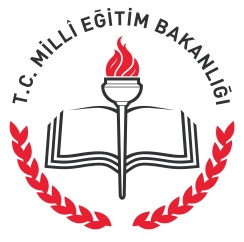 ŞEHİT ŞENOL AKAR ORTAOKULU MÜDÜRLÜĞÜSTRATEJİK PLANI(2019-2023)AYDIN 2018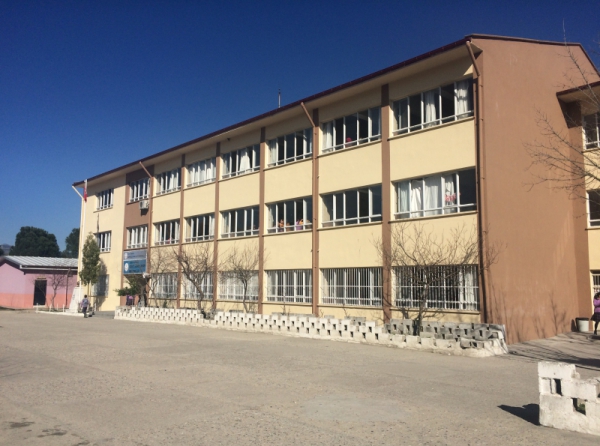 ŞEHİT ŞENOL AKAR ORTAOKULU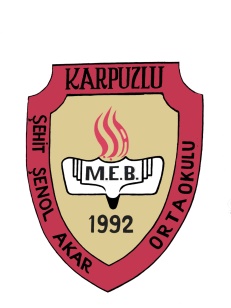 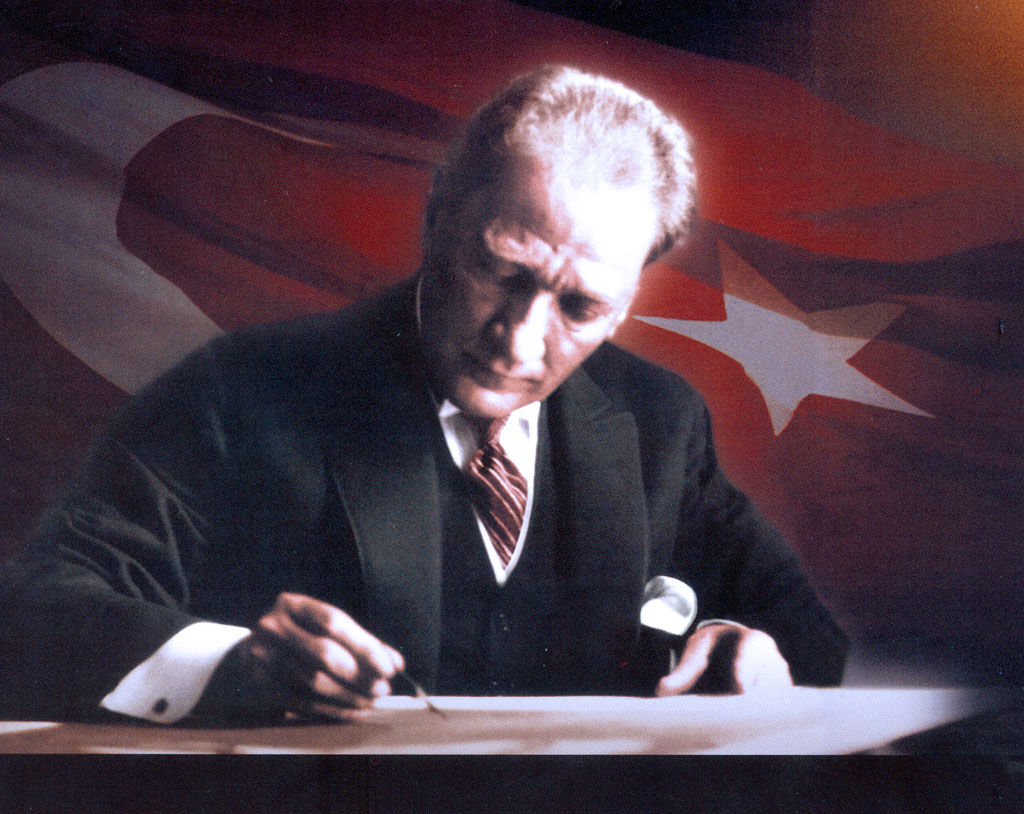 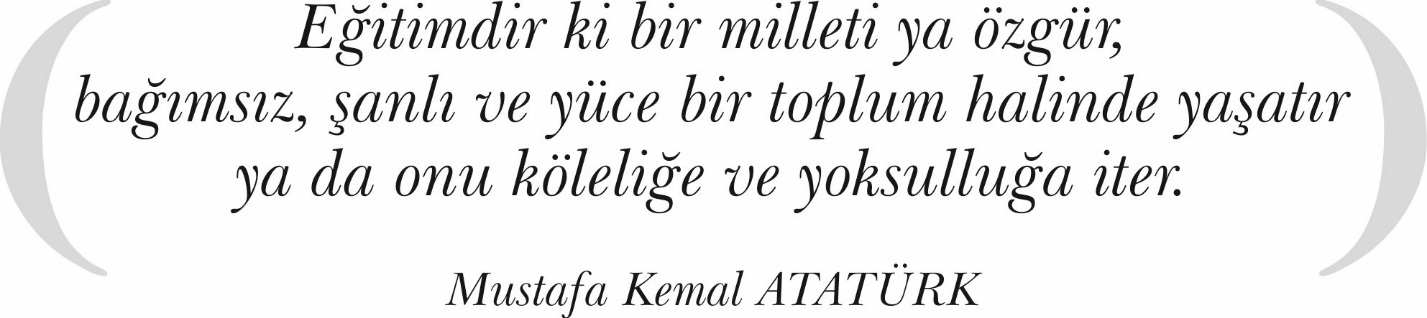 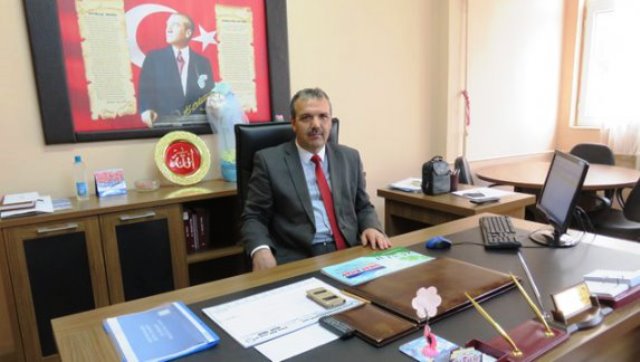 SUNUŞDeğerli paydaşlarımız,Cumhurbaşkanlığı hükümet sistemine geçilmiş olması sebebi ile yürürlükte olan Karpuzlu İlçe Milli Eğitim Müdürlüğü 2015-2019 Stratejik Planı yenilenerek 2019-2023 yıllarını kapsayacak şekilde yeniden hazırlanmıştır. Değerli çalışma arkadaşlarım, Millî Eğitim Bakanlığı Stratejik Planın temel amacı, Bakanlık merkez stratejik planı ile İl ve İlçe Millî Eğitim Müdürlükleriyle her tür ve kademedeki eğitim kurumlarının stratejik eylem planlarının (2019-2023) oluşturularak eğitim kuramlarının geleceğine yön vermektir.Geçmişten günümüze gelirken var olan yaratıcılığın getirdiği teknolojik ve sosyal anlamda gelişmişliğin ulaştığı hız, artık kaçınılmazları da önümüze sererek kendini göstermektedir. Güçlü ekonomik ve sosyal yapı, güçlü bir ülke olmanın ve tüm değişikliklerde dimdik ayakta durabilmenin gerçekliği de oldukça büyük önem taşımaktadır. Gelişen ve sürekliliği izlenebilen, bilgi ve planlama temellerine dayanan güçlü bir yaşam standardı ve ekonomik yapı; stratejik amaçlar, hedefler ve planlanmış zaman diliminde gerçekleşecek uygulama faaliyetleri ile (STRATEJİK PLAN) oluşabilmektedir.Çağımız dünyasında her alanda yaşanan hızlı gelişmelere paralel olarak, eğitimin amaçlarında, yöntemlerinde ve işlevlerinde de değişimin olması vazgeçilmez, ertelenmez ve kaçınılmaz bir zorunluluk haline gelmiştir. Eğitimin her safhasında sürekli gelişime açık, nitelikli insan yetiştirme hedefine ulaşılabilmesi; belli bir planlamayı gerektirmektedir.Milli Eğitim Bakanlığı birimlerinin hazırlamış olduğu stratejik planlama ile izlenebilir, ölçülebilir ve geliştirilebilir çalışmaların uygulamaya konulması daha da mümkün hale gelecektir. Eğitim sisteminde planlı şekilde gerçekleştirilecek atılımlar; ülke bazında planlı bir gelişmenin ve başarmanın da yolunu açacaktır.Eğitim ve öğretim alanında mevcut değerlerimizin bilgisel kazanımlarla kaynaştırılması; ülkemizin ekonomik, sosyal, kültürel yönlerden gelişimine önemli ölçüde katkı sağlayacağı inancını taşımaktayım. Stratejik planlama, kamu kuramlarının varlığını daha etkili bir biçimde sürdürebilmesi ve kamu yönetiminin daha etkin, verimli, değişim ve yeniliklere açık bir yapıya kavuşturulabilmesi için temel bir araç niteliği taşımaktadır.	Stratejik	Planlama	çok	önemli	bir	konu, yürütülen çalışmalarda başarılı olmanın ilk adımı yapılacak çalışmanın doğru ve etkin bir stratejik eylem planının olmasıyla mümkündür. Yeni dönemimizde Bakanlığımızın Stratejik Eylem Planı doğrultusunda biz de Stratejik Eylem Planımızı hazırlayıp etkin bir şekilde uygulamamız gerekmektedir. Günümüz dünyasında her şey baş döndüren bir hızla değişiyor. Şüphesiz ki eğitim anlayışlarında da büyük değişiklikler yaşanıyor. Çok hızlı gelişen bilim ve teknolojiyle birlikte kuramların hızlı değişimine uyum sağlayabilmeleri için yönetim anlayışının da değişimi kaçınılmaz olmuştur. Hızlı bir gelişme çabası içinde olan ve hızla gelişen Türkiye eğitim yönetimi anlayışı; çağın gereklerine göre değişmekte ve gelişmektedir. Eğitim kurumlan değişime uyum sağlayabilmek için tedbirler almak ve bunu sağlayabilmek için geleceği planlamak zorundadır. Bu noktada stratejik planlama çalışmalarının önemi artmaktadır. Stratejik planlarıyla kurumlar tüm paydaşlarıyla birlikte bugünkü durumlarını analiz ederek, kaynaklarım etkili ve verimli kullanıp geleceklerini planlar. Kurumlarımız, daha iyi bir eğitim seviyesine ulaşmak düşüncesiyle sürekli yenilenmeyi ve kalite kültürünü kendisine ilke edinmeyi amaçlamalıdır. Büyük Önder Atatürk’ü örnek alan bizler ;Çağa uyum sağlamış, çağı yönlendiren bireyler yetiştirmek için, geleceğimizin teminatı olan öğrencilerimizi daha iyi imkânlarla yetişip, düşünce ufku ve yenilikçi ruhu açık Türkiye Cumhuriyeti’nin çıtasını daha yükseklere taşıyan bireyler olması için tüm paydaşları ile birlikte özveri ve azimle çalışmalıdır. Karpuzlu İlçe Milli Eğitim Müdürlüğü olarak amacımız; çevresindekilere ışık tutan, hayata hazır, hayatı aydınlatan, bizleri daha da ileriye götürecek gençler yetiştirmektir. Tüm kurum ve paydaşlarımız ile bizler çağa ayak uydurmuş, yeniliklere açık, Türkiye Cumhuriyetini daha da yükseltecek öğrenciler yetiştirmeyi ilke edinmiş bulunmaktayız.Tüm kuramların yasal olarak belli dönemlerde stratejik planlarını hazırlamaları ve yürütecekleri tüm faaliyetleri stratejik planlarıyla ilişkilendirme zorunluluğu bulunuyor. ‘Hedefi belli olmayan gemiye hiçbir rüzgâr fayda etmez.’ Dolayısıyla hedefleri önceden iyi belirlemek gerekiyor. Stratejik planımızın tamamlanması kadar onun takibim yapabilmek ve tespit edilen hedeflere ulaşabilmek için gerekli olan çalışmaları hayata geçirmek kaçınılmaz bir gerçektir.Karpuzlu İlçe Milli Eğitim Müdürlüğü Stratejik Planı (2019-2023)’nda belirtilen amaç ve hedeflere ulaşmasında kuramlarımızın gelişme ve kuramsallaşma süreçlerine, çağdaş eğitim ve öğretim uygulamalarının bilimsel yönleriyle başarıyla yürütülmesinde önemli katkılar sağlayacağı inancındayım. Kalite kültürü oluşturmak için eğitim ve öğretim başta olmak üzere insan kaynakları ve kurumsallaşma, sosyal faaliyetler, alt yapı, toplumla ilişkiler ve kurumlar arası ilişkileri kapsayan 2019- 2023 stratejik planı hazırlanmıştır.Bu anlamda, 2019-2023 dönemi stratejik plan çalışmasını, planlı kalkınmanın bir gereği olarak görüyor; planın hazırlanmasında emeği geçen Strateji Yönetim Ekibine ve tüm paydaşlarıma teşekkür ederim.							                 Cemal AĞIROLİlçe Milli Eğitim Müdürü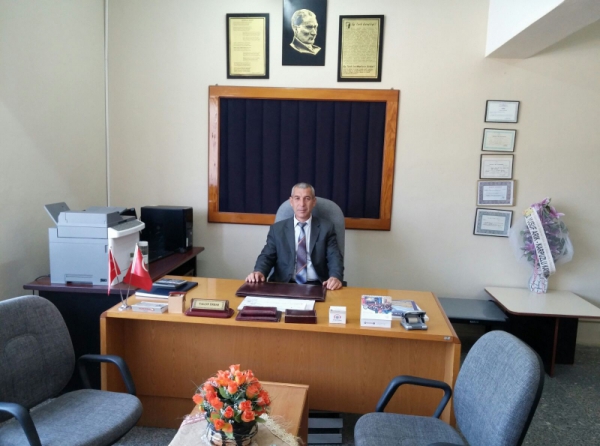 Değerli paydaşlarımız,Strateji Planlama Ekibimizin büyük bir emek ve özveri sonucu hazırlamış olduğu çağdaş bir dönüşüm projesi olan bu stratejik planın uygulamaya konmasıyla okulumuzda yeni bir dönem başlamaktadır. Bu yeni dönemde bütün faaliyetler hedeflere, kurallara ve yazılı talimatlara göre düzenleneceğinden verimlilik artacak ve şeffaf bir yönetimin temelleri atılmış olacaktır. Belirlenen hedeflerin gerçekleşip gerçekleşmediği, her yıl izlenerek değerlendirilecek, gerekirse yeni hedefler belirlenerek plan revize edilecektir. Bu nedenle planın sürdürülebilir ve geliştirilebilir bir nitelik kazanabilmesi, bütün paydaşlarımızın planlama fikrine destek vermelerine ve çalışmalara aktif olarak katkı sunmalarına bağlıdır. Bu çalışmanın uygulamaya konması ile okulumuzun eğitim seviyesini, başarılarını çok ileri düzeylere taşıyacağına ve yine bu planın, okulumuzun daha hızlı gelişerek mensubu olmaktan onur duyulan bir kurum haline gelmesine büyük katkı sağlayacağına olan içten inancımla başarılar dilerim.								Yalçın ERBAŞ								Okul MüdürüİÇİNDEKİLERTABLOLARTablo 1: Stratejik Planlama Sürecinde Roller ve Sorumluluklar	5Tablo 2: Mevzuat Analizi	15Tablo 3: Üst Politika Belgeleri Analizi	16Tablo 4: Faaliyet Alanı - Ürün/Hizmet Listesi	16Tablo 5: Paydaşların Önceliklendirilmesi	18Tablo 6: Paydaş-Ürün/Hizmet Matrisi	18Tablo 7: Paydaş Etki/Önem Matrisi	19Tablo 8: Tahmini Kaynaklar	25Tablo 9: PESTLE Matrisi	26Tablo 10: GZFT Listesi	28Tablo 11: GZFT Stratejileri	28Tablo 12: Tespitler ve İhtiyaçlar	29Tablo 13: Durum Analizi ile Amaç ve Hedeflerin İlişkisi Örneği	42Tablo 14: Hedeflerden Sorumlu ve İşbirliği Yapılacak Birimler	43Tablo 15: Hedef Kartı Şablonu	44Tablo 16: Performans Göstergesi Örneği	47Tablo 17: Strateji - GZFT Matrisi	48Tablo 18: Hedefe İlişkin Risk ve Kontrol Faaliyetleri	49Tablo 19: Tahmini Maliyetler	50Tablo 20: Hedeflerden Sorumlu Taşra Teşkilatları	52Tablo 21: Eylem Planı Şablonu	53Tablo 22: Raporların Özellikleri	56Tablo 23: Stratejik Plan İzleme Tablosu	57Tablo 24: Stratejik Plan Değerlendirme Tablosu	58Tablo 25: Değerlendirme Kriterleri ve Soruları	59Tablo 26: Hedef Kartı Güncellemesi	62Tablo 27: Stratejik Plan Şablonu	63ŞEKİLLERŞekil 1: Planlama ve Kamu Yararı İlişkisi	2Şekil 2: Stratejik Yönetim Süreci	4Şekil 3: Stratejik Plan Hazırlık Süreci	11Şekil 4: Durum Analizi Süreci	13Şekil 5: İnsan Kaynakları Yetkinlik Analizi Süreci	21Şekil 6: Geleceğe Bakışın Belirlenmesi Süreci	31Şekil 7: Vizyon ve Stratejik Plan İlişkisi	34Şekil 8: Misyon ve Vizyon Arasındaki İlişki	36Şekil 9: Strateji Geliştirme Süreci	38Şekil 10: İzleme ve Değerlendirme Süreci	55TANIMLAREylem Planı: İdarenin stratejik planının uygulanmasına yönelik faaliyetleri, bu faaliyetlerden sorumlu ve ilgili birimler ile bu faaliyetlerin başlangıç ve bitiş tarihlerini içeren plandır.Faaliyet: Belirli bir amaca ve hedefe yönelen, başlı başına bir bütünlük oluşturan, yönetilebilir ve maliyetlendirilebilir üretim veya hizmetlerdir.Harcama Birimi: Kamu idaresi bütçesinde ödenek tahsis edilen ve harcama yetkisi bulunan birimdir.Hazırlık Programı: Stratejik plan hazırlık sürecinin aşamalarını, bu aşamalarda gerçekleştirilecek faaliyetleri, bu aşama ve faaliyetlerin tamamlanacağı tarihleri gösteren zaman çizelgesini, bu faaliyetlerden sorumlu birim ve kişiler ile stratejik planlama ekibi üyelerinin isimlerini içeren ve stratejik planlama ekibi tarafından oluşturulan programdır.Hedef Kartı: Amaç ve hedef ifadeleri ile performans göstergelerini, gösterge değerlerini, göstergelerin hedefe etkisini, sorumlu ve işbirliği yapılacak birimleri, riskleri, stratejileri, maliyetleri, tespitler ve ihtiyaçları içeren karttır.Kalkınma Planı Kurumsal Sorumluluklar Tablosu: Kamu idarelerinin kalkınma planında yer alan amaç, hedef ve politikalara ilişkin sorumluluklarını gösteren ve Kalkınma Bakanlığınca yayımlanan tablodur.Performans Göstergesi: Stratejik planda hedeflerin ölçülebilirliğini miktar ve zaman boyutuyla ifade eden araçlardır.Strateji Geliştirme Birimi: Strateji geliştirme başkanlıkları ve strateji geliştirme daire başkanlıkları ile strateji geliştirme ve malî hizmetlerin yerine getirildiği müdürlüklerdir.Strateji Geliştirme Kurulu: Üst yöneticinin başkanlığında üst yönetici yardımcıları, idarenin harcama yetkilileri ile ihtiyaç duyması halinde üst yöneticinin görevlendireceği diğer kişilerden oluşan kuruldur.Stratejik Plan Değerlendirme Raporu: İzleme tabloları ile değerlendirme sorularının cevaplarını içeren ve her yıl Şubat ayının sonuna kadar hazırlanan rapordur.Stratejik Plan Genelgesi: Stratejik plan hazırlık çalışmalarını başlatan, Strateji Geliştirme Kurulu üyelerinin isimlerini içeren ve bakanlıklar ile bakanlıklara bağlı, ilgili ve ilişkili kuruluşlarda Bakan, diğer kamu idareleri ve mahalli idarelerde üst yönetici tarafından yayımlanan genelgedir.Stratejik Plan Gerçekleşme Raporu: Stratejik plan dönemi sonunda hazırlanan stratejik plan değerlendirme raporudur.Stratejik Plan İzleme Raporu: Stratejik plandaki performans göstergelerine ilişkin Ocak- Haziran dönemi gerçekleşmelerinin izlenmesine imkân veren ve her yıl Temmuz ayının sonuna kadar hazırlanan rapordur.Üst Politika Belgeleri: Kalkınma planı, hükümet programı, orta vadeli program, orta vadeli mali plan ve yıllık program ile idareyi ilgilendiren ulusal, bölgesel ve sektörel strateji belgeleridir.Üst Yönetici: Bakanlıklarda müsteşarı, diğer kamu idarelerinde en üst yöneticiyi, il özel idarelerinde valiyi ve belediyelerde belediye başkanını ifade eder.GİRİŞEtkili bir eğitim-öğretim faaliyeti için eğitim kurumlarının hedeflerinin açık ve net bir şekilde belirlenmesi, bu hedefler doğrultusunda bir planlama yapılması gerekmektedir. Hedeflere ulaşmak için yapılan bu planlama, var olan kaynakları etkili bir şekilde kullanarak eğitim kurumlarını başarıya götürmeyi amaçlamaktadır.Bu nedenle eğitim kurumları öncelikle şu soruları kendilerine sormak zorundadır:Ne durumdayız?Hangi hedefe ulaşmak istiyoruz?Bu hedefe nasıl ulaşacağız?Bunun için nelere ihtiyacımız olacak?  Bu soruların cevabı olan stratejik plan, bulunduğumuz nokta ile ulaşmayı hedeflediğimiz nokta arasındaki yolu bize tarif eder. Amaçlarımızı, hedeflerimizi ve bunlara ulaşmayı mümkün kılacak yöntemleri belirleyerek, eğitim-öğretim hizmetlerinin niteliğini arttırmamıza yardımcı olur.2019-2023 yıllarını kapsayan stratejik planda, Şehit Şenol Akar Ortaokulu olarak bizler, kaliteli bir eğitim-öğretim hizmeti sunmayı amaçlamaktayız. Bunun için de “Var olan kaynakları, daha etkili ve kaliteli bir eğitim-öğretim hizmeti için nasıl kullanabiliriz?” sorusunun cevabını aramaktayız. Bu soruların neticesinde hazırladığımız okul stratejik planında belirtilen amaç ve hedeflere ulaşmamızın, okulumuzun gelişme ve kurumsallaşma süreçlerine önemli katkılar sağlayacağına ve daha kaliteli bir eğitim-öğretim yapmamıza fırsat vereceğine inanmaktayız. Uzun vadeli, geleceğe dönük bir bakış açısıyla hazırlanmış bu plan vasıtasıyla, çağımızın ihtiyacını karşılayacak donanımlı bireyleri yetiştirmede başarılı olacağımız inancını taşımaktayız.STRATEJİK PLAN HAZIRLIK SÜRECİ	18 Eylül 2018 tarihli ve 2018/16 sayılı Genelgenin yayımlanmasının hemen ardından Müdürlüğümüz Strateji Geliştirme Kurulu ve Stratejik Plan Hazırlama Ekibi kurulmuştur. Okul stratejik planlarının hazırlanması çalışmalarını kapsayan “okul çalışma takvimi” oluşturulmuştur. Takvimdeki çalışmaların başlangıç bitiş tarihleri MEB 2019-2023 Stratejik Plan Hazırlama Programında belirtilen takvime uygun olarak belirlenmiştir. Okul Müdürümüz, kurumumuzdaki müdür yardımcısı ve öğretmenler bilgilendirilerek sürecin hassasiyeti konusunda değerlendirmelerde bulunulmuştur. Stratejik Plan Hazırlama Ekibinde, konu ile ilgili deneyimli kişiler tüm öğretmenlere bilgilendirme yapmış, eğitim faaliyetleri düzenlenmiştir. Strateji Geliştirme Kurulu	Müdürlüğümüzün 2019-2023 Stratejik Planı hazırlık çalışmaları kapsamında MEB Stratejik Plan Hazırlama Programına uygun olarak Okul Müdürü başkanlığında, tüm öğretmenlerin katılımıyla Strateji Geliştirme Kurulu oluşturulmuştur.Stratejik Planlama Ekibi	Müdürlüğümüzün 2019-2023 Stratejik Planı hazırlık çalışmaları kapsamında MEB Stratejik Plan Hazırlama Programına uygun olarak Okul Müdür Yardımcısı başkanlığında, ilgili alanda deneyimli personellerin katılımıyla Stratejik Plan Hazırlama Ekibi oluşturulmuştur. Ekip içerisinde stratejik plan hazırlama, stratejik yönetim süreci, izleme-değerlendirme süreci, performans programı, faaliyet raporları vb. konularda eğitim almış olan personel “koordinatör” olarak belirlenmiştir. Ekip üyelerinin stratejik plan hazırlama sürecinde yer değiştirmemesi için gereken tedbirler alınmıştır. Şekil 1. Şehit Şenol Akar Ortaokulu Müdürlüğü 2019-2023 Stratejik Plan Hazırlama ModeliDURUM ANALİZİKurumsal Tarihçe	Okulumuz 1 Kasım 1992’de Şehit Şenol Akar İlkokulu ile Karpuzlu Lisesi Orta kısmının birleşmesi ile açılmıştır. İlkokul kısmı 1928 yılında Demircidere İlkokulu olarak, bugünkü Merkez Camii’nin yerinde 3 yıllık açılmıştır.1939 yılında 5 yıllık öğretime başlanmıştır.1949 yılında yıkılan eski okul binasında öğretime başlamıştır. Daha sonra 1962 yılında I.blok, 1964 yılında II. blok yapılarak şu anda Halk Eğitim Merkezi binası olan yerde öğretime başlanmıştır. 1971 yılında belediye kurulup kasaba olunca okulun adı da Karpuzlu Merkez İlkokulu olmuştur. Okulumuzdan mezun olan ve Siirt’in Şırnak ilçesinde teröristlerce şehit edilen öğretmen Şenol AKAR’ ın adının ebedîleştirilmesi için 30.01.1989 tarihinden itibaren okulumuzun ismi Karpuzlu Şehit Şenol Akar İlkokulu olarak değiştirilmiştir. 11.09.1992 tarihinden itibaren okulumuzun ismi Şehit Şenol Akar İlköğretim Okulu adını almıştır. 2012 yılında 4+4+4 eğitim sistemine geçilmesiyle okulumuz son şekli olan Şehit Şenol Akar Ortaokuluna dönüşmüştür.Öğrencilerimizin bir kısmı ilçe merkezinde ikamet etmekte iken bir kısmı civar köylerden taşımalı olarak okula devam etmektedir. Taşımalı öğrencilerimiz; Akçaabat, Gölcük, Cumalar, Işıklar, Koğuk, Hatıpkışla, Ovapınarı, Mutluca, Çobanisa, Ömerler ve Güney mahallelerinden okulumuza gelmektedir.Uygulanmakta Olan Stratejik Planın DeğerlendirilmesiŞehit Şenol Akar Ortaokulu Müdürlüğünün 2015-2019 Stratejik Planı; “Milli Eğitim Temel Kanununda belirlenen ilke ve amaçlar, kalkınma planları, programları, ilgili mevzuat ve benimsediği temel ilkeler çerçevesinde planlamak, var olma nedenini tanımlayarak geleceğe yönelik vizyonunu oluşturmak, yürüttüğü faaliyetlerin stratejik amaçlarını, ölçülebilir hedeflerini saptamak, önceden belirlenmiş göstergeler doğrultusunda performanslarını ölçmek ve bu sürecin izleme ve değerlendirmesini yaparak katılımcı bir yönetim anlayışıyla stratejik planlama yapmak” temalarını içermektedir. Planda yer alan hedefleri gerçekleştirmek için belirlenen tedbir ve stratejilerin tamamına yakını uygulanmıştır. Plan dönemi tamamlanmamış olmasına rağmen performans göstergelerinin büyük çoğunluğunda, plan döneminin son performans yılı 2019 hedefine ulaşılmıştır. Plan döneminin tamamlanmasına 1 yıl kala Cumhurbaşkanlığı Hükümet Sistemine geçilmesinden dolayı 2018/16 sayılı Genelge uyarında stratejik planın yenilenmesi zaruriyeti doğduğundan 2019 Mali Yılı Performans Programı hazırlanamamış, 2019 yılına ait performans göstergelerinin gerçekleşme durumları tespit edilememiştir. Mevzuat AnaliziTablo 2: Mevzuat AnaliziÜst Politika Belgeleri AnaliziTablo 3: Üst Politika Belgeleri AnaliziFaaliyet Alanları ile Ürün ve Hizmetlerin BelirlenmesiTablo 4: Faaliyet Alanı - Ürün/Hizmet ListesiPaydaş AnaliziKurumumuzun faaliyet alanları dikkate alınarak, kurumumuzun faaliyetlerinden yararlanan, faaliyetlerden doğrudan/dolaylı ve olumlu/olumsuz etkilenen veya kurumumuzun faaliyetlerini etkileyen paydaşların (kişi, grup veya kurumlara) tespiti için bir dizi toplantı düzenlenmiştir. Bu toplantılarda Stratejik Plan Hazırlama Ekibi “beyin fırtınası, tartışma, örnek” olay yöntemlerini kullanarak öncelikle paydaşlar, ardından bu paydaşların türü (iç paydaş/dış paydaş) belirlemiştir.Paydaşların TespitiPaydaşların ÖnceliklendirilmesiStratejik Plan Hazırlama Ekibi, paydaşların ve paydaş türlerinin belirlenmesinin ardından paydaşların önem derecesi, etki derecesi ve önceliğini tespit etmiştir. Paydaşların önceliklendirilmesi, etki ve önemlerinin tespit edilmesinde Kamu İdareleri İçin Stratejik Plan Hazırlama Kılavuzunda (26 Şubat 2018) belirtilen Paydaş Etki/Önem Matrisi tablosundan (Tablo 7) yararlanılmıştır.Tablo 5: Paydaşların ÖnceliklendirilmesiPaydaşların DeğerlendirilmesiPaydaş Analizi kapsamında Stratejik Plan Hazırlama Ekibi; Müdürlüğümüzün sunduğu ürün/hizmetlerinin hangi paydaşlarla ilgili olduğu, paydaşların ürün/hizmetlere ne şekilde etki ettiği ve paydaş beklentilerinin neler olduğu gibi durumları değerlendirerek Paydaş Ürün/Hizmet Matrisi hazırlamıştır. Tablo 6: Paydaş - Ürün/Hizmet MatrisiPaydaş Görüşlerinin Alınması ve DeğerlendirilmesiPaydaş Analizi kapsamında, paydaş görüşlerinin alınması çalışmalarında farklı yöntemler izlenmiştir. Okulumuz Strateji Geliştirme Kurulu ve Stratejik Plan Hazırlama Ekibi üyeleri ile yüz yüze görüşme, toplantı ve eğitim faaliyetleri gerçekleştirmiştir. Öğrenci, öğretmen, personel, yönetici ve velilerden oluşan paydaşlarımıza, Müdürlüğümüzün faaliyetlerini kapsayan konularda “kapalı uçlu, çoktan seçmeli, birden çok seçenekli, yönlendirici” türde 10 sorudan oluşan “Karpuzlu Şehit Şenol Akar Ortaokulu 2019-2023 Stratejik Planı İç Paydaş Anketi” düzenlenecektir. Anket soruları Müdürlüğümüz “Anket Değerlendirme Kurulu” tarafından onaylandıktan sonra elektronik ortamda uygulanmıştır. Anket sonuçları nicel olarak değerlendirilmiştir. Karpuzlu Kaymakamlığı başta olmak üzere kamu kurum ve kuruluşları, yerel kuruluşlar, sivil toplum kuruluşları vb. dış paydaşlarımızın yöneticileriyle yüz yüze görüşme şeklinde mülakatlar gerçekleştirilmiş, beklenti ve önerileri alınmıştır. Yüz yüze mülakatlardan elde edilen sonuçlar nitel olarak değerlendirilmiştir. Paydaşlarımızın tamamının görüşlerinin alınması ve değerlendirilmesi çalışmaları Stratejik Plan Hazırlama Ekibi Başkanı, Ekip Koordinatörü ve ekip içerisinden görevlendirilecek üye veya üyeler tarafından Stratejik Plan Hazırlama İl Çalışma takvimine uygun olarak gerçekleştirilmiştir.Tablo …. Paydaş Görüşlerinin Alınmasına İlişkin Çalışmalar Kuruluş İçi Analizİnsan Kaynakları Yetkinlik AnaliziŞekil….. Teşkilat ŞemasıTablo….. Okul Yönetici SayılarıTablo….. Öğretmen, Öğrenci, Derslik SayılarıTablo….. Branş Bazında Öğretmen Norm, Mevcut, İhtiyaç SayılarıKurum Kültürü AnaliziMüdürlüğümüzde kurum kültürünün oluşturulması için iş ve işlemlerde birim içi ve öğretmenler arası koordinasyon sağlanmaktadır. Yüz yüze görüşmelerle veya toplantılarla yapılacak iş ve işlemlerin salahiyeti için fikir telakkisinde bulunulmaktadır. Birimlerde görevlendirilen personel, katıldığı hizmetiçi eğitimlere, ilgi ve yeteneklerine göre belirlenmektedir. Müdürlüğümüzde görevli müdür yardımcısı, öğretmenler ve veliler arasında hiyerarşik bir sistem olmakla birlikte gerek yöneticiler gerekse personel arasında dış paydaşlar arasında  yatay iletişim mevcuttur. Her çalışanın fikirlerini rahatlıkla ifade edebileceği şekilde koordinasyon mekanizması oluşturulmuştur. Yönetici ve personelimizin mesleki yetkinliklerinin geliştirilmesi için hizmetiçi eğitim faaliyetlerine katılımları teşvik edilmektedir. Stratejik Yönetim Sürecinde karar alma mekanizması işletilirken iç ve dış paydaşların görüşleri dikkate alınmaktadır. Müdürlüğümüz çalışmalarına etki düzeyleri ve önemleri değerlendirilerek beklenti ve öneriler, karar alma mekanizmasına dâhil edilmektedir. Çalışmalar kurgulanırken dönemsel, çevresel, sosyolojik ve benzeri değişkenler dikkate alınmakta, sorunların çözümü ve ihtiyaçların giderilmesi amacıyla yapılan çalışmalarda bu değişkenler değerlendirilmektedir. Stratejik plan hazırlanması çalışmaları kapsamında yapılan tüm faaliyetler İlçe Milli Eğitim Müdürümüzün bilgileri ve tensipleri dâhilinde yürütülmektedir. Sürecin her aşamasında bilgi almakta, öneri ve beklentilerini sürece dâhil etmektedir. İlçe Milli Eğitim Müdürünün süreç hakkında gösterdiği duyarlılık, tüm yönetici ve personele yansımaktadır. Önceki dönemlere nazaran kurumumuz genelinde Stratejik Planlama çalışmalarında azami seviyede gayret ve duyarlılık göze çarpmaktadır. Ancak stratejik planlama ve izleme-değerlendirme çalışmaları başta olmak üzere “Stratejik Yönetim Süreci” ile ilgili iş ve işlemleri koordine edecek nitelikte personelin yeterli sayıda bulunmaması, bu konudaki ihtiyacın giderilmesi zorunluluğunu ortaya koymaktadır.Fiziki Kaynak AnaliziTablo…     Müdürlüğümüzün fiziki kaynakları arasında yer alan bina sayısıTeknoloji ve Bilişim Altyapısı AnaliziOkulumuzda Fatih Projesi ile ilgili;Okulumuz Faz II kapsamında bulunup, Faz III altyapısı kurulmuş olmakla birlikte donanımsal çalışma yapılmamıştır.ADSL Meb hattı mevcuttur.Okulumuzda elektronik ortamda belge aktarım işlemleri DYS (Doküman Yönetim Sistemi)  ile gerçekleştirilmektedir. Ayrıca Müdürlüğümüz ve diğer kurumlar arasında DYS aracılığıyla yazışmalar yapılmaktadır. Bakanlığımızın kurmuş olduğu MEBBİS vâsıtasıyla, kurumsal ve bireysel iş ve işlemlerin büyük bölümü, ayrıca personel ve öğrenci işlemlerini içeren modüller tek bir yapıda kurgulanmış, kurumumuzun tüm öğretmenlerinin kullanımına sunulmuştur. Bununla beraber yerel düzeyde istatistiki verilerin elde edilmesi ve değerlendirilmesi amacıyla hazırlanmış olan e-istatistik sisteminin etkin kullanımı konusunda yasal bir dayanak bulunmaması, yerel düzeyde teknolojik altyapının zayıf yönünü oluşturmaktadır.Mali Kaynak AnaliziTablo 8: Tahmini Kaynaklar (TL)Müdürlüğümüzün 2019-2023 döneminde kaynakları, uygulanmakta olan tasarruf tedbirleri de dikkati alınarak tahmin edilmiş ve tabloda sunulmuştur.GZFT AnaliziTablo 10: GZFT ListesiTespitler ve İhtiyaçların BelirlenmesiTablo 12: Tespitler ve İhtiyaçlarGELECEĞE BAKIŞMisyon, Vizyon ve Temel DeğerlerTemalar, Stratejik AmaçlarTablo….. Temalar, Stratejik Amaçlar, HedeflerStratejik Hedefler, Performans Göstergeleri, StratejilerMaliyetlendirmeTahmini Kaynaklar Analizinden yararlanılarak kurumumuzun 5 yıllık hedeflerine ulaşılabilmesi için planlanan faaliyetlerin Tahmini Maliyet Analizi yapılmıştır. Tablo 19: Tahmini Maliyetler (TL)İzleme ve DeğerlendirmeMüdürlüğümüzün 2019-2023 Stratejik Planı İzleme ve Değerlendirme sürecini ifade eden İzleme ve Değerlendirme Modeli hazırlanmıştır. Müdürlüğümüzün Stratejik Plan İzleme-Değerlendirme çalışmaları eğitim-öğretim yılı çalışma takvimi de dikkate alınarak 6 aylık ve 1 yıllık sürelerde gerçekleştirilecektir. 6 aylık sürelerde Üst Yöneticiye rapor hazırlanacak ve değerlendirme toplantısı düzenlenecektir. İzleme-değerlendirme raporu, istenildiğinde Stratejik Geliştirme Başkanlığına gönderilecektir. Ayrıca ilçemizin Mülki İdari Amirine sunulacaktır. 1 yıllık izleme-değerlendirme çalışmaları, Stratejik Planımızda yer alan hedeflerin yıllık düzeyde ifade edildiği Performans Programı ve yılsonunda gerçekleşme düzeylerinin belirlendiği Faaliyet Raporu hazırlanarak yapılacaktır. Performans Programı ve Faaliyet Raporu Üst Yöneticinin değerlendirmesinin akabinde Strateji Geliştirme Başkanlığına ve Mülki İdari Amire sunulacaktır. Yıllık izlemelerle ilgili değerlendirme toplantıları düzenlenecektir. Şekil 10: İzleme ve Değerlendirme SüreciEKLERTablo….Strateji Geliştirme KuruluTablo….Stratejik Plan Hazırlama EkibiYasal YükümlülükDayanakTespitlerİhtiyaçlarMüdürlüğümüz “Dayanak” başlığı altında sıralanan Kanun, Kanun Hükmünde Kararname, Tüzük, Genelge ve Yönetmeliklerdeki ilgili hükümleri yerine getirmekle mükelleftir. Müdürlüğümüz “eğitim-öğretim hizmetleri, insan kaynakları, halkla ilişkiler, fiziki ve mali destek hizmetleri, stratejik plan hazırlama, stratejik plan izleme-değerlendirme süreci iş ve işlemleri” faaliyetlerini yürütmektedir. Faaliyetlerimizden öğrenciler, öğretmenler, personel, yöneticiler ve öğrenci velileri doğrudan etkilenmektedir. Müdürlüğümüz resmi kurum ve kuruluşlar, sivil toplum kuruluşları ve özel sektörle mevzuat hükümlerine aykırı olmamak ve faaliyet alanlarını kapsamak koşuluyla protokoller ve diğer işbirliği çalışmalarını yürütme yetkisine haizdirHer Türk çocuğuna iyi bir vatandaş olmak için gerekli temel bilgi, beceri, davranış ve alışkanlıkları kazandırmak; onu milli ahlak anlayışına uygun olarak yetiştirmekHer Türk çocuğunu ilgi, istidat ve kabiliyetleri yönünden yetiştirerek hayata ve üst öğrenime hazırlamak.Öğrencilere, Atatürk ilke ve inkılâplarını benimsetme; Türkiye Cumhuriyeti Anayasası’na ve demokrasinin ilkelerine, insan hakları, çocuk hakları ve uluslar arası sözleşmelere uygun olarak haklarını kullanma, başkalarının haklarına saygı duyma, görevini yapma ve sorumluluk yüklenebilen birey olma bilincini kazandırmakÖğrencilerin, millî ve evrensel kültür değerlerini tanımalarını, benimsemelerini, geliştirmelerini bu değerlere saygı duymalarını sağlamakÖğrencileri, kendilerine, ailelerine, topluma ve çevreye olumlu katkılar yapan, kendisi, ailesi ve çevresi ile barışık, başkalarıyla iyi ilişkiler kuran, iş birliği içinde çalışan, hoşgörülü ve paylaşmayı bilen, dürüst, erdemli, iyi ve mutlu yurttaşlar olarak yetiştirmek.Öğrencilere, toplumun bir üyesi olarak kişisel sağlığının yanı sıra ailesinin ve toplumun sağlığını korumak için gerekli bilgi ve beceri, sağlıklı beslenme ve yaşam tarzı konularında bilimsel geçerliliği olmayan bilgiler yerine, bilimsel bilgilerle karar verme alışkanlığını kazandırmak.Öğrencilerin kendilerini geliştirmelerine, sosyal, kültürel, eğitsel, bilimsel, sportif ve sanatsal etkinliklerle millî kültürü benimsemelerine ve yaymalarına yardımcı olmak.Öğrencilerin becerilerini ve zihinsel çalışmalarını birleştirerek çok yönlü gelişmelerini sağlamak.Öğrencileri kendilerine güvenen, sistemli düşünebilen, girişimci, teknolojiyi etkili biçimde kullanabilen, planlı çalışma alışkanlığına sahip estetik duyguları ve yaratıcılıkları gelişmiş bireyler olarak yetiştirmek.Öğrencilerin ilgi alanlarının ve kişilik özelliklerinin ortaya çıkmasını sağlamak, meslekleri tanıtmak ve seçeceği mesleğe uygun okul ve kurumlara yöneltmek.Öğrencileri derslerde uygulanacak öğretim yöntem ve teknikleriyle sosyal, kültürel ve eğitsel etkinliklerle kendilerini geliştirmelerine ve gerçekleştirmelerine yardımcı olmak.Öğrencileri ailesine ve topluma karşı sorumluluk duyabilen, üretken, verimli, ülkenin ekonomik ve sosyal kalkınmasına katkıda bulunabilen bireyler olarak yetiştirmek.Doğayı tanıma, sevme ve koruma, insanın doğaya etkilerinin neler olabileceğine ve bunların sonuçlarının kendisini etkileyebileceğine ve bir doğa dostu olarak çevreyi her durumda koruma bilincini kazandırmak.Öğrencilere bilgi yüklemek yerine, bilgiye ulaşma ve bilgiyi kullanma yöntem ve tekniklerini öğretmek.Öğrencileri bilimsel düşünme, araştırma ve çalışma becerilerine yöneltmek.Öğrencilerin, sevgi ve iletişimin desteklediği gerçek öğrenme ortamlarında düşünsel becerilerini kazanmalarına, yaratıcı güçlerini ortaya koymalarına ve kullanmalarına yardımcı olmak.Öğrencilerin kişisel ve toplumsal araç-gereci, kaynakları ve zamanı verimli kullanmalarını, okuma zevk ve alışkanlığı kazanmalarını sağlamak.T.C. Anayasası1739 Sayılı Millî Eğitim Temel Kanunu652 Sayılı MEB Teşkilat ve Görevleri Hakkındaki Kanun Hükmünde Kararname222 Sayılı Millî Eğitim Temel Kanunu (Kabul No: 5.1.1961, RG: 12.01.1961 / 10705‐Son Ek ve Değişiklikler: Kanun No: 12.11.2003/ 5002, RG: 21.11.2003 657 Sayılı Devlet Memurları Kanunu5442 Sayılı İl İdaresi Kanunu3308 Sayılı Mesleki Eğitim Kanunu439 Sayılı Ek Ders Kanunu4306 Sayılı Zorunlu İlköğretim ve Eğitim Kanunu5018 sayılı Kamu Mali Yönetimi ve Kontrol KanunuMEB Personel Mevzuat BülteniTaşıma Yoluyla Eğitime Erişim YönetmeliğiMEB Millî Eğitim Müdürlükleri Yönetmeliği (22175 Sayılı RG Yayınlanan)Millî Eğitim Bakanlığı Rehberlik ve Psikolojik Danışma Hizmetleri Yönetmeliği04.12.2012/202358 Sayı İl İlçe MEM’in Teşkilatlanması 43 Nolu Genelge 26 Şubat 2018 tarihinde yayımlanan Kamu İdarelerinde Stratejik Planlamaya İlişkin Usul ve Esaslar Hakkındaki YönetmelikKarpuzlu İlçe MEM 2019-2023 planıAydın İl MEM 2019-2023 planıMüdürlüğümüzün hizmet alanları çok çeşitlidir ve hedef kitlesi nicelik itibariyle oldukça büyüktür. Farklı hizmet alanları ile ilgili diğer kamu kurum ve kuruluşlarıyla yapılan protokollerde, diğer kurumların tabi oldukları mevzuattaki farklılıklardan dolayı yetki çatışması yaşanmamaktadır. Fakat diğer kamu kurum ve kuruluşlarının faaliyet alanlarında eğitim-öğretim hizmetlerine yeteri kadar yer verilmediğinden, herhangi bir destek talebi gerçekleştirildiğinde mevzuata dayandırmada güçlük yaşamaktadırlar.  Müdürlüğümüz hiçbir hizmetinde mevzuattaki hükümlere aykırı davranmamaktadır. Tüm hizmetler mevzuat çerçevesinde gerçekleşmektedir. Fakat mevzuata aykırı olmamak koşuluyla eğitim faaliyetlerimiz, eğitim hizmetinin verildiği bölgenin ekonomik, sosyal, ekolojik, jeolojik vb. dinamikleri dikkate alınarak yürütülmektedir. Müdürlüğümüz faaliyetleri gereği sağlık, güvenlik, altyapı çalışmaları gibi ek hizmetlere ihtiyaç duymaktadır. Bunun yanında öğrencilerimizin akademik ve sosyal becerilerinin geliştirilmesi, öğretmen ve yöneticilerimizin mesleki gelişimlerine destek sağlanması amacıyla diğer kurumlarla işbirliği yapılması gerekmektedir. Bu işbirliği kapsamında diğer kurumların mevzuatının eğitim hizmetlerine yeteri kadar yer verecek şekilde düzenlenmesi gerekmektedir. Üst Politika Belgesiİlgili Bölüm/ReferansVerilen Görev/İhtiyaçlar5018 sayılı Kamu Mali Yönetimi ve Kontrol Kanunu9. Madde,41. MaddeKurum Faaliyetlerinde bütçenin etkin ve verimli kullanımıStratejik Plan HazırlamaPerformans Programı HazırlamaFaaliyet Raporu Hazırlama30344 sayılı Kamu İdarelerinde Stratejik Plan Hazırlamaya İlişkin Usul ve Esaslar Hakkında Yönetmelik (26 Şubat 2018)Tümü5 yıllık hedefleri içeren Stratejik Plan hazırlanmasıKamu İdareleri İçin Stratejik Plan Hazırlama Kılavuzu (26 Şubat 2018)Tümü5 yıllık hedefleri içeren Stratejik Plan hazırlanması2018/16 sayılı Genelge, 2019-2023 Stratejik Plan Hazırlık Çalışmaları (18 Eylül 2018)Tümü2019-2023 Stratejik Planının HazırlanmasıMEB 2019-2023 Stratejik Plan Hazırlık Programı (18 Eylül 2018)Tümü2019-2023 Stratejik Planı Hazırlama TakvimiMEB 2019-2023 Stratejik PlanıTümüMEB Politikaları Konusunda Taşra Teşkilatına RehberlikAydın İl MEM 2019-2023 Stratejik PlanıTümü5 yıllık hedefleri içeren Stratejik Plan hazırlanmasıKarpuzlu İlçe MEM 2019-2023 Stratejik PlanıTümü5 yıllık hedefleri içeren Stratejik Plan hazırlanmasıFaaliyet AlanıÜrün/HizmetlerA- Eğitim-Öğretim HizmetleriEğitim-öğretim iş ve işlemleriDers Dışı Faaliyet İş ve İşlemleriAnma ve Kutlama Programlarının YürütülmesiYarışmaların Düzenlenmesi ve Değerlendirilmesi İşleriSosyal, Kültürel, Sportif Etkinliklerle İlgili OrganizasyonÖğrenci Yatılılık ve Bursluluk İşlemleriEğitim Bölgelerinin OluşturulmasıZümre Toplantılarının Planlanması ve Yürütülmesi Okul Kayıt Bölgeleri İşlemleriÖğrencileri Sınavlara Hazırlama ve Yetiştirme Kurs İşlemleriB- Yaygın Eğitim HizmetleriBeceri ve Hobi Kursları Açılış Onay İşlemleriKadınlar İçin Mesleki Eğitim Projesi İle İlgili İşlemlerC- Strateji Geliştirme, Ar-Ge FaaliyetleriStratejik Planlama İşlemleriPerformans Programı ve Faaliyet Raporu Hazırlamaİhtiyaç Analizlerinin YapılmasıEğitime İlişkin İstatistiklerin TutulmasıTÜBİTAK 4006  ÇalışmalarıErasmus+ AB projeleriProjeler Koordinasyon İşlemleriEğitimde Kalite Yönetimi Sistemi (EKYS) İşlemleriD- İnsan Kaynaklarının GelişimiPersonel Özlük İşlemleriNorm Kadro İşlemleriHizmetiçi Eğitim FaaliyetleriAtama ve Yer Değiştirme İşlemleriE- Fiziki ve Mali DestekSistem ve Bilgi Güvenliğinin Sağlanması Ders Kitapları ile Eğitim Araç-Gereç Temini ve Dağıtımı Taşınır Mal İşlemleriTaşımalı Eğitim Hak Ediş İşlemleriTemizlik, Güvenlik, Isıtma, Aydınlatma ve Ulaştırma HizmetleriSatın Alma ve Tahakkuk HizmetleriEvrak Kabul, Yönlendirme Ve Dağıtım İşlemleriArşiv HizmetleriSivil Savunma İşlemleriEnerji Yönetimi ile İlgili Çalışmalar Bütçe İşlemleri (Ödenek Talepleri, Aktarımlar)F-Denetim ve RehberlikÖğretmenlere Rehberlik ve İşbaşında Yetiştirme Hizmetleri G-Halkla İlişkilerProtokol İş ve İşlemleriHalk ve Ziyaretçilerle İlişkiler Paydaş Adıİç PaydaşDış PaydaşKarpuzlu Kaymakamlığı√İlçe MEM Üst Yönetici√Okulda Görevli Öğretmenler√Okul  Yöneticileri√Temel Eğitim Öğrencileri√Temel Eğitim Öğrenci Velileri√Karpuzlu  İlçe Sağlık Müdürlüğü√Karpuzlu  İlçe Emniyet Müdürlüğü√Karpuzlu  İlçe Milli Eğitim Müdürlüğü√Karpuzlu  Gençlik Hizmetleri ve Spor İlçe Müdürlüğü√İlçe Milli Eğitim Müdürlüğü Personeli√Paydaş Adıİç PaydaşDış PaydaşÖnem DerecesiEtki DerecesiÖnceliğiKarpuzlu Kaymakamlığı√555İl MEM Üst Yönetici√555Öğretmenler√555Okul Yöneticileri√555Öğrenciler√555Öğrenci Velileri√444Karpuzlu İl Sağlık Müdürlüğü√222Karpuzlu İl Emniyet Müdürlüğü√222Karpuzlu Müzesi Müdürlüğü√333Karpuzlu İlçe Milli Eğitim Müdürlüğü√555Karpuzlu Gençlik Hizmetleri ve Spor İlçe Müdürlüğü√333İlçe MEM Personeli√555Önem Derecesi: 1, 2, 3 gözet; 4,5 birlikte çalışÖnem Derecesi: 1, 2, 3 gözet; 4,5 birlikte çalışÖnem Derecesi: 1, 2, 3 gözet; 4,5 birlikte çalışÖnem Derecesi: 1, 2, 3 gözet; 4,5 birlikte çalışÖnem Derecesi: 1, 2, 3 gözet; 4,5 birlikte çalışÖnem Derecesi: 1, 2, 3 gözet; 4,5 birlikte çalışEtki Derecesi: 1, 2, 3 İzle; 4, 5 bilgilendirEtki Derecesi: 1, 2, 3 İzle; 4, 5 bilgilendirEtki Derecesi: 1, 2, 3 İzle; 4, 5 bilgilendirEtki Derecesi: 1, 2, 3 İzle; 4, 5 bilgilendirEtki Derecesi: 1, 2, 3 İzle; 4, 5 bilgilendirEtki Derecesi: 1, 2, 3 İzle; 4, 5 bilgilendirÖnceliği:  5=Tam; 4=Çok; 3=Orta; 2=Az; 1=HiçÖnceliği:  5=Tam; 4=Çok; 3=Orta; 2=Az; 1=HiçÖnceliği:  5=Tam; 4=Çok; 3=Orta; 2=Az; 1=HiçÖnceliği:  5=Tam; 4=Çok; 3=Orta; 2=Az; 1=HiçÖnceliği:  5=Tam; 4=Çok; 3=Orta; 2=Az; 1=HiçÖnceliği:  5=Tam; 4=Çok; 3=Orta; 2=Az; 1=HiçÜrün/Hizmet NumarasıKarpuzlu Kaymakamlığıİlçe MEM Üst YöneticiÖğretmenlerYöneticilerÖğrencilerÖğrenci Velileriİlçe Sağlık Müd.Ilçe Emniyet Müd.İlçe MEM Müd. Karpuzlu G. Hiz. Spor İlçe Müd. İlçe MEM PersoneliA -Eğitim Öğretim Faaliyetleri1√√√√√√√√A -Eğitim Öğretim Faaliyetleri2√√√√√√A -Eğitim Öğretim Faaliyetleri3√√√A -Eğitim Öğretim Faaliyetleri4√√√A -Eğitim Öğretim Faaliyetleri5√√√A -Eğitim Öğretim Faaliyetleri6√√√A -Eğitim Öğretim Faaliyetleri7√√√√A -Eğitim Öğretim Faaliyetleri8√√√A -Eğitim Öğretim Faaliyetleri9√√√√√√√A -Eğitim Öğretim Faaliyetleri10√√√√√A -Eğitim Öğretim Faaliyetleri11√√√√√√A -Eğitim Öğretim Faaliyetleri12√√√√A -Eğitim Öğretim Faaliyetleri13√√√√√√A -Eğitim Öğretim Faaliyetleri14√√√A -Eğitim Öğretim Faaliyetleri15√√√√√√B-Yaygın Eğitim Faaliyetleri1√√√√B-Yaygın Eğitim Faaliyetleri2√√√√B-Yaygın Eğitim Faaliyetleri3√√√C-İnsan Kaynakları Gelişimi1√√√√√√C-İnsan Kaynakları Gelişimi2√√√√√√C-İnsan Kaynakları Gelişimi3√√√√√√C-İnsan Kaynakları Gelişimi4√√√√√√D-Fiziki ve Mali Destek1√√√D-Fiziki ve Mali Destek2√√√√√D-Fiziki ve Mali Destek3√√√D-Fiziki ve Mali Destek4√√D-Fiziki ve Mali Destek5√√D-Fiziki ve Mali Destek6√√√√√√D-Fiziki ve Mali Destek7√√√D-Fiziki ve Mali Destek8√√√√√√√D-Fiziki ve Mali Destek9√√D-Fiziki ve Mali Destek10√√√D-Fiziki ve Mali Destek11√√D-Fiziki ve Mali Destek12√√D-Fiziki ve Mali Destek13√√√√√D-Fiziki ve Mali Destek14√√D-Fiziki ve Mali Destek15√√D-Fiziki ve Mali Destek16√√E-Denetim ve Rehberlik1√√√√√E-Denetim ve Rehberlik2√√√√E-Denetim ve Rehberlik3√√√√√F-Halkla İlişkiler1√√√√√√√F-Halkla İlişkiler2√√√√√F-Halkla İlişkiler3√√√√F-Halkla İlişkiler4√√Paydaş AdıYöntem SorumluÇalışma TarihiRaporlama ve Değerlendirme SorumlusuKarpuzlu KaymakamlığıMülakatS. P. Ekip Bşk.12.09.2018S.P. Ekibiİlçe MEM Üst YöneticiMülakat, ToplantıS. P. Ekip Bşk.11.09.2018S.P. EkibiÖğretmenlerAnketS. P. Koordinatörü3-7.09.2018S.P. EkibiOkul YöneticileriAnket, ToplantıS. P. Koordinatörü3-7.09.2018S.P. EkibiÖğrencilerAnketS. P. Koordinatörü3-7.09.2018S.P. EkibiÖğrenci VelileriAnketS. P. Koordinatörü3-7.09.2018S.P. EkibiKarpuzlu İlçe Sağlık MüdürlüğüMülakatS. P. Ekibi15.09.2018S.P. EkibiKarpuzlu İlçe Emniyet MüdürlüğüMülakatS. P. Ekibi16.09.2018S.P. Ekibiİlçe Milli Eğitim MüdürlüğüAnket, ToplantıS. P. Ekip Bşk., Ekip Koor.3-12.09.2018S.P. EkibiKarpuzlu Gençlik Hizmetleri ve Spor İlçe MüdürlüğüMülakatS. P. Ekibi19.09.2018S.P. Ekibiİlçe MEM PersoneliAnket, ToplantıS. P. Ekip Koor.26.09.2018-12.10.2018S.P. EkibiYÖNETİCİ SAYILARIYÖNETİCİ SAYILARIYÖNETİCİ SAYILARIYÖNETİCİ SAYILARIMüdürMüdür BaşyardımcısıMüdür YardımcısıNorm 1-1Mevcut 1-1SIRAÖĞRENCİ-ÖĞRETMEN-DERSLİK BİLGİLERİSAYI1Öğrenci Sayısı2132Öğretmen Sayısı243Derslik Sayısı174Derslik Başına Düşen Öğrenci Sayısı125Öğretmen Başına Düşen Öğrenci Sayısı9Sıra BranşNormMevcutİhtiyaç1Türkçe3302Matematik3403Fen Bilimleri3304Sosyal Bilgiler2115Teknoloji ve Tasarım1016Rehberlik1107Beden Eğitimi1108Bilişim Teknolojileri1109Din Kült. ve Ahl.Bil.21010Görsel Sanatlar11011İngilizce33012Müzik11013Özel Eğitim220Sıra Kullanım Alanı/TürüBina Sayısı (Tahsisli Binalar Dâhil)Kapasite Durumu (Yeterli/Yetersiz)1Öğrenci Tuvaletleri1Yeterli2Çok Amaçlı Salon1Yetersiz3Çeşmeler1YeterliKAYNAKLARPlanın1. yılıPlanın2. yılıPlanın3. yılıPlanın4. yılıPlanın5. yılıToplam KaynakBütçe Dışı Fonlar (Okul Aile Birliği)100011001200130014006000Diğer (Ulusal ve Uluslararası Hibe Fonları vb.)6000600060006000600030000TOPLAM7000710072007300740036000İç Çevreİç ÇevreDış ÇevreDış ÇevreGüçlü yönlerZayıf yönlerFırsatlarTehditlerOkul personeli-öğrenci arası iletişimin ve işbirliğinin iyi olması.Okul kütüphanesinin olması.Taşımalı öğrencilerin yemekhanede yemeklerini yiyebilmeleri.Okulun kendine ait fotokopi makinesinin bulunması, personelin ve öğrencilerin bu hizmetten rahatça faydalanabilmeleri.Sosyal ve sportif faaliyetlere önem verilmesi ve bu alanda başarılar sağlanması.Personele, çalışanlara ve öğrencilere duyuruların tam ve zamanında yapılması.Fen ve Teknoloji dersi için araç gerecin yeterli olmasıOkul içi sosyal, sportif ve kültürel faaliyetlerin öğrenci ve okul personelini olumlu yönde motive etmesi.Ortaokul zümre öğretmenlerinin bulunması.Öğretmenlerin teknolojik gelişmeleri yakından takip etmesi.Okulumuz öğrencilerinin devamsızlık sorununun olmaması.Okulumuzun Z-kütüphaneye sahip olmasıOkulumuzun BT dersliğine sahip olmasıOkulumuzun Görsel Sanatlar ile Teknoloji ve Tasarım dersliklerinin bulunmasıOkulumuzda özel eğitim sınıfının bulunmasıTeknolojik imkânların yetersiz olması nedeniyle öğretmenlerin bu konuda verimli çalışamamasıOkul dışı takviye kurslarını düzenleme imkânlarının sınırlı olması.Okul öğretmenlerinin öğrencilerin yaşam şartlarına çok hakim olmaması.Velilerin eğitime duyarlı olmaması.Öğrencilerin dershane ve etüt merkezlerinden faydalanabilme imkanının zor olması.Bazı dersler için yeterli araç gerecin bulunmaması.Yeterli sayıda gezi düzenlenememesi.Okul personelinin çoğunluğunun okulun bulunduğu yerde ikamet etmemesiOkul içerisinde kantinin bulunmaması.Okuldaki internet bağlantısının çok kötü olması.Dersliklerdeki teknolojik araç gerecin yetersiz olması.Sportif ve sosyal aktiviteler için yeterli araç gereçlerin ve aktivite alanlarının olmaması.Okul bahçesinin yeterli ölçüde geniş ve güvenli olmaması.Öğretmen sayısının yetersiz oluşu.Okul maddi imkanlarının çok yetersiz olması.Öğrencilerin bir kısmının taşımalı olması.Okul çevresinin doğal bir ortama sahip olması.Ulaşım için servis araçlarının bulunması.Taşımalı servislerin (okul servisi) her türlü sosyal, kültürel etkinliklere ve sportif yarışmalara öğrenci taşımadaki katkıları.Alinda antik kentine yakınlığı.Hastane personeli ile sıkı işbirliği olması, hem öğrencilere hem okul personeline seminerler yapılması.Okul sonrası öğrencilerin ev ve bahçe işleriyle meşgul olmak zorunda bırakılması.Öğrencilerin evde kendilerine ait bir çalışma odalarının bulunmaması..Öğrenci velilerinin eğitim düzeylerinin çok düşük olması.Velilerin maddiyatı ön planda tutması ve eğitim için harcanan paraların fuzuli olduğunu düşünmesi.Velilerin sosyo-ekonomik düzeylerinin düşük olmasıDURUM ANALİZİ AŞAMALARITESPİTLER/ SORUN ALANLARIİHTİYAÇLAR/ GELİŞİM ALANLARIUygulanmakta Olan Stratejik Planın DeğerlendirilmesiHedeflerin paydaş beklentilerini tam olarak ifade edecek şekilde ihtiyaçları karşılayacak sayıda olmamasıHedeflerin, stratejik planda yer alan analizlerin tamamı değerlendirilerek, içerik ve sayı bakımından iyi ifade edilmesiMevzuat AnaliziÖzel sektör kuruluşları, üniversiteler ve yerel kuruluşlar ile işbirliği gerektiren çalışmalarda, kurum ve kuruluşların mevzuat farklılığından kaynaklanan sorunlarÖzel sektör, üniversite ve yerel kuruluşlarla düzenlenen protokollerde mevzuatla birlikte kurumumuzun mevcut durumu ve kuruluş politikalarının birlikte değerlendirilmesiPaydaş Analiziİdarenin sorumluluk veya yetki alanı dışında paydaş beklentilerinin bulunmasıPaydaşların idareden beklentilerinin faaliyet alanlarıyla uyumu sağlanmalı, plan döneminde kurumsal faaliyetler hakkında paydaşlara düzenli bilgilendirme yapılmasıİnsan Kaynakları Yetkinlik AnaliziUlaşılabilir imkânlar ve doğal koşullar nedeni ile öğretmenlerin okulumuzu  tercih etmemeleri Atama ve yer değiştirme döneminde okulumuzda sosyal/kültürel faaliyetlere, motivasyon çalışmalarına daha fazla önem verilmesiKurum Kültürü AnaliziStratejik Yönetim Süreci ile ilgili iş ve işlemleri koordine edecek, nitelikli personel sayısının az olmasıMerkezi ve mahalli hizmetiçi eğitim faaliyetleri ile ilgili personele gereli bilgilendirmelerin yapılmasıFiziki Kaynak AnaliziKurumumuzdaki taşıma araçlarının sayısı, ihtiyaçların karşılanmasında yetersizdirKurumumuz bünyesindeki çalışmalarda öğrencilerin taşınması hususunda araç tahsis edilmesi ve öğretmenlerin kendi araçları ile toplu taşıma araçlarını kullanarak ulaşımlarını karşılamasıTeknoloji ve Bilişim Altyapısı AnaliziYerel düzeyde oluşturulan istatistik sisteminin etkin şekilde kullanılamamasıYerel istatistik sisteminin etkin şekilde kullanılması için gerekli yasal düzenlemelerin yapılmasıMali Kaynak AnaliziÖngörülemeyen nedenlerden dolayı bütçede kesinti ihtimalinin yapılması Harcama planlamalarında mali kaynaklarda meydana gelecek öngörülemeyen değişikliklerin dikkate alınmasıTEMA 1EĞİTİM VE ÖĞRETİME ERİŞİMAMAÇ 1 (A1)Eğitim ve öğretime erişim oranlarını artırarak kurumumuzun hedef kitlesini oluşturan her bireye ulaşmakHedef 1.1 (H1.1)Okullaşma oranlarını plan dönemi sonuna kadar %100’de sabit tutmak  Hedef 1.2 (H1.2)Özel eğitim ve rehberliğe ihtiyaç duyan öğrencilerin %100'üne ulaşarak, eğitim ve rehberlik gereksinimlerini karşılamakTEMA 2EĞİTİM VE ÖĞRETİMDE KALİTEAMAÇ 2 (A2)Eğitim ve öğretim faaliyetlerinde ortaya çıkan sorunları proje tabanlı yöntemlerle çözüme ulaştırmak ve 21. yüzyıl becerileri ile bütünleşik kaliteli eğitim hizmeti sunmakHedef 2.1 (H2.1)2023 yılına kadar her öğrencimizin yerel, ulusal ve uluslararası düzeyde proje tabanlı bilimsel, teknolojik çalışmalardan en az 1’ine aktif katılımını sağlamakHedef 2.2 (H2.2)EBA kullanan öğrenci oranlarını %60'a, EBA kullanan öğretmen oranlarını 90'a çıkarmakHedef 2.3 (H2.3)Öğrencilerimizin sosyal ve duyuşsal gereksinimlerini karşılamak üzere her eğitim-öğretim kademesinde en az 1 faaliyete katılımlarını sağlamakHedef 2.4 (H2.4)Tüm personelimizin mesleki gelişim taleplerini değerlendirerek her personelin plan döneminin her yılında en az 2 hizmetiçi eğitim faaliyetine katılımını sağlamakHedef 2.5 (H2.5)Merkezi sistem sınavlarının öncesinde ve sonrasında sınavlara katılan öğrencilerimizin eğitim, rehberlik ve danışmanlık ihtiyacını karşılamak, ilgi ve yeteneklerine uygun olarak alan, bölüm ve meslek seçiminde yöneltme ve yönlendirme çalışmaları yapmakTEMA 3KURUMSAL KAPASİTEAMAÇ 3 (A3)Kurumumuzun kapasitesini ve donanım altyapısını, genel ve özel ihtiyaçları karşılayacak nitelikte geliştirmekHedef 3.1 (H3.1)Güvenli ve sosyal bir okul ortamı oluşturmak için özel grupların ihtiyaçlarını da dikkate alarak fiziksel ortamların güvenlik ve hijyen standartlarını %100’e çıkarmakHedef 3.2 (H3.2)Kuruma CİMER, MEBİM, e-Muhtar, dilekçe ve benzeri yollarla yapılan şikayet sayısını 0'a indirmek.Amaç 1 (A1)Amaç 1 (A1)Eğitim ve öğretime erişim oranlarını artırarak kurumumuzun hedef kitlesini oluşturan her bireye ulaşmakEğitim ve öğretime erişim oranlarını artırarak kurumumuzun hedef kitlesini oluşturan her bireye ulaşmakEğitim ve öğretime erişim oranlarını artırarak kurumumuzun hedef kitlesini oluşturan her bireye ulaşmakEğitim ve öğretime erişim oranlarını artırarak kurumumuzun hedef kitlesini oluşturan her bireye ulaşmakEğitim ve öğretime erişim oranlarını artırarak kurumumuzun hedef kitlesini oluşturan her bireye ulaşmakHedef 1.1 (H1.1)Hedef 1.1 (H1.1)Okulumuz bünyesinde okullaşma oranlarını plan dönemi sonuna kadar %99,8’e çıkarmakOkulumuz bünyesinde okullaşma oranlarını plan dönemi sonuna kadar %99,8’e çıkarmakOkulumuz bünyesinde okullaşma oranlarını plan dönemi sonuna kadar %99,8’e çıkarmakOkulumuz bünyesinde okullaşma oranlarını plan dönemi sonuna kadar %99,8’e çıkarmakOkulumuz bünyesinde okullaşma oranlarını plan dönemi sonuna kadar %99,8’e çıkarmakHEDEFE İLİŞKİN GÖSTERGELERHEDEFE İLİŞKİN GÖSTERGELERHEDEFE İLİŞKİN GÖSTERGELERHEDEFE İLİŞKİN GÖSTERGELERHEDEFE İLİŞKİN GÖSTERGELERHEDEFE İLİŞKİN GÖSTERGELERSıraGöstergeGöstergeMevcut  (2018)Hedef (2023)Sorumlu BirimPG 1.1.1Ortaokul net okullaşma oranıOrtaokul net okullaşma oranı %100%100Strateji EkibiPG 1.1.27 gün ve üzeri özürsüz devamsızlık oranı7 gün ve üzeri özürsüz devamsızlık oranı %100%100Strateji EkibiPG 1.1.3Sürekli devamsız öğrenci oranıSürekli devamsız öğrenci oranı %100%100Strateji EkibiPG 1.1.4Ortaokul sınıf tekrarı yapan öğrenci oranıOrtaokul sınıf tekrarı yapan öğrenci oranı%100%100Strateji EkibiA1Eğitim ve öğretime erişim oranlarını artırarak kurumumuzun hedef kitlesini oluşturan her bireye ulaşmakEğitim ve öğretime erişim oranlarını artırarak kurumumuzun hedef kitlesini oluşturan her bireye ulaşmakEğitim ve öğretime erişim oranlarını artırarak kurumumuzun hedef kitlesini oluşturan her bireye ulaşmakEğitim ve öğretime erişim oranlarını artırarak kurumumuzun hedef kitlesini oluşturan her bireye ulaşmakEğitim ve öğretime erişim oranlarını artırarak kurumumuzun hedef kitlesini oluşturan her bireye ulaşmakEğitim ve öğretime erişim oranlarını artırarak kurumumuzun hedef kitlesini oluşturan her bireye ulaşmakEğitim ve öğretime erişim oranlarını artırarak kurumumuzun hedef kitlesini oluşturan her bireye ulaşmakEğitim ve öğretime erişim oranlarını artırarak kurumumuzun hedef kitlesini oluşturan her bireye ulaşmakEğitim ve öğretime erişim oranlarını artırarak kurumumuzun hedef kitlesini oluşturan her bireye ulaşmakH1.1Ortaokul eğitim kurumlarında okullaşma oranlarını plan dönemi sonuna kadar %99,8’e çıkarmakOrtaokul eğitim kurumlarında okullaşma oranlarını plan dönemi sonuna kadar %99,8’e çıkarmakOrtaokul eğitim kurumlarında okullaşma oranlarını plan dönemi sonuna kadar %99,8’e çıkarmakOrtaokul eğitim kurumlarında okullaşma oranlarını plan dönemi sonuna kadar %99,8’e çıkarmakOrtaokul eğitim kurumlarında okullaşma oranlarını plan dönemi sonuna kadar %99,8’e çıkarmakOrtaokul eğitim kurumlarında okullaşma oranlarını plan dönemi sonuna kadar %99,8’e çıkarmakOrtaokul eğitim kurumlarında okullaşma oranlarını plan dönemi sonuna kadar %99,8’e çıkarmakOrtaokul eğitim kurumlarında okullaşma oranlarını plan dönemi sonuna kadar %99,8’e çıkarmakOrtaokul eğitim kurumlarında okullaşma oranlarını plan dönemi sonuna kadar %99,8’e çıkarmakPerformans GöstergeleriHedefe Etkisi (%) 2018 (MEVCUT)20192020202120222023İzleme SıklığıRaporlama SıklığıPerformans GöstergeleriHedefe Etkisi (%) 2018 (MEVCUT)20192020202120222023İzleme SıklığıRaporlama SıklığıPG 1.1.10206206206206206206 6 ay6 ayPG 1.1.20206206206206206206 6 ay6 ayPG 1.1.30206206206206206206 6 ay6 ayPG 1.1.40206206206206206206 6 ay6 aySorumlu BirimStrateji EkibiStrateji EkibiStrateji EkibiStrateji EkibiStrateji EkibiStrateji EkibiStrateji EkibiStrateji EkibiStrateji Ekibiİşb. Yap. Birim(ler)Muhtarlık, ilçe MEM, Halk eğitim merkezi,BelediyeMuhtarlık, ilçe MEM, Halk eğitim merkezi,BelediyeMuhtarlık, ilçe MEM, Halk eğitim merkezi,BelediyeMuhtarlık, ilçe MEM, Halk eğitim merkezi,BelediyeMuhtarlık, ilçe MEM, Halk eğitim merkezi,BelediyeMuhtarlık, ilçe MEM, Halk eğitim merkezi,BelediyeMuhtarlık, ilçe MEM, Halk eğitim merkezi,BelediyeMuhtarlık, ilçe MEM, Halk eğitim merkezi,BelediyeMuhtarlık, ilçe MEM, Halk eğitim merkezi,BelediyeRisklerVeli iletişim ve adres bilgilerine ulaşılamamasıVeli iletişim ve adres bilgilerine ulaşılamamasıVeli iletişim ve adres bilgilerine ulaşılamamasıVeli iletişim ve adres bilgilerine ulaşılamamasıVeli iletişim ve adres bilgilerine ulaşılamamasıVeli iletişim ve adres bilgilerine ulaşılamamasıVeli iletişim ve adres bilgilerine ulaşılamamasıVeli iletişim ve adres bilgilerine ulaşılamamasıVeli iletişim ve adres bilgilerine ulaşılamamasıStratejilerMuhtarlıkla iletişime geçilerek velilere ulaşılacak, aile ziyareti ile velilere ulaşılacakMuhtarlıkla iletişime geçilerek velilere ulaşılacak, aile ziyareti ile velilere ulaşılacakMuhtarlıkla iletişime geçilerek velilere ulaşılacak, aile ziyareti ile velilere ulaşılacakMuhtarlıkla iletişime geçilerek velilere ulaşılacak, aile ziyareti ile velilere ulaşılacakMuhtarlıkla iletişime geçilerek velilere ulaşılacak, aile ziyareti ile velilere ulaşılacakMuhtarlıkla iletişime geçilerek velilere ulaşılacak, aile ziyareti ile velilere ulaşılacakMuhtarlıkla iletişime geçilerek velilere ulaşılacak, aile ziyareti ile velilere ulaşılacakMuhtarlıkla iletişime geçilerek velilere ulaşılacak, aile ziyareti ile velilere ulaşılacakMuhtarlıkla iletişime geçilerek velilere ulaşılacak, aile ziyareti ile velilere ulaşılacakMaliyet Tahmini250025002500250025002500250025002500Tespitlerİhtiyaçlar Muhtarlıkla ve Belediye ile işbirliği, veli ziyaretleri Muhtarlıkla ve Belediye ile işbirliği, veli ziyaretleri Muhtarlıkla ve Belediye ile işbirliği, veli ziyaretleri Muhtarlıkla ve Belediye ile işbirliği, veli ziyaretleri Muhtarlıkla ve Belediye ile işbirliği, veli ziyaretleri Muhtarlıkla ve Belediye ile işbirliği, veli ziyaretleri Muhtarlıkla ve Belediye ile işbirliği, veli ziyaretleri Muhtarlıkla ve Belediye ile işbirliği, veli ziyaretleri Muhtarlıkla ve Belediye ile işbirliği, veli ziyaretleriAmaç 1 (A1)Amaç 1 (A1)Eğitim ve öğretime erişim oranlarını artırarak kurumumuzun hedef kitlesini oluşturan her bireye ulaşmakEğitim ve öğretime erişim oranlarını artırarak kurumumuzun hedef kitlesini oluşturan her bireye ulaşmakEğitim ve öğretime erişim oranlarını artırarak kurumumuzun hedef kitlesini oluşturan her bireye ulaşmakEğitim ve öğretime erişim oranlarını artırarak kurumumuzun hedef kitlesini oluşturan her bireye ulaşmakHedef 1.2 (H1.2)Hedef 1.2 (H1.2)Özel eğitim ve rehberliğe ihtiyaç duyan öğrencilerin %100'üne ulaşarak, eğitim ve rehberlik gereksinimlerini karşılamakÖzel eğitim ve rehberliğe ihtiyaç duyan öğrencilerin %100'üne ulaşarak, eğitim ve rehberlik gereksinimlerini karşılamakÖzel eğitim ve rehberliğe ihtiyaç duyan öğrencilerin %100'üne ulaşarak, eğitim ve rehberlik gereksinimlerini karşılamakÖzel eğitim ve rehberliğe ihtiyaç duyan öğrencilerin %100'üne ulaşarak, eğitim ve rehberlik gereksinimlerini karşılamakHEDEFE İLİŞKİN GÖSTERGELERHEDEFE İLİŞKİN GÖSTERGELERHEDEFE İLİŞKİN GÖSTERGELERHEDEFE İLİŞKİN GÖSTERGELERHEDEFE İLİŞKİN GÖSTERGELERHEDEFE İLİŞKİN GÖSTERGELERSıraGöstergeGöstergeMevcut  (2018)Hedef (2023)Sorumlu BirimPG 1.2.1Özel Eğitim Sınıfı Sayısı (Toplam)Özel Eğitim Sınıfı Sayısı (Toplam)12Okul MüdürlüğüPG 1.2.2Destek Odası Sayısı (Toplam)Destek Odası Sayısı (Toplam)00Okul MüdürlüğüPG 1.2.3Özel eğitim kapsamında tanılanmış öğrenci sayısı (Toplam)Özel eğitim kapsamında tanılanmış öğrenci sayısı (Toplam)58Okul MüdürlüğüPG 1.2.4Resmi özel eğitim kurumlarından yararlanan öğrenci sayısı (Toplam)Resmi özel eğitim kurumlarından yararlanan öğrenci sayısı (Toplam)00Okul MüdürlüğüPG 1.2.5Evde eğitim alan öğrenci sayısıEvde eğitim alan öğrenci sayısı00Okul MüdürlüğüPG 1.2.6Okullarda rehberlik servisinden faydalanan öğrenci sayısıOkullarda rehberlik servisinden faydalanan öğrenci sayısı150200Okul MüdürlüğüPG 1.2.7Okullarda rehberlik servisinden faydalanan veli sayısıOkullarda rehberlik servisinden faydalanan veli sayısı120200Okul MüdürlüğüPG 1.2.8Velilere yönelik düzenlenen faaliyet sayısı (kurs, seminer, eğitim, proje çalışmaları vb.)Velilere yönelik düzenlenen faaliyet sayısı (kurs, seminer, eğitim, proje çalışmaları vb.)2050Okul MüdürlüğüPG 1.2.9Velilere yönelik düzenlenen faaliyetlere katılan veli oranı Velilere yönelik düzenlenen faaliyetlere katılan veli oranı %20%40Okul MüdürlüğüPG 1.2.10TBM (Türkiye Bağımlılıkla Mücadele) Programı kapsamında eğitim verilen öğrenci sayısıTBM (Türkiye Bağımlılıkla Mücadele) Programı kapsamında eğitim verilen öğrenci sayısı200210Okul MüdürlüğüPG 1.2.11TBM (Türkiye Bağımlılıkla Mücadele) Programı kapsamında eğitim verilen öğretmen sayısıTBM (Türkiye Bağımlılıkla Mücadele) Programı kapsamında eğitim verilen öğretmen sayısı2025Okul MüdürlüğüPG 1.2.12TBM (Türkiye Bağımlılıkla Mücadele) Programı kapsamında eğitim verilen yardımcı personel sayısıTBM (Türkiye Bağımlılıkla Mücadele) Programı kapsamında eğitim verilen yardımcı personel sayısı23Okul MüdürlüğüPG 1.2.13TBM (Türkiye Bağımlılıkla Mücadele) Programı kapsamında eğitim verilen veli sayısıTBM (Türkiye Bağımlılıkla Mücadele) Programı kapsamında eğitim verilen veli sayısı100180Okul MüdürlüğüA1Eğitim ve öğretime erişim oranlarını artırarak kurumumuzun hedef kitlesini oluşturan her bireye ulaşmakEğitim ve öğretime erişim oranlarını artırarak kurumumuzun hedef kitlesini oluşturan her bireye ulaşmakEğitim ve öğretime erişim oranlarını artırarak kurumumuzun hedef kitlesini oluşturan her bireye ulaşmakEğitim ve öğretime erişim oranlarını artırarak kurumumuzun hedef kitlesini oluşturan her bireye ulaşmakEğitim ve öğretime erişim oranlarını artırarak kurumumuzun hedef kitlesini oluşturan her bireye ulaşmakEğitim ve öğretime erişim oranlarını artırarak kurumumuzun hedef kitlesini oluşturan her bireye ulaşmakEğitim ve öğretime erişim oranlarını artırarak kurumumuzun hedef kitlesini oluşturan her bireye ulaşmakEğitim ve öğretime erişim oranlarını artırarak kurumumuzun hedef kitlesini oluşturan her bireye ulaşmakEğitim ve öğretime erişim oranlarını artırarak kurumumuzun hedef kitlesini oluşturan her bireye ulaşmakH1.2Özel eğitime ve rehberliğe ihtiyaç duyan öğrencilerin %100'üne ulaşarak, eğitim ve rehberlik gereksinimlerini karşılamakÖzel eğitime ve rehberliğe ihtiyaç duyan öğrencilerin %100'üne ulaşarak, eğitim ve rehberlik gereksinimlerini karşılamakÖzel eğitime ve rehberliğe ihtiyaç duyan öğrencilerin %100'üne ulaşarak, eğitim ve rehberlik gereksinimlerini karşılamakÖzel eğitime ve rehberliğe ihtiyaç duyan öğrencilerin %100'üne ulaşarak, eğitim ve rehberlik gereksinimlerini karşılamakÖzel eğitime ve rehberliğe ihtiyaç duyan öğrencilerin %100'üne ulaşarak, eğitim ve rehberlik gereksinimlerini karşılamakÖzel eğitime ve rehberliğe ihtiyaç duyan öğrencilerin %100'üne ulaşarak, eğitim ve rehberlik gereksinimlerini karşılamakÖzel eğitime ve rehberliğe ihtiyaç duyan öğrencilerin %100'üne ulaşarak, eğitim ve rehberlik gereksinimlerini karşılamakÖzel eğitime ve rehberliğe ihtiyaç duyan öğrencilerin %100'üne ulaşarak, eğitim ve rehberlik gereksinimlerini karşılamakÖzel eğitime ve rehberliğe ihtiyaç duyan öğrencilerin %100'üne ulaşarak, eğitim ve rehberlik gereksinimlerini karşılamakPerformans GöstergeleriHedefe Etkisi (%) 2018 (MEVCUT)20192020202120222023İzleme SıklığıRaporlama SıklığıPerformans GöstergeleriHedefe Etkisi (%) 2018 (MEVCUT)20192020202120222023İzleme SıklığıRaporlama SıklığıPG 1.2.10206206206206206206 6 ay6 ayPG 1.2.20206206206206206206 6 ay6 ayPG 1.2.30206206206206206206 6 ay6 ayPG 1.2.40206206206206206206 6 ay6 ayPG 1.2.50206206206206206206 6 ay6 ayPG 1.2.60206206206206206206 6 ay6 ayPG 1.2.70206206206206206206 6 ay6 ayPG 1.2.80206206206206206206 6 ay6 ayPG 1.2.90206206206206206206 6 ay6 ayPG 1.2.100206206206206206206 6 ay6 ayPG 1.2.110206206206206206206 6 ay6 ayPG 1.2.120206206206206206206 6 ay6 ayPG 1.2.130206206206206206206 6 ay6 aySorumlu BirimOkul MüdürlüğüOkul MüdürlüğüOkul MüdürlüğüOkul MüdürlüğüOkul MüdürlüğüOkul MüdürlüğüOkul MüdürlüğüOkul MüdürlüğüOkul Müdürlüğüİşb. Yap. Birim(ler)Aydın Hacı Kadriye Arslan Rehberlik Araştırma Merkezi, İlçe MEM, Muhtarlık, BelediyeAydın Hacı Kadriye Arslan Rehberlik Araştırma Merkezi, İlçe MEM, Muhtarlık, BelediyeAydın Hacı Kadriye Arslan Rehberlik Araştırma Merkezi, İlçe MEM, Muhtarlık, BelediyeAydın Hacı Kadriye Arslan Rehberlik Araştırma Merkezi, İlçe MEM, Muhtarlık, BelediyeAydın Hacı Kadriye Arslan Rehberlik Araştırma Merkezi, İlçe MEM, Muhtarlık, BelediyeAydın Hacı Kadriye Arslan Rehberlik Araştırma Merkezi, İlçe MEM, Muhtarlık, BelediyeAydın Hacı Kadriye Arslan Rehberlik Araştırma Merkezi, İlçe MEM, Muhtarlık, BelediyeAydın Hacı Kadriye Arslan Rehberlik Araştırma Merkezi, İlçe MEM, Muhtarlık, BelediyeAydın Hacı Kadriye Arslan Rehberlik Araştırma Merkezi, İlçe MEM, Muhtarlık, BelediyeRiskler “Özel eğitim” kavramı ile ilgili önyargılarVelilerin özel eğitim öğrencilerine yönelik çalışmaları reddetmesiBağımlılık sorunu olan öğrenci ve velilerin ifşa olma kaygıları “Özel eğitim” kavramı ile ilgili önyargılarVelilerin özel eğitim öğrencilerine yönelik çalışmaları reddetmesiBağımlılık sorunu olan öğrenci ve velilerin ifşa olma kaygıları “Özel eğitim” kavramı ile ilgili önyargılarVelilerin özel eğitim öğrencilerine yönelik çalışmaları reddetmesiBağımlılık sorunu olan öğrenci ve velilerin ifşa olma kaygıları “Özel eğitim” kavramı ile ilgili önyargılarVelilerin özel eğitim öğrencilerine yönelik çalışmaları reddetmesiBağımlılık sorunu olan öğrenci ve velilerin ifşa olma kaygıları “Özel eğitim” kavramı ile ilgili önyargılarVelilerin özel eğitim öğrencilerine yönelik çalışmaları reddetmesiBağımlılık sorunu olan öğrenci ve velilerin ifşa olma kaygıları “Özel eğitim” kavramı ile ilgili önyargılarVelilerin özel eğitim öğrencilerine yönelik çalışmaları reddetmesiBağımlılık sorunu olan öğrenci ve velilerin ifşa olma kaygıları “Özel eğitim” kavramı ile ilgili önyargılarVelilerin özel eğitim öğrencilerine yönelik çalışmaları reddetmesiBağımlılık sorunu olan öğrenci ve velilerin ifşa olma kaygıları “Özel eğitim” kavramı ile ilgili önyargılarVelilerin özel eğitim öğrencilerine yönelik çalışmaları reddetmesiBağımlılık sorunu olan öğrenci ve velilerin ifşa olma kaygıları “Özel eğitim” kavramı ile ilgili önyargılarVelilerin özel eğitim öğrencilerine yönelik çalışmaları reddetmesiBağımlılık sorunu olan öğrenci ve velilerin ifşa olma kaygılarıStratejiler Muhtarlıkla iletişime geçilerek velilere ulaşılacak, aile ziyareti ile velilere ulaşılacak, RAM ile iletişim halinde olunacak Muhtarlıkla iletişime geçilerek velilere ulaşılacak, aile ziyareti ile velilere ulaşılacak, RAM ile iletişim halinde olunacak Muhtarlıkla iletişime geçilerek velilere ulaşılacak, aile ziyareti ile velilere ulaşılacak, RAM ile iletişim halinde olunacak Muhtarlıkla iletişime geçilerek velilere ulaşılacak, aile ziyareti ile velilere ulaşılacak, RAM ile iletişim halinde olunacak Muhtarlıkla iletişime geçilerek velilere ulaşılacak, aile ziyareti ile velilere ulaşılacak, RAM ile iletişim halinde olunacak Muhtarlıkla iletişime geçilerek velilere ulaşılacak, aile ziyareti ile velilere ulaşılacak, RAM ile iletişim halinde olunacak Muhtarlıkla iletişime geçilerek velilere ulaşılacak, aile ziyareti ile velilere ulaşılacak, RAM ile iletişim halinde olunacak Muhtarlıkla iletişime geçilerek velilere ulaşılacak, aile ziyareti ile velilere ulaşılacak, RAM ile iletişim halinde olunacak Muhtarlıkla iletişime geçilerek velilere ulaşılacak, aile ziyareti ile velilere ulaşılacak, RAM ile iletişim halinde olunacakMaliyet Tahmini550055005500550055005500550055005500Tespitler Sınıfların fiziki şartların iyileştirilmesi Sınıfların fiziki şartların iyileştirilmesi Sınıfların fiziki şartların iyileştirilmesi Sınıfların fiziki şartların iyileştirilmesi Sınıfların fiziki şartların iyileştirilmesi Sınıfların fiziki şartların iyileştirilmesi Sınıfların fiziki şartların iyileştirilmesi Sınıfların fiziki şartların iyileştirilmesi Sınıfların fiziki şartların iyileştirilmesiİhtiyaçlar Muhtarlıkla işbirliği, veli ziyaretleri, belediye ile işbirliği. Muhtarlıkla işbirliği, veli ziyaretleri, belediye ile işbirliği. Muhtarlıkla işbirliği, veli ziyaretleri, belediye ile işbirliği. Muhtarlıkla işbirliği, veli ziyaretleri, belediye ile işbirliği. Muhtarlıkla işbirliği, veli ziyaretleri, belediye ile işbirliği. Muhtarlıkla işbirliği, veli ziyaretleri, belediye ile işbirliği. Muhtarlıkla işbirliği, veli ziyaretleri, belediye ile işbirliği. Muhtarlıkla işbirliği, veli ziyaretleri, belediye ile işbirliği. Muhtarlıkla işbirliği, veli ziyaretleri, belediye ile işbirliği.Amaç 2 (A2)Amaç 2 (A2)Eğitim ve öğretim faaliyetlerinde ortaya çıkan sorunları proje tabanlı yöntemlerle çözüme ulaştırmak ve 21. yüzyıl becerileri ile bütünleşik kaliteli eğitim hizmeti sunmakEğitim ve öğretim faaliyetlerinde ortaya çıkan sorunları proje tabanlı yöntemlerle çözüme ulaştırmak ve 21. yüzyıl becerileri ile bütünleşik kaliteli eğitim hizmeti sunmakEğitim ve öğretim faaliyetlerinde ortaya çıkan sorunları proje tabanlı yöntemlerle çözüme ulaştırmak ve 21. yüzyıl becerileri ile bütünleşik kaliteli eğitim hizmeti sunmakEğitim ve öğretim faaliyetlerinde ortaya çıkan sorunları proje tabanlı yöntemlerle çözüme ulaştırmak ve 21. yüzyıl becerileri ile bütünleşik kaliteli eğitim hizmeti sunmakHedef 2.1 (H2.1)Hedef 2.1 (H2.1)2023 yılına kadar her öğrencimizin yerel, ulusal ve uluslararası düzeyde proje tabanlı bilimsel, teknolojik çalışmalardan en az 1’ine aktif katılımını sağlamak2023 yılına kadar her öğrencimizin yerel, ulusal ve uluslararası düzeyde proje tabanlı bilimsel, teknolojik çalışmalardan en az 1’ine aktif katılımını sağlamak2023 yılına kadar her öğrencimizin yerel, ulusal ve uluslararası düzeyde proje tabanlı bilimsel, teknolojik çalışmalardan en az 1’ine aktif katılımını sağlamak2023 yılına kadar her öğrencimizin yerel, ulusal ve uluslararası düzeyde proje tabanlı bilimsel, teknolojik çalışmalardan en az 1’ine aktif katılımını sağlamakHEDEFE İLİŞKİN GÖSTERGELERHEDEFE İLİŞKİN GÖSTERGELERHEDEFE İLİŞKİN GÖSTERGELERHEDEFE İLİŞKİN GÖSTERGELERHEDEFE İLİŞKİN GÖSTERGELERHEDEFE İLİŞKİN GÖSTERGELERSıraGöstergeGöstergeMevcut  (2018)Hedef (2023)Sorumlu BirimPG 2.1.1TÜBİTAK 4004 başvuru sayısıTÜBİTAK 4004 başvuru sayısı00Okul Müd.PG 2.1.2TÜBİTAK 4004 kabul sayısıTÜBİTAK 4004 kabul sayısı00Okul Müd.PG 2.1.3TÜBİTAK 4005 başvuru sayısıTÜBİTAK 4005 başvuru sayısı00Okul Müd.PG 2.1.4TÜBİTAK 4005 kabul sayısıTÜBİTAK 4005 kabul sayısı00Okul Müd.PG 2.1.5TÜBİTAK 4006 başvuru sayısıTÜBİTAK 4006 başvuru sayısı11Okul Müd.PG 2.1.6TÜBİTAK 4006 kabul sayısıTÜBİTAK 4006 kabul sayısı11Okul Müd.PG 2.1.7TÜBİTAK 4007 başvuru sayısıTÜBİTAK 4007 başvuru sayısı11Okul Müd.PG 2.1.8TÜBİTAK 4007 kabul sayısıTÜBİTAK 4007 kabul sayısı00Okul Müd.PG 2.1.9Avrupa Komisyonu Tarafından Açılan Teklif Çağrılarına Başvuru SayısıAvrupa Komisyonu Tarafından Açılan Teklif Çağrılarına Başvuru Sayısı01Okul Müd.PG 2.1.10Uluslararası (diğer) projelere/yarışmalara yapılan başvuru sayısıUluslararası (diğer) projelere/yarışmalara yapılan başvuru sayısı00Okul Müd.PG 2.1.11Ulusal (diğer) projelere/yarışmalara yapılan başvuru sayısıUlusal (diğer) projelere/yarışmalara yapılan başvuru sayısı00Okul Müd.PG 2.1.12Uluslararası (diğer) projelerde/yarışmalarda derece elde edilen başvuru sayısıUluslararası (diğer) projelerde/yarışmalarda derece elde edilen başvuru sayısı00Okul Müd.PG 2.1.13Ulusal (diğer) projelerde/yarışmalarda derece elde edilen başvuru sayısıUlusal (diğer) projelerde/yarışmalarda derece elde edilen başvuru sayısı00Okul Müd.PG 2.1.14Erasmus+ Programlarına/Projelerine Katılan Öğretmen Sayısı Erasmus+ Programlarına/Projelerine Katılan Öğretmen Sayısı 00Okul Müd.PG 2.1.15Erasmus+ Arası Hareketlilik Programlarına/Projelerine Katılan Öğrenci Sayısı Erasmus+ Arası Hareketlilik Programlarına/Projelerine Katılan Öğrenci Sayısı 00Okul Müd.PG 2.1.16Erasmus+ Arası Hareketlilik Programlarına/Projelerine Katılan Yönetici SayısıErasmus+ Arası Hareketlilik Programlarına/Projelerine Katılan Yönetici Sayısı00Okul Müd.PG 2.1.17Erasmus+ bilgilendirme toplantılarına/eğitimlerine katılan öğretmen sayısıErasmus+ bilgilendirme toplantılarına/eğitimlerine katılan öğretmen sayısı12Okul Müd.PG 2.1.18Erasmus+ bilgilendirme toplantılarına/eğitimlerine katılan yönetici sayısıErasmus+ bilgilendirme toplantılarına/eğitimlerine katılan yönetici sayısı12Okul Müd.PG 2.1.19E-twinning portalına kayıtlı öğretmen sayısıE-twinning portalına kayıtlı öğretmen sayısı012Okul Müd.PG 2.1.20E-twinning portalında yürütülen proje sayısıE-twinning portalında yürütülen proje sayısı01Okul Müd.PG 2.1.21E-twinning bilgilendirme toplantılarına/eğitimlerine katılan öğretmen sayısıE-twinning bilgilendirme toplantılarına/eğitimlerine katılan öğretmen sayısı01Okul Müd.PG 2.1.22E-twinning bilgilendirme toplantılarına/eğitimlerine katılan yönetici sayısıE-twinning bilgilendirme toplantılarına/eğitimlerine katılan yönetici sayısı01Okul Müd.PG 2.1.23Müdürlük bünyesinde yerel düzeyde yürütülen proje sayısıMüdürlük bünyesinde yerel düzeyde yürütülen proje sayısı01Okul Müd.PG 2.1.24Yerel/bölgesel/bakanlık projeleri konusunda eğitim alan yönetici sayısı Yerel/bölgesel/bakanlık projeleri konusunda eğitim alan yönetici sayısı 11Okul Müd.PG 2.1.25Yerel/bölgesel/bakanlık projeleri konusunda eğitim alan öğretmen sayısı Yerel/bölgesel/bakanlık projeleri konusunda eğitim alan öğretmen sayısı 1218Okul Müd.PG 2.1.26Bakanlık projelerine (Eğitimde Yenilikçilik Ödülleri vb.) başvuru sayısı Bakanlık projelerine (Eğitimde Yenilikçilik Ödülleri vb.) başvuru sayısı 00Okul Müd.PG 2.1.27Bilimsel ve teknolojik çalışmalar kapsamında düzenlenen (şenlik, sergi, yarışma) faaliyet sayısıBilimsel ve teknolojik çalışmalar kapsamında düzenlenen (şenlik, sergi, yarışma) faaliyet sayısı     23Okul Müd.PG 2.1.28STEM Eğitimi çalışmaları kapsamında düzenlenen eğitim faaliyetlerinden (seminer, kurs, konferans vb.) yararlanan personel sayısıSTEM Eğitimi çalışmaları kapsamında düzenlenen eğitim faaliyetlerinden (seminer, kurs, konferans vb.) yararlanan personel sayısı1015Okul Müd.PG 2.1.29STEM Eğitim Merkezlerinden yararlanan öğrenci sayısıSTEM Eğitim Merkezlerinden yararlanan öğrenci sayısı020Okul Müd.PG 2.1.30Açılan STEM Atölyesi sayısıAçılan STEM Atölyesi sayısı01Okul Müd.A2Eğitim ve öğretim faaliyetlerinde ortaya çıkan sorunları proje tabanlı yöntemlerle çözüme ulaştırmak ve 21. yüzyıl becerileri ile bütünleşik kaliteli eğitim hizmeti sunmakEğitim ve öğretim faaliyetlerinde ortaya çıkan sorunları proje tabanlı yöntemlerle çözüme ulaştırmak ve 21. yüzyıl becerileri ile bütünleşik kaliteli eğitim hizmeti sunmakEğitim ve öğretim faaliyetlerinde ortaya çıkan sorunları proje tabanlı yöntemlerle çözüme ulaştırmak ve 21. yüzyıl becerileri ile bütünleşik kaliteli eğitim hizmeti sunmakEğitim ve öğretim faaliyetlerinde ortaya çıkan sorunları proje tabanlı yöntemlerle çözüme ulaştırmak ve 21. yüzyıl becerileri ile bütünleşik kaliteli eğitim hizmeti sunmakEğitim ve öğretim faaliyetlerinde ortaya çıkan sorunları proje tabanlı yöntemlerle çözüme ulaştırmak ve 21. yüzyıl becerileri ile bütünleşik kaliteli eğitim hizmeti sunmakEğitim ve öğretim faaliyetlerinde ortaya çıkan sorunları proje tabanlı yöntemlerle çözüme ulaştırmak ve 21. yüzyıl becerileri ile bütünleşik kaliteli eğitim hizmeti sunmakEğitim ve öğretim faaliyetlerinde ortaya çıkan sorunları proje tabanlı yöntemlerle çözüme ulaştırmak ve 21. yüzyıl becerileri ile bütünleşik kaliteli eğitim hizmeti sunmakEğitim ve öğretim faaliyetlerinde ortaya çıkan sorunları proje tabanlı yöntemlerle çözüme ulaştırmak ve 21. yüzyıl becerileri ile bütünleşik kaliteli eğitim hizmeti sunmakEğitim ve öğretim faaliyetlerinde ortaya çıkan sorunları proje tabanlı yöntemlerle çözüme ulaştırmak ve 21. yüzyıl becerileri ile bütünleşik kaliteli eğitim hizmeti sunmakH2.12023 yılına kadar her öğrencimizin yerel, ulusal ve uluslararası düzeyde proje tabanlı bilimsel, teknolojik çalışmalardan en az 1’ine aktif katılımını sağlamak2023 yılına kadar her öğrencimizin yerel, ulusal ve uluslararası düzeyde proje tabanlı bilimsel, teknolojik çalışmalardan en az 1’ine aktif katılımını sağlamak2023 yılına kadar her öğrencimizin yerel, ulusal ve uluslararası düzeyde proje tabanlı bilimsel, teknolojik çalışmalardan en az 1’ine aktif katılımını sağlamak2023 yılına kadar her öğrencimizin yerel, ulusal ve uluslararası düzeyde proje tabanlı bilimsel, teknolojik çalışmalardan en az 1’ine aktif katılımını sağlamak2023 yılına kadar her öğrencimizin yerel, ulusal ve uluslararası düzeyde proje tabanlı bilimsel, teknolojik çalışmalardan en az 1’ine aktif katılımını sağlamak2023 yılına kadar her öğrencimizin yerel, ulusal ve uluslararası düzeyde proje tabanlı bilimsel, teknolojik çalışmalardan en az 1’ine aktif katılımını sağlamak2023 yılına kadar her öğrencimizin yerel, ulusal ve uluslararası düzeyde proje tabanlı bilimsel, teknolojik çalışmalardan en az 1’ine aktif katılımını sağlamak2023 yılına kadar her öğrencimizin yerel, ulusal ve uluslararası düzeyde proje tabanlı bilimsel, teknolojik çalışmalardan en az 1’ine aktif katılımını sağlamak2023 yılına kadar her öğrencimizin yerel, ulusal ve uluslararası düzeyde proje tabanlı bilimsel, teknolojik çalışmalardan en az 1’ine aktif katılımını sağlamakPerformans GöstergeleriHedefe Etkisi (%) 2018 (MEVCUT)20192020202120222023İzleme SıklığıRaporlama SıklığıPerformans GöstergeleriHedefe Etkisi (%) 2018 (MEVCUT)20192020202120222023İzleme SıklığıRaporlama SıklığıPG 2.1.10000000 6 ay6 ayPG 2.1.20000000 6 ay6 ayPG 2.1.30000000 6 ay6 ayPG 2.1.40000000 6 ay6 ayPG 2.1.50111111 6 ay6 ayPG 2.1.60111111 6 ay6 ayPG 2.1.70111111 6 ay6 ayPG 2.1.80000011 6 ay6 ayPG 2.1.90222222 6 ay6 ayPG 2.1.100000000 6 ay6 ayPG 2.1.110000000 6 ay6 ayPG 2.1.120000000 6 ay6 ayPG 2.1.130000000 6 ay6 ayPG 2.1.14300468101212 6 ay6 ayPG 2.1.150000000 6 ay6 ayPG 2.1.160222222 6 ay6 ayPG 2.1.170111222 6 ay6 ayPG 2.1.180111222 6 ay6 ayPG 2.1.1920002461012 6 ay6 ayPG 2.1.200       000111 6 ay6 ayPG 2.1.210000111 6 ay6 ayPG 2.1.220000111 6 ay6 ayPG 2.1.230000111 6 ay6 ayPG 2.1.240000111 6 ay6 ayPG 2.1.2550121415161718 6 ay6 ayPG 2.1.260000000 6 ay6 ayPG 2.1.2750222333 6 ay6 ayPG 2.1.284010111213141 6 ay6 ayPG 2.1.29500048121620 6 ay6 ayPG 2.1.30100000111 6 ay6 aySorumlu BirimOkul MüdürlüğüOkul MüdürlüğüOkul MüdürlüğüOkul MüdürlüğüOkul MüdürlüğüOkul MüdürlüğüOkul MüdürlüğüOkul MüdürlüğüOkul Müdürlüğüİşb. Yap. Birim(ler)İl-İlçe Proje ve AR-GE Birimi, TÜBİTAK, AB Erasmus İl Sorumlusu,İl-İlçe Proje ve AR-GE Birimi, TÜBİTAK, AB Erasmus İl Sorumlusu,İl-İlçe Proje ve AR-GE Birimi, TÜBİTAK, AB Erasmus İl Sorumlusu,İl-İlçe Proje ve AR-GE Birimi, TÜBİTAK, AB Erasmus İl Sorumlusu,İl-İlçe Proje ve AR-GE Birimi, TÜBİTAK, AB Erasmus İl Sorumlusu,İl-İlçe Proje ve AR-GE Birimi, TÜBİTAK, AB Erasmus İl Sorumlusu,İl-İlçe Proje ve AR-GE Birimi, TÜBİTAK, AB Erasmus İl Sorumlusu,İl-İlçe Proje ve AR-GE Birimi, TÜBİTAK, AB Erasmus İl Sorumlusu,İl-İlçe Proje ve AR-GE Birimi, TÜBİTAK, AB Erasmus İl Sorumlusu,Riskler AB Fonlarında yapılması muhtemel kısıtlamalarTÜBİTAK Fonlarında yapılması muhtemel kısıtlamalarAr-Ge çalışmalarına ayrılan bağımsız bir bütçe kaleminin olmaması AB Fonlarında yapılması muhtemel kısıtlamalarTÜBİTAK Fonlarında yapılması muhtemel kısıtlamalarAr-Ge çalışmalarına ayrılan bağımsız bir bütçe kaleminin olmaması AB Fonlarında yapılması muhtemel kısıtlamalarTÜBİTAK Fonlarında yapılması muhtemel kısıtlamalarAr-Ge çalışmalarına ayrılan bağımsız bir bütçe kaleminin olmaması AB Fonlarında yapılması muhtemel kısıtlamalarTÜBİTAK Fonlarında yapılması muhtemel kısıtlamalarAr-Ge çalışmalarına ayrılan bağımsız bir bütçe kaleminin olmaması AB Fonlarında yapılması muhtemel kısıtlamalarTÜBİTAK Fonlarında yapılması muhtemel kısıtlamalarAr-Ge çalışmalarına ayrılan bağımsız bir bütçe kaleminin olmaması AB Fonlarında yapılması muhtemel kısıtlamalarTÜBİTAK Fonlarında yapılması muhtemel kısıtlamalarAr-Ge çalışmalarına ayrılan bağımsız bir bütçe kaleminin olmaması AB Fonlarında yapılması muhtemel kısıtlamalarTÜBİTAK Fonlarında yapılması muhtemel kısıtlamalarAr-Ge çalışmalarına ayrılan bağımsız bir bütçe kaleminin olmaması AB Fonlarında yapılması muhtemel kısıtlamalarTÜBİTAK Fonlarında yapılması muhtemel kısıtlamalarAr-Ge çalışmalarına ayrılan bağımsız bir bütçe kaleminin olmaması AB Fonlarında yapılması muhtemel kısıtlamalarTÜBİTAK Fonlarında yapılması muhtemel kısıtlamalarAr-Ge çalışmalarına ayrılan bağımsız bir bütçe kaleminin olmamasıStratejiler Proje birimleriyle sürekli iletişim halinde olunup yeni projelerden haberdar olunacak, DYS üzerinden gelen projeler hakkında neler yapılabileceğine dair öğretmenlerle toplantılar yapılacak Proje birimleriyle sürekli iletişim halinde olunup yeni projelerden haberdar olunacak, DYS üzerinden gelen projeler hakkında neler yapılabileceğine dair öğretmenlerle toplantılar yapılacak Proje birimleriyle sürekli iletişim halinde olunup yeni projelerden haberdar olunacak, DYS üzerinden gelen projeler hakkında neler yapılabileceğine dair öğretmenlerle toplantılar yapılacak Proje birimleriyle sürekli iletişim halinde olunup yeni projelerden haberdar olunacak, DYS üzerinden gelen projeler hakkında neler yapılabileceğine dair öğretmenlerle toplantılar yapılacak Proje birimleriyle sürekli iletişim halinde olunup yeni projelerden haberdar olunacak, DYS üzerinden gelen projeler hakkında neler yapılabileceğine dair öğretmenlerle toplantılar yapılacak Proje birimleriyle sürekli iletişim halinde olunup yeni projelerden haberdar olunacak, DYS üzerinden gelen projeler hakkında neler yapılabileceğine dair öğretmenlerle toplantılar yapılacak Proje birimleriyle sürekli iletişim halinde olunup yeni projelerden haberdar olunacak, DYS üzerinden gelen projeler hakkında neler yapılabileceğine dair öğretmenlerle toplantılar yapılacak Proje birimleriyle sürekli iletişim halinde olunup yeni projelerden haberdar olunacak, DYS üzerinden gelen projeler hakkında neler yapılabileceğine dair öğretmenlerle toplantılar yapılacak Proje birimleriyle sürekli iletişim halinde olunup yeni projelerden haberdar olunacak, DYS üzerinden gelen projeler hakkında neler yapılabileceğine dair öğretmenlerle toplantılar yapılacakMaliyet Tahmini500005000050000500005000050000500005000050000Tespitler Toplantı veya proje odasının bulunmaması Toplantı veya proje odasının bulunmaması Toplantı veya proje odasının bulunmaması Toplantı veya proje odasının bulunmaması Toplantı veya proje odasının bulunmaması Toplantı veya proje odasının bulunmaması Toplantı veya proje odasının bulunmaması Toplantı veya proje odasının bulunmaması Toplantı veya proje odasının bulunmamasıİhtiyaçlarBu yöndeki toplantılarımızı gerçekleştirebileceğimiz bir alanBu yöndeki toplantılarımızı gerçekleştirebileceğimiz bir alanBu yöndeki toplantılarımızı gerçekleştirebileceğimiz bir alanBu yöndeki toplantılarımızı gerçekleştirebileceğimiz bir alanBu yöndeki toplantılarımızı gerçekleştirebileceğimiz bir alanBu yöndeki toplantılarımızı gerçekleştirebileceğimiz bir alanBu yöndeki toplantılarımızı gerçekleştirebileceğimiz bir alanBu yöndeki toplantılarımızı gerçekleştirebileceğimiz bir alanBu yöndeki toplantılarımızı gerçekleştirebileceğimiz bir alanAmaç 2 (A2)Amaç 2 (A2)Eğitim ve öğretim faaliyetlerinde ortaya çıkan sorunları proje tabanlı yöntemlerle çözüme ulaştırmak ve 21. yüzyıl becerileri ile bütünleşik kaliteli eğitim hizmeti sunmakEğitim ve öğretim faaliyetlerinde ortaya çıkan sorunları proje tabanlı yöntemlerle çözüme ulaştırmak ve 21. yüzyıl becerileri ile bütünleşik kaliteli eğitim hizmeti sunmakEğitim ve öğretim faaliyetlerinde ortaya çıkan sorunları proje tabanlı yöntemlerle çözüme ulaştırmak ve 21. yüzyıl becerileri ile bütünleşik kaliteli eğitim hizmeti sunmakEğitim ve öğretim faaliyetlerinde ortaya çıkan sorunları proje tabanlı yöntemlerle çözüme ulaştırmak ve 21. yüzyıl becerileri ile bütünleşik kaliteli eğitim hizmeti sunmakHedef 2.2 (H2.2)Hedef 2.2 (H2.2)EBA kullanan öğrenci oranlarını %60'a, EBA kullanan öğretmen oranlarını %90'a çıkarmakEBA kullanan öğrenci oranlarını %60'a, EBA kullanan öğretmen oranlarını %90'a çıkarmakEBA kullanan öğrenci oranlarını %60'a, EBA kullanan öğretmen oranlarını %90'a çıkarmakEBA kullanan öğrenci oranlarını %60'a, EBA kullanan öğretmen oranlarını %90'a çıkarmakHEDEFE İLİŞKİN GÖSTERGELERHEDEFE İLİŞKİN GÖSTERGELERHEDEFE İLİŞKİN GÖSTERGELERHEDEFE İLİŞKİN GÖSTERGELERHEDEFE İLİŞKİN GÖSTERGELERHEDEFE İLİŞKİN GÖSTERGELERHEDEFE İLİŞKİN GÖSTERGELERSıraGöstergeGöstergeMevcut  (2018)Hedef (2023)Sorumlu BirimSorumlu BirimPG 2.2.1FATİH Projesi kapsamında eğitmenlerin verdiği kurslara katılan öğretmen sayısıFATİH Projesi kapsamında eğitmenlerin verdiği kurslara katılan öğretmen sayısı1015FP-BTR KoordinatörlüğüFP-BTR KoordinatörlüğüPG 2.2.2EBA kullanan öğretmen oranıEBA kullanan öğretmen oranı7090FP-BTR KoordinatörlüğüFP-BTR KoordinatörlüğüPG 2.2.3EBA kullanan öğrenci oranıEBA kullanan öğrenci oranı4060FP-BTR KoordinatörlüğüFP-BTR KoordinatörlüğüA2Eğitim ve öğretim faaliyetlerinde ortaya çıkan sorunları proje tabanlı yöntemlerle çözüme ulaştırmak ve 21. yüzyıl becerileri ile bütünleşik kaliteli eğitim hizmeti sunmakEğitim ve öğretim faaliyetlerinde ortaya çıkan sorunları proje tabanlı yöntemlerle çözüme ulaştırmak ve 21. yüzyıl becerileri ile bütünleşik kaliteli eğitim hizmeti sunmakEğitim ve öğretim faaliyetlerinde ortaya çıkan sorunları proje tabanlı yöntemlerle çözüme ulaştırmak ve 21. yüzyıl becerileri ile bütünleşik kaliteli eğitim hizmeti sunmakEğitim ve öğretim faaliyetlerinde ortaya çıkan sorunları proje tabanlı yöntemlerle çözüme ulaştırmak ve 21. yüzyıl becerileri ile bütünleşik kaliteli eğitim hizmeti sunmakEğitim ve öğretim faaliyetlerinde ortaya çıkan sorunları proje tabanlı yöntemlerle çözüme ulaştırmak ve 21. yüzyıl becerileri ile bütünleşik kaliteli eğitim hizmeti sunmakEğitim ve öğretim faaliyetlerinde ortaya çıkan sorunları proje tabanlı yöntemlerle çözüme ulaştırmak ve 21. yüzyıl becerileri ile bütünleşik kaliteli eğitim hizmeti sunmakEğitim ve öğretim faaliyetlerinde ortaya çıkan sorunları proje tabanlı yöntemlerle çözüme ulaştırmak ve 21. yüzyıl becerileri ile bütünleşik kaliteli eğitim hizmeti sunmakEğitim ve öğretim faaliyetlerinde ortaya çıkan sorunları proje tabanlı yöntemlerle çözüme ulaştırmak ve 21. yüzyıl becerileri ile bütünleşik kaliteli eğitim hizmeti sunmakEğitim ve öğretim faaliyetlerinde ortaya çıkan sorunları proje tabanlı yöntemlerle çözüme ulaştırmak ve 21. yüzyıl becerileri ile bütünleşik kaliteli eğitim hizmeti sunmakH2.2EBA kullanan öğrenci oranlarını %60' a, EBA kullanan öğretmen oranlarını %90' a çıkarmakEBA kullanan öğrenci oranlarını %60' a, EBA kullanan öğretmen oranlarını %90' a çıkarmakEBA kullanan öğrenci oranlarını %60' a, EBA kullanan öğretmen oranlarını %90' a çıkarmakEBA kullanan öğrenci oranlarını %60' a, EBA kullanan öğretmen oranlarını %90' a çıkarmakEBA kullanan öğrenci oranlarını %60' a, EBA kullanan öğretmen oranlarını %90' a çıkarmakEBA kullanan öğrenci oranlarını %60' a, EBA kullanan öğretmen oranlarını %90' a çıkarmakEBA kullanan öğrenci oranlarını %60' a, EBA kullanan öğretmen oranlarını %90' a çıkarmakEBA kullanan öğrenci oranlarını %60' a, EBA kullanan öğretmen oranlarını %90' a çıkarmakEBA kullanan öğrenci oranlarını %60' a, EBA kullanan öğretmen oranlarını %90' a çıkarmakPerformans GöstergeleriHedefe Etkisi (%) 2018 (MEVCUT)20192020202120222023İzleme SıklığıRaporlama SıklığıPerformans GöstergeleriHedefe Etkisi (%) 2018 (MEVCUT)20192020202120222023İzleme SıklığıRaporlama SıklığıPG 2.2.1 508 910 111213 6 ay6 ayPG 2.2.2 20202122232324 6 ay6 ayPG 2.2.3 2010412013014075165 6 ay6 aySorumlu BirimFP-BTR KoordinatörlüğüFP-BTR KoordinatörlüğüFP-BTR KoordinatörlüğüFP-BTR KoordinatörlüğüFP-BTR KoordinatörlüğüFP-BTR KoordinatörlüğüFP-BTR KoordinatörlüğüFP-BTR KoordinatörlüğüFP-BTR Koordinatörlüğüİşb. Yap. Birim(ler)Fatih Proje İl ve İlçe Koordinatörlükleri, İlçe MEMFatih Proje İl ve İlçe Koordinatörlükleri, İlçe MEMFatih Proje İl ve İlçe Koordinatörlükleri, İlçe MEMFatih Proje İl ve İlçe Koordinatörlükleri, İlçe MEMFatih Proje İl ve İlçe Koordinatörlükleri, İlçe MEMFatih Proje İl ve İlçe Koordinatörlükleri, İlçe MEMFatih Proje İl ve İlçe Koordinatörlükleri, İlçe MEMFatih Proje İl ve İlçe Koordinatörlükleri, İlçe MEMFatih Proje İl ve İlçe Koordinatörlükleri, İlçe MEMRisklerHer öğrencinin evinde internet etkileşimli cihaz ve internet altyapısı olmamasıTeknolojinin kullanımı ve dijital okuryazarlık konusunda bilgi düzeyinin düşük olmasıHer öğrencinin evinde internet etkileşimli cihaz ve internet altyapısı olmamasıTeknolojinin kullanımı ve dijital okuryazarlık konusunda bilgi düzeyinin düşük olmasıHer öğrencinin evinde internet etkileşimli cihaz ve internet altyapısı olmamasıTeknolojinin kullanımı ve dijital okuryazarlık konusunda bilgi düzeyinin düşük olmasıHer öğrencinin evinde internet etkileşimli cihaz ve internet altyapısı olmamasıTeknolojinin kullanımı ve dijital okuryazarlık konusunda bilgi düzeyinin düşük olmasıHer öğrencinin evinde internet etkileşimli cihaz ve internet altyapısı olmamasıTeknolojinin kullanımı ve dijital okuryazarlık konusunda bilgi düzeyinin düşük olmasıHer öğrencinin evinde internet etkileşimli cihaz ve internet altyapısı olmamasıTeknolojinin kullanımı ve dijital okuryazarlık konusunda bilgi düzeyinin düşük olmasıHer öğrencinin evinde internet etkileşimli cihaz ve internet altyapısı olmamasıTeknolojinin kullanımı ve dijital okuryazarlık konusunda bilgi düzeyinin düşük olmasıHer öğrencinin evinde internet etkileşimli cihaz ve internet altyapısı olmamasıTeknolojinin kullanımı ve dijital okuryazarlık konusunda bilgi düzeyinin düşük olmasıHer öğrencinin evinde internet etkileşimli cihaz ve internet altyapısı olmamasıTeknolojinin kullanımı ve dijital okuryazarlık konusunda bilgi düzeyinin düşük olmasıStratejiler EBA ve teknoloji kullanımı konusunda öğretmenler arasında, sonrasında öğrenci ve velilere yaygınlaştırılması kapsamında organizasyonlar düzenlenecek EBA ve teknoloji kullanımı konusunda öğretmenler arasında, sonrasında öğrenci ve velilere yaygınlaştırılması kapsamında organizasyonlar düzenlenecek EBA ve teknoloji kullanımı konusunda öğretmenler arasında, sonrasında öğrenci ve velilere yaygınlaştırılması kapsamında organizasyonlar düzenlenecek EBA ve teknoloji kullanımı konusunda öğretmenler arasında, sonrasında öğrenci ve velilere yaygınlaştırılması kapsamında organizasyonlar düzenlenecek EBA ve teknoloji kullanımı konusunda öğretmenler arasında, sonrasında öğrenci ve velilere yaygınlaştırılması kapsamında organizasyonlar düzenlenecek EBA ve teknoloji kullanımı konusunda öğretmenler arasında, sonrasında öğrenci ve velilere yaygınlaştırılması kapsamında organizasyonlar düzenlenecek EBA ve teknoloji kullanımı konusunda öğretmenler arasında, sonrasında öğrenci ve velilere yaygınlaştırılması kapsamında organizasyonlar düzenlenecek EBA ve teknoloji kullanımı konusunda öğretmenler arasında, sonrasında öğrenci ve velilere yaygınlaştırılması kapsamında organizasyonlar düzenlenecek EBA ve teknoloji kullanımı konusunda öğretmenler arasında, sonrasında öğrenci ve velilere yaygınlaştırılması kapsamında organizasyonlar düzenlenecekMaliyet Tahmini110001100011000110001100011000110001100011000Tespitler Fatih projesi altyapısı var ama sınıflarda etkileşimli tahtalar bulunmamaktadır, internet hızı düşüktür. Fatih projesi altyapısı var ama sınıflarda etkileşimli tahtalar bulunmamaktadır, internet hızı düşüktür. Fatih projesi altyapısı var ama sınıflarda etkileşimli tahtalar bulunmamaktadır, internet hızı düşüktür. Fatih projesi altyapısı var ama sınıflarda etkileşimli tahtalar bulunmamaktadır, internet hızı düşüktür. Fatih projesi altyapısı var ama sınıflarda etkileşimli tahtalar bulunmamaktadır, internet hızı düşüktür. Fatih projesi altyapısı var ama sınıflarda etkileşimli tahtalar bulunmamaktadır, internet hızı düşüktür. Fatih projesi altyapısı var ama sınıflarda etkileşimli tahtalar bulunmamaktadır, internet hızı düşüktür. Fatih projesi altyapısı var ama sınıflarda etkileşimli tahtalar bulunmamaktadır, internet hızı düşüktür. Fatih projesi altyapısı var ama sınıflarda etkileşimli tahtalar bulunmamaktadır, internet hızı düşüktür.İhtiyaçlar İvedilikle FP kapsamında gerekli altyapının aktif hale getirilerek ve etkileşimli tahtaların tedarik edilerek; EBA ve benzeri sistemlere hızla adapte olunması-yaygınlaştırılması İvedilikle FP kapsamında gerekli altyapının aktif hale getirilerek ve etkileşimli tahtaların tedarik edilerek; EBA ve benzeri sistemlere hızla adapte olunması-yaygınlaştırılması İvedilikle FP kapsamında gerekli altyapının aktif hale getirilerek ve etkileşimli tahtaların tedarik edilerek; EBA ve benzeri sistemlere hızla adapte olunması-yaygınlaştırılması İvedilikle FP kapsamında gerekli altyapının aktif hale getirilerek ve etkileşimli tahtaların tedarik edilerek; EBA ve benzeri sistemlere hızla adapte olunması-yaygınlaştırılması İvedilikle FP kapsamında gerekli altyapının aktif hale getirilerek ve etkileşimli tahtaların tedarik edilerek; EBA ve benzeri sistemlere hızla adapte olunması-yaygınlaştırılması İvedilikle FP kapsamında gerekli altyapının aktif hale getirilerek ve etkileşimli tahtaların tedarik edilerek; EBA ve benzeri sistemlere hızla adapte olunması-yaygınlaştırılması İvedilikle FP kapsamında gerekli altyapının aktif hale getirilerek ve etkileşimli tahtaların tedarik edilerek; EBA ve benzeri sistemlere hızla adapte olunması-yaygınlaştırılması İvedilikle FP kapsamında gerekli altyapının aktif hale getirilerek ve etkileşimli tahtaların tedarik edilerek; EBA ve benzeri sistemlere hızla adapte olunması-yaygınlaştırılması İvedilikle FP kapsamında gerekli altyapının aktif hale getirilerek ve etkileşimli tahtaların tedarik edilerek; EBA ve benzeri sistemlere hızla adapte olunması-yaygınlaştırılmasıAmaç 2 (A2)Amaç 2 (A2)Eğitim ve öğretim faaliyetlerinde ortaya çıkan sorunları proje tabanlı yöntemlerle çözüme ulaştırmak ve 21. yüzyıl becerileri ile bütünleşik kaliteli eğitim hizmeti sunmakEğitim ve öğretim faaliyetlerinde ortaya çıkan sorunları proje tabanlı yöntemlerle çözüme ulaştırmak ve 21. yüzyıl becerileri ile bütünleşik kaliteli eğitim hizmeti sunmakEğitim ve öğretim faaliyetlerinde ortaya çıkan sorunları proje tabanlı yöntemlerle çözüme ulaştırmak ve 21. yüzyıl becerileri ile bütünleşik kaliteli eğitim hizmeti sunmakEğitim ve öğretim faaliyetlerinde ortaya çıkan sorunları proje tabanlı yöntemlerle çözüme ulaştırmak ve 21. yüzyıl becerileri ile bütünleşik kaliteli eğitim hizmeti sunmakHedef 2.3 (H2.3)Hedef 2.3 (H2.3)Öğrencilerimizin sosyal ve duyuşsal gereksinimlerini karşılamak üzere her eğitim-öğretim kademesinde en az 1 faaliyete katılımlarını sağlamakÖğrencilerimizin sosyal ve duyuşsal gereksinimlerini karşılamak üzere her eğitim-öğretim kademesinde en az 1 faaliyete katılımlarını sağlamakÖğrencilerimizin sosyal ve duyuşsal gereksinimlerini karşılamak üzere her eğitim-öğretim kademesinde en az 1 faaliyete katılımlarını sağlamakÖğrencilerimizin sosyal ve duyuşsal gereksinimlerini karşılamak üzere her eğitim-öğretim kademesinde en az 1 faaliyete katılımlarını sağlamakHEDEFE İLİŞKİN GÖSTERGELERHEDEFE İLİŞKİN GÖSTERGELERHEDEFE İLİŞKİN GÖSTERGELERHEDEFE İLİŞKİN GÖSTERGELERHEDEFE İLİŞKİN GÖSTERGELERHEDEFE İLİŞKİN GÖSTERGELERHEDEFE İLİŞKİN GÖSTERGELERSıraGöstergeGöstergeMevcut  (2018)Hedef (2023)Sorumlu BirimSorumlu BirimPG 2.3.1Sanat, bilim, kültür ve spor alanlarından birinde en az bir faaliyete katılan öğrenci oranıSanat, bilim, kültür ve spor alanlarından birinde en az bir faaliyete katılan öğrenci oranı6090Okul MüdürlüğüOkul MüdürlüğüPG 2.3.2Evinde/işyerinde ziyaret edilen öğrenci/veli oranıEvinde/işyerinde ziyaret edilen öğrenci/veli oranı5080Okul MüdürlüğüOkul MüdürlüğüPG 2.3.3Öğrenci başına okunan kitap sayısıÖğrenci başına okunan kitap sayısı3050Okul MüdürlüğüOkul MüdürlüğüA2Eğitim ve öğretim faaliyetlerinde ortaya çıkan sorunları proje tabanlı yöntemlerle çözüme ulaştırmak ve 21. yüzyıl becerileri ile bütünleşik kaliteli eğitim hizmeti sunmakEğitim ve öğretim faaliyetlerinde ortaya çıkan sorunları proje tabanlı yöntemlerle çözüme ulaştırmak ve 21. yüzyıl becerileri ile bütünleşik kaliteli eğitim hizmeti sunmakEğitim ve öğretim faaliyetlerinde ortaya çıkan sorunları proje tabanlı yöntemlerle çözüme ulaştırmak ve 21. yüzyıl becerileri ile bütünleşik kaliteli eğitim hizmeti sunmakEğitim ve öğretim faaliyetlerinde ortaya çıkan sorunları proje tabanlı yöntemlerle çözüme ulaştırmak ve 21. yüzyıl becerileri ile bütünleşik kaliteli eğitim hizmeti sunmakEğitim ve öğretim faaliyetlerinde ortaya çıkan sorunları proje tabanlı yöntemlerle çözüme ulaştırmak ve 21. yüzyıl becerileri ile bütünleşik kaliteli eğitim hizmeti sunmakEğitim ve öğretim faaliyetlerinde ortaya çıkan sorunları proje tabanlı yöntemlerle çözüme ulaştırmak ve 21. yüzyıl becerileri ile bütünleşik kaliteli eğitim hizmeti sunmakEğitim ve öğretim faaliyetlerinde ortaya çıkan sorunları proje tabanlı yöntemlerle çözüme ulaştırmak ve 21. yüzyıl becerileri ile bütünleşik kaliteli eğitim hizmeti sunmakEğitim ve öğretim faaliyetlerinde ortaya çıkan sorunları proje tabanlı yöntemlerle çözüme ulaştırmak ve 21. yüzyıl becerileri ile bütünleşik kaliteli eğitim hizmeti sunmakEğitim ve öğretim faaliyetlerinde ortaya çıkan sorunları proje tabanlı yöntemlerle çözüme ulaştırmak ve 21. yüzyıl becerileri ile bütünleşik kaliteli eğitim hizmeti sunmakH2.3Öğrencilerimizin sosyal ve duyuşsal gereksinimlerini karşılamak üzere her eğitim-öğretim kademesinde en az 1 faaliyete katılımlarını sağlamakÖğrencilerimizin sosyal ve duyuşsal gereksinimlerini karşılamak üzere her eğitim-öğretim kademesinde en az 1 faaliyete katılımlarını sağlamakÖğrencilerimizin sosyal ve duyuşsal gereksinimlerini karşılamak üzere her eğitim-öğretim kademesinde en az 1 faaliyete katılımlarını sağlamakÖğrencilerimizin sosyal ve duyuşsal gereksinimlerini karşılamak üzere her eğitim-öğretim kademesinde en az 1 faaliyete katılımlarını sağlamakÖğrencilerimizin sosyal ve duyuşsal gereksinimlerini karşılamak üzere her eğitim-öğretim kademesinde en az 1 faaliyete katılımlarını sağlamakÖğrencilerimizin sosyal ve duyuşsal gereksinimlerini karşılamak üzere her eğitim-öğretim kademesinde en az 1 faaliyete katılımlarını sağlamakÖğrencilerimizin sosyal ve duyuşsal gereksinimlerini karşılamak üzere her eğitim-öğretim kademesinde en az 1 faaliyete katılımlarını sağlamakÖğrencilerimizin sosyal ve duyuşsal gereksinimlerini karşılamak üzere her eğitim-öğretim kademesinde en az 1 faaliyete katılımlarını sağlamakÖğrencilerimizin sosyal ve duyuşsal gereksinimlerini karşılamak üzere her eğitim-öğretim kademesinde en az 1 faaliyete katılımlarını sağlamakPerformans GöstergeleriHedefe Etkisi (%) 2018 (MEVCUT)20192020202120222023İzleme SıklığıRaporlama SıklığıPerformans GöstergeleriHedefe Etkisi (%) 2018 (MEVCUT)20192020202120222023İzleme SıklığıRaporlama SıklığıPG 2.3.150120140160170180180 6 ay6 ayPG 2.3.260100110120130140160 6 ay6 ayPG 2.3.3663035 40454850 6 ay6 aySorumlu BirimOkul MüdürlüğüOkul MüdürlüğüOkul MüdürlüğüOkul MüdürlüğüOkul MüdürlüğüOkul MüdürlüğüOkul MüdürlüğüOkul MüdürlüğüOkul Müdürlüğüİşb. Yap. Birim(ler)İlçe MEM, İlçe Gençlik Ve Spor Müdürlüğüİlçe MEM, İlçe Gençlik Ve Spor Müdürlüğüİlçe MEM, İlçe Gençlik Ve Spor Müdürlüğüİlçe MEM, İlçe Gençlik Ve Spor Müdürlüğüİlçe MEM, İlçe Gençlik Ve Spor Müdürlüğüİlçe MEM, İlçe Gençlik Ve Spor Müdürlüğüİlçe MEM, İlçe Gençlik Ve Spor Müdürlüğüİlçe MEM, İlçe Gençlik Ve Spor Müdürlüğüİlçe MEM, İlçe Gençlik Ve Spor MüdürlüğüRiskler“Eğitimde Başarı” kavramından yalnızca akademik başarının anlaşılmasıEğitimcilerin yerel ve ulusal düzeyde yürütülen çalışmalara gönüllü olarak yeterli destek vermemesiSosyal, kültürel ve sportif faaliyetlerle ilgili kurumlarda veri toplanamaması“Eğitimde Başarı” kavramından yalnızca akademik başarının anlaşılmasıEğitimcilerin yerel ve ulusal düzeyde yürütülen çalışmalara gönüllü olarak yeterli destek vermemesiSosyal, kültürel ve sportif faaliyetlerle ilgili kurumlarda veri toplanamaması“Eğitimde Başarı” kavramından yalnızca akademik başarının anlaşılmasıEğitimcilerin yerel ve ulusal düzeyde yürütülen çalışmalara gönüllü olarak yeterli destek vermemesiSosyal, kültürel ve sportif faaliyetlerle ilgili kurumlarda veri toplanamaması“Eğitimde Başarı” kavramından yalnızca akademik başarının anlaşılmasıEğitimcilerin yerel ve ulusal düzeyde yürütülen çalışmalara gönüllü olarak yeterli destek vermemesiSosyal, kültürel ve sportif faaliyetlerle ilgili kurumlarda veri toplanamaması“Eğitimde Başarı” kavramından yalnızca akademik başarının anlaşılmasıEğitimcilerin yerel ve ulusal düzeyde yürütülen çalışmalara gönüllü olarak yeterli destek vermemesiSosyal, kültürel ve sportif faaliyetlerle ilgili kurumlarda veri toplanamaması“Eğitimde Başarı” kavramından yalnızca akademik başarının anlaşılmasıEğitimcilerin yerel ve ulusal düzeyde yürütülen çalışmalara gönüllü olarak yeterli destek vermemesiSosyal, kültürel ve sportif faaliyetlerle ilgili kurumlarda veri toplanamaması“Eğitimde Başarı” kavramından yalnızca akademik başarının anlaşılmasıEğitimcilerin yerel ve ulusal düzeyde yürütülen çalışmalara gönüllü olarak yeterli destek vermemesiSosyal, kültürel ve sportif faaliyetlerle ilgili kurumlarda veri toplanamaması“Eğitimde Başarı” kavramından yalnızca akademik başarının anlaşılmasıEğitimcilerin yerel ve ulusal düzeyde yürütülen çalışmalara gönüllü olarak yeterli destek vermemesiSosyal, kültürel ve sportif faaliyetlerle ilgili kurumlarda veri toplanamaması“Eğitimde Başarı” kavramından yalnızca akademik başarının anlaşılmasıEğitimcilerin yerel ve ulusal düzeyde yürütülen çalışmalara gönüllü olarak yeterli destek vermemesiSosyal, kültürel ve sportif faaliyetlerle ilgili kurumlarda veri toplanamamasıStratejilerKurum içerisinde kurslar oluşturularak, il ve ilçe müsabakalarına katılımların sağlanmasıKurum içerisinde kurslar oluşturularak, il ve ilçe müsabakalarına katılımların sağlanmasıKurum içerisinde kurslar oluşturularak, il ve ilçe müsabakalarına katılımların sağlanmasıKurum içerisinde kurslar oluşturularak, il ve ilçe müsabakalarına katılımların sağlanmasıKurum içerisinde kurslar oluşturularak, il ve ilçe müsabakalarına katılımların sağlanmasıKurum içerisinde kurslar oluşturularak, il ve ilçe müsabakalarına katılımların sağlanmasıKurum içerisinde kurslar oluşturularak, il ve ilçe müsabakalarına katılımların sağlanmasıKurum içerisinde kurslar oluşturularak, il ve ilçe müsabakalarına katılımların sağlanmasıKurum içerisinde kurslar oluşturularak, il ve ilçe müsabakalarına katılımların sağlanmasıMaliyet Tahmini100001000010000100001000010000100001000010000Tespitler Okul bölgesinde herhangi bir aktivite alanının olmaması Okul bölgesinde herhangi bir aktivite alanının olmaması Okul bölgesinde herhangi bir aktivite alanının olmaması Okul bölgesinde herhangi bir aktivite alanının olmaması Okul bölgesinde herhangi bir aktivite alanının olmaması Okul bölgesinde herhangi bir aktivite alanının olmaması Okul bölgesinde herhangi bir aktivite alanının olmaması Okul bölgesinde herhangi bir aktivite alanının olmaması Okul bölgesinde herhangi bir aktivite alanının olmamasıİhtiyaçlar Öğrencilere açılan kurslarda malzeme ihtiyacının tedari edilmesi gerekliliği mevcuttur. Öğrencilere açılan kurslarda malzeme ihtiyacının tedari edilmesi gerekliliği mevcuttur. Öğrencilere açılan kurslarda malzeme ihtiyacının tedari edilmesi gerekliliği mevcuttur. Öğrencilere açılan kurslarda malzeme ihtiyacının tedari edilmesi gerekliliği mevcuttur. Öğrencilere açılan kurslarda malzeme ihtiyacının tedari edilmesi gerekliliği mevcuttur. Öğrencilere açılan kurslarda malzeme ihtiyacının tedari edilmesi gerekliliği mevcuttur. Öğrencilere açılan kurslarda malzeme ihtiyacının tedari edilmesi gerekliliği mevcuttur. Öğrencilere açılan kurslarda malzeme ihtiyacının tedari edilmesi gerekliliği mevcuttur. Öğrencilere açılan kurslarda malzeme ihtiyacının tedari edilmesi gerekliliği mevcuttur.Amaç 2 (A2)Eğitim ve öğretim faaliyetlerinde ortaya çıkan sorunları proje tabanlı yöntemlerle çözüme ulaştırmak ve  21. yüzyıl becerileri ile bütünleşik kaliteli eğitim hizmeti sunmakEğitim ve öğretim faaliyetlerinde ortaya çıkan sorunları proje tabanlı yöntemlerle çözüme ulaştırmak ve  21. yüzyıl becerileri ile bütünleşik kaliteli eğitim hizmeti sunmakEğitim ve öğretim faaliyetlerinde ortaya çıkan sorunları proje tabanlı yöntemlerle çözüme ulaştırmak ve  21. yüzyıl becerileri ile bütünleşik kaliteli eğitim hizmeti sunmakEğitim ve öğretim faaliyetlerinde ortaya çıkan sorunları proje tabanlı yöntemlerle çözüme ulaştırmak ve  21. yüzyıl becerileri ile bütünleşik kaliteli eğitim hizmeti sunmakHedef 2.4 (H2.4)Tüm personelimizin mesleki gelişim taleplerini değerlendirerek her personelin plan döneminin her yılında en az 2 hizmetiçi eğitim faaliyetine katılımını sağlamakTüm personelimizin mesleki gelişim taleplerini değerlendirerek her personelin plan döneminin her yılında en az 2 hizmetiçi eğitim faaliyetine katılımını sağlamakTüm personelimizin mesleki gelişim taleplerini değerlendirerek her personelin plan döneminin her yılında en az 2 hizmetiçi eğitim faaliyetine katılımını sağlamakTüm personelimizin mesleki gelişim taleplerini değerlendirerek her personelin plan döneminin her yılında en az 2 hizmetiçi eğitim faaliyetine katılımını sağlamakHEDEFE İLİŞKİN GÖSTERGELERHEDEFE İLİŞKİN GÖSTERGELERHEDEFE İLİŞKİN GÖSTERGELERHEDEFE İLİŞKİN GÖSTERGELERHEDEFE İLİŞKİN GÖSTERGELERSıraGöstergeMevcut  (2018)Hedef (2023)Sorumlu BirimPG 2.4.1Öğretmenlerimize yönelik, kurumun istekte bulunduğu hizmetiçi eğitim faaliyeti (kurs, seminer vb.) sayısı 46Okul MüdürlüğüPG 2.4.2Yöneticilerimize yönelik, kurumun istekte bulunduğu hizmetiçi eğitim faaliyeti (kurs, seminer vb.) sayısı35Okul MüdürlüğüPG 2.4.3Hizmetiçi eğitim faaliyetlerini devamsızlık sebebiyle tamamlayamayan öğretmen sayısı20Okul MüdürlüğüPG 2.4.4Hizmetiçi eğitim faaliyetlerini devamsızlık sebebiyle tamamlayamayan yönetici sayısı00Okul MüdürlüğüPG 2.4.5Yardımcı personel sayısı (Okul Aile Birliği aidatları, bağışlar)12Okul MüdürlüğüPG 2.4.6Disiplin cezası alan yönetici sayısı00Okul MüdürlüğüPG 2.4.7Disiplin cezası alan öğretmen sayısı00Okul MüdürlüğüPG 2.4.8Disiplin cezası alan personel sayısı00Okul MüdürlüğüA2A2A2A2Eğitim ve öğretim faaliyetlerinde ortaya çıkan sorunları proje tabanlı yöntemlerle çözüme ulaştırmak ve 21. yüzyıl becerileri ile bütünleşik kaliteli eğitim hizmeti sunmakEğitim ve öğretim faaliyetlerinde ortaya çıkan sorunları proje tabanlı yöntemlerle çözüme ulaştırmak ve 21. yüzyıl becerileri ile bütünleşik kaliteli eğitim hizmeti sunmakEğitim ve öğretim faaliyetlerinde ortaya çıkan sorunları proje tabanlı yöntemlerle çözüme ulaştırmak ve 21. yüzyıl becerileri ile bütünleşik kaliteli eğitim hizmeti sunmakEğitim ve öğretim faaliyetlerinde ortaya çıkan sorunları proje tabanlı yöntemlerle çözüme ulaştırmak ve 21. yüzyıl becerileri ile bütünleşik kaliteli eğitim hizmeti sunmakEğitim ve öğretim faaliyetlerinde ortaya çıkan sorunları proje tabanlı yöntemlerle çözüme ulaştırmak ve 21. yüzyıl becerileri ile bütünleşik kaliteli eğitim hizmeti sunmakEğitim ve öğretim faaliyetlerinde ortaya çıkan sorunları proje tabanlı yöntemlerle çözüme ulaştırmak ve 21. yüzyıl becerileri ile bütünleşik kaliteli eğitim hizmeti sunmakEğitim ve öğretim faaliyetlerinde ortaya çıkan sorunları proje tabanlı yöntemlerle çözüme ulaştırmak ve 21. yüzyıl becerileri ile bütünleşik kaliteli eğitim hizmeti sunmakEğitim ve öğretim faaliyetlerinde ortaya çıkan sorunları proje tabanlı yöntemlerle çözüme ulaştırmak ve 21. yüzyıl becerileri ile bütünleşik kaliteli eğitim hizmeti sunmakEğitim ve öğretim faaliyetlerinde ortaya çıkan sorunları proje tabanlı yöntemlerle çözüme ulaştırmak ve 21. yüzyıl becerileri ile bütünleşik kaliteli eğitim hizmeti sunmakEğitim ve öğretim faaliyetlerinde ortaya çıkan sorunları proje tabanlı yöntemlerle çözüme ulaştırmak ve 21. yüzyıl becerileri ile bütünleşik kaliteli eğitim hizmeti sunmakEğitim ve öğretim faaliyetlerinde ortaya çıkan sorunları proje tabanlı yöntemlerle çözüme ulaştırmak ve 21. yüzyıl becerileri ile bütünleşik kaliteli eğitim hizmeti sunmakEğitim ve öğretim faaliyetlerinde ortaya çıkan sorunları proje tabanlı yöntemlerle çözüme ulaştırmak ve 21. yüzyıl becerileri ile bütünleşik kaliteli eğitim hizmeti sunmakEğitim ve öğretim faaliyetlerinde ortaya çıkan sorunları proje tabanlı yöntemlerle çözüme ulaştırmak ve 21. yüzyıl becerileri ile bütünleşik kaliteli eğitim hizmeti sunmakEğitim ve öğretim faaliyetlerinde ortaya çıkan sorunları proje tabanlı yöntemlerle çözüme ulaştırmak ve 21. yüzyıl becerileri ile bütünleşik kaliteli eğitim hizmeti sunmakEğitim ve öğretim faaliyetlerinde ortaya çıkan sorunları proje tabanlı yöntemlerle çözüme ulaştırmak ve 21. yüzyıl becerileri ile bütünleşik kaliteli eğitim hizmeti sunmakH2.4H2.4H2.4H2.4Personelimizin mesleki gelişim taleplerini değerlendirerek her personelin plan döneminin her yılında en az 2 hizmetiçi eğitim faaliyetine katılımını sağlamakPersonelimizin mesleki gelişim taleplerini değerlendirerek her personelin plan döneminin her yılında en az 2 hizmetiçi eğitim faaliyetine katılımını sağlamakPersonelimizin mesleki gelişim taleplerini değerlendirerek her personelin plan döneminin her yılında en az 2 hizmetiçi eğitim faaliyetine katılımını sağlamakPersonelimizin mesleki gelişim taleplerini değerlendirerek her personelin plan döneminin her yılında en az 2 hizmetiçi eğitim faaliyetine katılımını sağlamakPersonelimizin mesleki gelişim taleplerini değerlendirerek her personelin plan döneminin her yılında en az 2 hizmetiçi eğitim faaliyetine katılımını sağlamakPersonelimizin mesleki gelişim taleplerini değerlendirerek her personelin plan döneminin her yılında en az 2 hizmetiçi eğitim faaliyetine katılımını sağlamakPersonelimizin mesleki gelişim taleplerini değerlendirerek her personelin plan döneminin her yılında en az 2 hizmetiçi eğitim faaliyetine katılımını sağlamakPersonelimizin mesleki gelişim taleplerini değerlendirerek her personelin plan döneminin her yılında en az 2 hizmetiçi eğitim faaliyetine katılımını sağlamakPersonelimizin mesleki gelişim taleplerini değerlendirerek her personelin plan döneminin her yılında en az 2 hizmetiçi eğitim faaliyetine katılımını sağlamakPersonelimizin mesleki gelişim taleplerini değerlendirerek her personelin plan döneminin her yılında en az 2 hizmetiçi eğitim faaliyetine katılımını sağlamakPersonelimizin mesleki gelişim taleplerini değerlendirerek her personelin plan döneminin her yılında en az 2 hizmetiçi eğitim faaliyetine katılımını sağlamakPersonelimizin mesleki gelişim taleplerini değerlendirerek her personelin plan döneminin her yılında en az 2 hizmetiçi eğitim faaliyetine katılımını sağlamakPersonelimizin mesleki gelişim taleplerini değerlendirerek her personelin plan döneminin her yılında en az 2 hizmetiçi eğitim faaliyetine katılımını sağlamakPersonelimizin mesleki gelişim taleplerini değerlendirerek her personelin plan döneminin her yılında en az 2 hizmetiçi eğitim faaliyetine katılımını sağlamakPersonelimizin mesleki gelişim taleplerini değerlendirerek her personelin plan döneminin her yılında en az 2 hizmetiçi eğitim faaliyetine katılımını sağlamakPerformans GöstergeleriPerformans GöstergeleriPerformans GöstergeleriPerformans GöstergeleriHedefe Etkisi (%) 2018 (MEVCUT)20192020202120222022202220232023İzleme Sıklığıİzleme Sıklığıİzleme Sıklığıİzleme SıklığıRaporlama SıklığıPerformans GöstergeleriPerformans GöstergeleriPerformans GöstergeleriPerformans GöstergeleriHedefe Etkisi (%) 2018 (MEVCUT)20192020202120222022202220232023İzleme Sıklığıİzleme Sıklığıİzleme Sıklığıİzleme SıklığıRaporlama SıklığıPG 2.4.1PG 2.4.1PG 2.4.1PG 2.4.150445566666 6 ay 6 ay 6 ay 6 ay6 ayPG 2.4.2PG 2.4.2PG 2.4.2PG 2.4.266334455555 6 ay 6 ay 6 ay 6 ay6 ayPG 2.4.3PG 2.4.3PG 2.4.3PG 2.4.3200222111100 6 ay 6 ay 6 ay 6 ay6 ayPG 2.4.4PG 2.4.4PG 2.4.4PG 2.4.40000000000 6 ay 6 ay 6 ay 6 ay6 ayPG 2.4.5PG 2.4.5PG 2.4.5PG 2.4.5100111222222 6 ay 6 ay 6 ay 6 ay6 ayPG 2.4.6PG 2.4.6PG 2.4.6PG 2.4.60000000000 6 ay 6 ay 6 ay 6 ay6 ayPG 2.4.7PG 2.4.7PG 2.4.7PG 2.4.70000000000 6 ay 6 ay 6 ay 6 ay6 ayPG 2.4.8PG 2.4.8PG 2.4.8PG 2.4.80000000000 6 ay 6 ay 6 ay 6 ay6 aySorumlu BirimSorumlu BirimSorumlu BirimSorumlu BirimOkul MüdürlüğüOkul MüdürlüğüOkul MüdürlüğüOkul MüdürlüğüOkul MüdürlüğüOkul MüdürlüğüOkul MüdürlüğüOkul MüdürlüğüOkul MüdürlüğüOkul MüdürlüğüOkul MüdürlüğüOkul MüdürlüğüOkul MüdürlüğüOkul MüdürlüğüOkul Müdürlüğüİşb. Yap. Birim(ler)İşb. Yap. Birim(ler)İşb. Yap. Birim(ler)İşb. Yap. Birim(ler)İlçe MEMİlçe MEMİlçe MEMİlçe MEMİlçe MEMİlçe MEMİlçe MEMİlçe MEMİlçe MEMİlçe MEMİlçe MEMİlçe MEMİlçe MEMİlçe MEMİlçe MEMRisklerRisklerRisklerRisklerÖğretmen ve yöneticilerin eğitim faaliyetlerinde gönüllü olmamasıŞikâyet sahiplerinin, şikâyet edilebilecek konular hakkında hukuki altyapılarının yetersiz olması, yaşanan her sorunda ilgili kişi veya kurum yerine şikâyet yöntemlerine başvurmasıŞikâyet mekanizmalarının sayı ve çeşitlilik itibariyle fazla olmasıÖğretmen ve yöneticilerin eğitim faaliyetlerinde gönüllü olmamasıŞikâyet sahiplerinin, şikâyet edilebilecek konular hakkında hukuki altyapılarının yetersiz olması, yaşanan her sorunda ilgili kişi veya kurum yerine şikâyet yöntemlerine başvurmasıŞikâyet mekanizmalarının sayı ve çeşitlilik itibariyle fazla olmasıÖğretmen ve yöneticilerin eğitim faaliyetlerinde gönüllü olmamasıŞikâyet sahiplerinin, şikâyet edilebilecek konular hakkında hukuki altyapılarının yetersiz olması, yaşanan her sorunda ilgili kişi veya kurum yerine şikâyet yöntemlerine başvurmasıŞikâyet mekanizmalarının sayı ve çeşitlilik itibariyle fazla olmasıÖğretmen ve yöneticilerin eğitim faaliyetlerinde gönüllü olmamasıŞikâyet sahiplerinin, şikâyet edilebilecek konular hakkında hukuki altyapılarının yetersiz olması, yaşanan her sorunda ilgili kişi veya kurum yerine şikâyet yöntemlerine başvurmasıŞikâyet mekanizmalarının sayı ve çeşitlilik itibariyle fazla olmasıÖğretmen ve yöneticilerin eğitim faaliyetlerinde gönüllü olmamasıŞikâyet sahiplerinin, şikâyet edilebilecek konular hakkında hukuki altyapılarının yetersiz olması, yaşanan her sorunda ilgili kişi veya kurum yerine şikâyet yöntemlerine başvurmasıŞikâyet mekanizmalarının sayı ve çeşitlilik itibariyle fazla olmasıÖğretmen ve yöneticilerin eğitim faaliyetlerinde gönüllü olmamasıŞikâyet sahiplerinin, şikâyet edilebilecek konular hakkında hukuki altyapılarının yetersiz olması, yaşanan her sorunda ilgili kişi veya kurum yerine şikâyet yöntemlerine başvurmasıŞikâyet mekanizmalarının sayı ve çeşitlilik itibariyle fazla olmasıÖğretmen ve yöneticilerin eğitim faaliyetlerinde gönüllü olmamasıŞikâyet sahiplerinin, şikâyet edilebilecek konular hakkında hukuki altyapılarının yetersiz olması, yaşanan her sorunda ilgili kişi veya kurum yerine şikâyet yöntemlerine başvurmasıŞikâyet mekanizmalarının sayı ve çeşitlilik itibariyle fazla olmasıÖğretmen ve yöneticilerin eğitim faaliyetlerinde gönüllü olmamasıŞikâyet sahiplerinin, şikâyet edilebilecek konular hakkında hukuki altyapılarının yetersiz olması, yaşanan her sorunda ilgili kişi veya kurum yerine şikâyet yöntemlerine başvurmasıŞikâyet mekanizmalarının sayı ve çeşitlilik itibariyle fazla olmasıÖğretmen ve yöneticilerin eğitim faaliyetlerinde gönüllü olmamasıŞikâyet sahiplerinin, şikâyet edilebilecek konular hakkında hukuki altyapılarının yetersiz olması, yaşanan her sorunda ilgili kişi veya kurum yerine şikâyet yöntemlerine başvurmasıŞikâyet mekanizmalarının sayı ve çeşitlilik itibariyle fazla olmasıÖğretmen ve yöneticilerin eğitim faaliyetlerinde gönüllü olmamasıŞikâyet sahiplerinin, şikâyet edilebilecek konular hakkında hukuki altyapılarının yetersiz olması, yaşanan her sorunda ilgili kişi veya kurum yerine şikâyet yöntemlerine başvurmasıŞikâyet mekanizmalarının sayı ve çeşitlilik itibariyle fazla olmasıÖğretmen ve yöneticilerin eğitim faaliyetlerinde gönüllü olmamasıŞikâyet sahiplerinin, şikâyet edilebilecek konular hakkında hukuki altyapılarının yetersiz olması, yaşanan her sorunda ilgili kişi veya kurum yerine şikâyet yöntemlerine başvurmasıŞikâyet mekanizmalarının sayı ve çeşitlilik itibariyle fazla olmasıÖğretmen ve yöneticilerin eğitim faaliyetlerinde gönüllü olmamasıŞikâyet sahiplerinin, şikâyet edilebilecek konular hakkında hukuki altyapılarının yetersiz olması, yaşanan her sorunda ilgili kişi veya kurum yerine şikâyet yöntemlerine başvurmasıŞikâyet mekanizmalarının sayı ve çeşitlilik itibariyle fazla olmasıÖğretmen ve yöneticilerin eğitim faaliyetlerinde gönüllü olmamasıŞikâyet sahiplerinin, şikâyet edilebilecek konular hakkında hukuki altyapılarının yetersiz olması, yaşanan her sorunda ilgili kişi veya kurum yerine şikâyet yöntemlerine başvurmasıŞikâyet mekanizmalarının sayı ve çeşitlilik itibariyle fazla olmasıÖğretmen ve yöneticilerin eğitim faaliyetlerinde gönüllü olmamasıŞikâyet sahiplerinin, şikâyet edilebilecek konular hakkında hukuki altyapılarının yetersiz olması, yaşanan her sorunda ilgili kişi veya kurum yerine şikâyet yöntemlerine başvurmasıŞikâyet mekanizmalarının sayı ve çeşitlilik itibariyle fazla olmasıÖğretmen ve yöneticilerin eğitim faaliyetlerinde gönüllü olmamasıŞikâyet sahiplerinin, şikâyet edilebilecek konular hakkında hukuki altyapılarının yetersiz olması, yaşanan her sorunda ilgili kişi veya kurum yerine şikâyet yöntemlerine başvurmasıŞikâyet mekanizmalarının sayı ve çeşitlilik itibariyle fazla olmasıStratejilerStratejilerStratejilerStratejilerMEB’ in tebliğler dergisindeki kursların takip edilerek, belirtilen zamanlarda yapılan kurslar için öğretmenlere teşvikte bulunmakMEB’ in tebliğler dergisindeki kursların takip edilerek, belirtilen zamanlarda yapılan kurslar için öğretmenlere teşvikte bulunmakMEB’ in tebliğler dergisindeki kursların takip edilerek, belirtilen zamanlarda yapılan kurslar için öğretmenlere teşvikte bulunmakMEB’ in tebliğler dergisindeki kursların takip edilerek, belirtilen zamanlarda yapılan kurslar için öğretmenlere teşvikte bulunmakMEB’ in tebliğler dergisindeki kursların takip edilerek, belirtilen zamanlarda yapılan kurslar için öğretmenlere teşvikte bulunmakMEB’ in tebliğler dergisindeki kursların takip edilerek, belirtilen zamanlarda yapılan kurslar için öğretmenlere teşvikte bulunmakMEB’ in tebliğler dergisindeki kursların takip edilerek, belirtilen zamanlarda yapılan kurslar için öğretmenlere teşvikte bulunmakMEB’ in tebliğler dergisindeki kursların takip edilerek, belirtilen zamanlarda yapılan kurslar için öğretmenlere teşvikte bulunmakMEB’ in tebliğler dergisindeki kursların takip edilerek, belirtilen zamanlarda yapılan kurslar için öğretmenlere teşvikte bulunmakMEB’ in tebliğler dergisindeki kursların takip edilerek, belirtilen zamanlarda yapılan kurslar için öğretmenlere teşvikte bulunmakMEB’ in tebliğler dergisindeki kursların takip edilerek, belirtilen zamanlarda yapılan kurslar için öğretmenlere teşvikte bulunmakMEB’ in tebliğler dergisindeki kursların takip edilerek, belirtilen zamanlarda yapılan kurslar için öğretmenlere teşvikte bulunmakMEB’ in tebliğler dergisindeki kursların takip edilerek, belirtilen zamanlarda yapılan kurslar için öğretmenlere teşvikte bulunmakMEB’ in tebliğler dergisindeki kursların takip edilerek, belirtilen zamanlarda yapılan kurslar için öğretmenlere teşvikte bulunmakMEB’ in tebliğler dergisindeki kursların takip edilerek, belirtilen zamanlarda yapılan kurslar için öğretmenlere teşvikte bulunmakMaliyet TahminiMaliyet TahminiMaliyet TahminiMaliyet Tahmini100001000010000100001000010000100001000010000100001000010000100001000010000TespitlerTespitlerTespitlerTespitlerAçılan kursların ilçe merkezinde açılmamasından doğan ulaşım problemleri, kurs açılmasında yaşanan güçlükler, teknoloji ile ilgili kursların yeterli altyapıya sahip olunmadığı için verimli olmamasıAçılan kursların ilçe merkezinde açılmamasından doğan ulaşım problemleri, kurs açılmasında yaşanan güçlükler, teknoloji ile ilgili kursların yeterli altyapıya sahip olunmadığı için verimli olmamasıAçılan kursların ilçe merkezinde açılmamasından doğan ulaşım problemleri, kurs açılmasında yaşanan güçlükler, teknoloji ile ilgili kursların yeterli altyapıya sahip olunmadığı için verimli olmamasıAçılan kursların ilçe merkezinde açılmamasından doğan ulaşım problemleri, kurs açılmasında yaşanan güçlükler, teknoloji ile ilgili kursların yeterli altyapıya sahip olunmadığı için verimli olmamasıAçılan kursların ilçe merkezinde açılmamasından doğan ulaşım problemleri, kurs açılmasında yaşanan güçlükler, teknoloji ile ilgili kursların yeterli altyapıya sahip olunmadığı için verimli olmamasıAçılan kursların ilçe merkezinde açılmamasından doğan ulaşım problemleri, kurs açılmasında yaşanan güçlükler, teknoloji ile ilgili kursların yeterli altyapıya sahip olunmadığı için verimli olmamasıAçılan kursların ilçe merkezinde açılmamasından doğan ulaşım problemleri, kurs açılmasında yaşanan güçlükler, teknoloji ile ilgili kursların yeterli altyapıya sahip olunmadığı için verimli olmamasıAçılan kursların ilçe merkezinde açılmamasından doğan ulaşım problemleri, kurs açılmasında yaşanan güçlükler, teknoloji ile ilgili kursların yeterli altyapıya sahip olunmadığı için verimli olmamasıAçılan kursların ilçe merkezinde açılmamasından doğan ulaşım problemleri, kurs açılmasında yaşanan güçlükler, teknoloji ile ilgili kursların yeterli altyapıya sahip olunmadığı için verimli olmamasıAçılan kursların ilçe merkezinde açılmamasından doğan ulaşım problemleri, kurs açılmasında yaşanan güçlükler, teknoloji ile ilgili kursların yeterli altyapıya sahip olunmadığı için verimli olmamasıAçılan kursların ilçe merkezinde açılmamasından doğan ulaşım problemleri, kurs açılmasında yaşanan güçlükler, teknoloji ile ilgili kursların yeterli altyapıya sahip olunmadığı için verimli olmamasıAçılan kursların ilçe merkezinde açılmamasından doğan ulaşım problemleri, kurs açılmasında yaşanan güçlükler, teknoloji ile ilgili kursların yeterli altyapıya sahip olunmadığı için verimli olmamasıAçılan kursların ilçe merkezinde açılmamasından doğan ulaşım problemleri, kurs açılmasında yaşanan güçlükler, teknoloji ile ilgili kursların yeterli altyapıya sahip olunmadığı için verimli olmamasıAçılan kursların ilçe merkezinde açılmamasından doğan ulaşım problemleri, kurs açılmasında yaşanan güçlükler, teknoloji ile ilgili kursların yeterli altyapıya sahip olunmadığı için verimli olmamasıAçılan kursların ilçe merkezinde açılmamasından doğan ulaşım problemleri, kurs açılmasında yaşanan güçlükler, teknoloji ile ilgili kursların yeterli altyapıya sahip olunmadığı için verimli olmamasıİhtiyaçlarİhtiyaçlarİhtiyaçlarİhtiyaçlar Teknolojik altyapının ihtiyacı Teknolojik altyapının ihtiyacı Teknolojik altyapının ihtiyacı Teknolojik altyapının ihtiyacı Teknolojik altyapının ihtiyacı Teknolojik altyapının ihtiyacı Teknolojik altyapının ihtiyacı Teknolojik altyapının ihtiyacı Teknolojik altyapının ihtiyacı Teknolojik altyapının ihtiyacı Teknolojik altyapının ihtiyacı Teknolojik altyapının ihtiyacı Teknolojik altyapının ihtiyacı Teknolojik altyapının ihtiyacı Teknolojik altyapının ihtiyacıAmaç 2 (A2)Amaç 2 (A2)Amaç 2 (A2)Eğitim ve öğretim faaliyetlerinde ortaya çıkan sorunları proje tabanlı yöntemlerle çözüme ulaştırmak ve 21. yüzyıl becerileri ile bütünleşik kaliteli eğitim hizmeti sunmakEğitim ve öğretim faaliyetlerinde ortaya çıkan sorunları proje tabanlı yöntemlerle çözüme ulaştırmak ve 21. yüzyıl becerileri ile bütünleşik kaliteli eğitim hizmeti sunmakEğitim ve öğretim faaliyetlerinde ortaya çıkan sorunları proje tabanlı yöntemlerle çözüme ulaştırmak ve 21. yüzyıl becerileri ile bütünleşik kaliteli eğitim hizmeti sunmakEğitim ve öğretim faaliyetlerinde ortaya çıkan sorunları proje tabanlı yöntemlerle çözüme ulaştırmak ve 21. yüzyıl becerileri ile bütünleşik kaliteli eğitim hizmeti sunmakEğitim ve öğretim faaliyetlerinde ortaya çıkan sorunları proje tabanlı yöntemlerle çözüme ulaştırmak ve 21. yüzyıl becerileri ile bütünleşik kaliteli eğitim hizmeti sunmakEğitim ve öğretim faaliyetlerinde ortaya çıkan sorunları proje tabanlı yöntemlerle çözüme ulaştırmak ve 21. yüzyıl becerileri ile bütünleşik kaliteli eğitim hizmeti sunmakEğitim ve öğretim faaliyetlerinde ortaya çıkan sorunları proje tabanlı yöntemlerle çözüme ulaştırmak ve 21. yüzyıl becerileri ile bütünleşik kaliteli eğitim hizmeti sunmakEğitim ve öğretim faaliyetlerinde ortaya çıkan sorunları proje tabanlı yöntemlerle çözüme ulaştırmak ve 21. yüzyıl becerileri ile bütünleşik kaliteli eğitim hizmeti sunmakEğitim ve öğretim faaliyetlerinde ortaya çıkan sorunları proje tabanlı yöntemlerle çözüme ulaştırmak ve 21. yüzyıl becerileri ile bütünleşik kaliteli eğitim hizmeti sunmakEğitim ve öğretim faaliyetlerinde ortaya çıkan sorunları proje tabanlı yöntemlerle çözüme ulaştırmak ve 21. yüzyıl becerileri ile bütünleşik kaliteli eğitim hizmeti sunmakEğitim ve öğretim faaliyetlerinde ortaya çıkan sorunları proje tabanlı yöntemlerle çözüme ulaştırmak ve 21. yüzyıl becerileri ile bütünleşik kaliteli eğitim hizmeti sunmakEğitim ve öğretim faaliyetlerinde ortaya çıkan sorunları proje tabanlı yöntemlerle çözüme ulaştırmak ve 21. yüzyıl becerileri ile bütünleşik kaliteli eğitim hizmeti sunmakEğitim ve öğretim faaliyetlerinde ortaya çıkan sorunları proje tabanlı yöntemlerle çözüme ulaştırmak ve 21. yüzyıl becerileri ile bütünleşik kaliteli eğitim hizmeti sunmakEğitim ve öğretim faaliyetlerinde ortaya çıkan sorunları proje tabanlı yöntemlerle çözüme ulaştırmak ve 21. yüzyıl becerileri ile bütünleşik kaliteli eğitim hizmeti sunmakEğitim ve öğretim faaliyetlerinde ortaya çıkan sorunları proje tabanlı yöntemlerle çözüme ulaştırmak ve 21. yüzyıl becerileri ile bütünleşik kaliteli eğitim hizmeti sunmakEğitim ve öğretim faaliyetlerinde ortaya çıkan sorunları proje tabanlı yöntemlerle çözüme ulaştırmak ve 21. yüzyıl becerileri ile bütünleşik kaliteli eğitim hizmeti sunmakEğitim ve öğretim faaliyetlerinde ortaya çıkan sorunları proje tabanlı yöntemlerle çözüme ulaştırmak ve 21. yüzyıl becerileri ile bütünleşik kaliteli eğitim hizmeti sunmakEğitim ve öğretim faaliyetlerinde ortaya çıkan sorunları proje tabanlı yöntemlerle çözüme ulaştırmak ve 21. yüzyıl becerileri ile bütünleşik kaliteli eğitim hizmeti sunmakHedef 2.5 (H2.5)Hedef 2.5 (H2.5)Hedef 2.5 (H2.5)Merkezi sistem sınavlarının öncesinde ve sonrasında sınavlara katılan tüm öğrencilerimizin eğitim, rehberlik ve danışmanlık ihtiyacını karşılamak, ilgi ve yeteneklerine uygun olarak alan, bölüm ve meslek seçiminde yöneltme ve yönlendirme çalışmaları yapmakMerkezi sistem sınavlarının öncesinde ve sonrasında sınavlara katılan tüm öğrencilerimizin eğitim, rehberlik ve danışmanlık ihtiyacını karşılamak, ilgi ve yeteneklerine uygun olarak alan, bölüm ve meslek seçiminde yöneltme ve yönlendirme çalışmaları yapmakMerkezi sistem sınavlarının öncesinde ve sonrasında sınavlara katılan tüm öğrencilerimizin eğitim, rehberlik ve danışmanlık ihtiyacını karşılamak, ilgi ve yeteneklerine uygun olarak alan, bölüm ve meslek seçiminde yöneltme ve yönlendirme çalışmaları yapmakMerkezi sistem sınavlarının öncesinde ve sonrasında sınavlara katılan tüm öğrencilerimizin eğitim, rehberlik ve danışmanlık ihtiyacını karşılamak, ilgi ve yeteneklerine uygun olarak alan, bölüm ve meslek seçiminde yöneltme ve yönlendirme çalışmaları yapmakMerkezi sistem sınavlarının öncesinde ve sonrasında sınavlara katılan tüm öğrencilerimizin eğitim, rehberlik ve danışmanlık ihtiyacını karşılamak, ilgi ve yeteneklerine uygun olarak alan, bölüm ve meslek seçiminde yöneltme ve yönlendirme çalışmaları yapmakMerkezi sistem sınavlarının öncesinde ve sonrasında sınavlara katılan tüm öğrencilerimizin eğitim, rehberlik ve danışmanlık ihtiyacını karşılamak, ilgi ve yeteneklerine uygun olarak alan, bölüm ve meslek seçiminde yöneltme ve yönlendirme çalışmaları yapmakMerkezi sistem sınavlarının öncesinde ve sonrasında sınavlara katılan tüm öğrencilerimizin eğitim, rehberlik ve danışmanlık ihtiyacını karşılamak, ilgi ve yeteneklerine uygun olarak alan, bölüm ve meslek seçiminde yöneltme ve yönlendirme çalışmaları yapmakMerkezi sistem sınavlarının öncesinde ve sonrasında sınavlara katılan tüm öğrencilerimizin eğitim, rehberlik ve danışmanlık ihtiyacını karşılamak, ilgi ve yeteneklerine uygun olarak alan, bölüm ve meslek seçiminde yöneltme ve yönlendirme çalışmaları yapmakMerkezi sistem sınavlarının öncesinde ve sonrasında sınavlara katılan tüm öğrencilerimizin eğitim, rehberlik ve danışmanlık ihtiyacını karşılamak, ilgi ve yeteneklerine uygun olarak alan, bölüm ve meslek seçiminde yöneltme ve yönlendirme çalışmaları yapmakMerkezi sistem sınavlarının öncesinde ve sonrasında sınavlara katılan tüm öğrencilerimizin eğitim, rehberlik ve danışmanlık ihtiyacını karşılamak, ilgi ve yeteneklerine uygun olarak alan, bölüm ve meslek seçiminde yöneltme ve yönlendirme çalışmaları yapmakMerkezi sistem sınavlarının öncesinde ve sonrasında sınavlara katılan tüm öğrencilerimizin eğitim, rehberlik ve danışmanlık ihtiyacını karşılamak, ilgi ve yeteneklerine uygun olarak alan, bölüm ve meslek seçiminde yöneltme ve yönlendirme çalışmaları yapmakMerkezi sistem sınavlarının öncesinde ve sonrasında sınavlara katılan tüm öğrencilerimizin eğitim, rehberlik ve danışmanlık ihtiyacını karşılamak, ilgi ve yeteneklerine uygun olarak alan, bölüm ve meslek seçiminde yöneltme ve yönlendirme çalışmaları yapmakMerkezi sistem sınavlarının öncesinde ve sonrasında sınavlara katılan tüm öğrencilerimizin eğitim, rehberlik ve danışmanlık ihtiyacını karşılamak, ilgi ve yeteneklerine uygun olarak alan, bölüm ve meslek seçiminde yöneltme ve yönlendirme çalışmaları yapmakMerkezi sistem sınavlarının öncesinde ve sonrasında sınavlara katılan tüm öğrencilerimizin eğitim, rehberlik ve danışmanlık ihtiyacını karşılamak, ilgi ve yeteneklerine uygun olarak alan, bölüm ve meslek seçiminde yöneltme ve yönlendirme çalışmaları yapmakMerkezi sistem sınavlarının öncesinde ve sonrasında sınavlara katılan tüm öğrencilerimizin eğitim, rehberlik ve danışmanlık ihtiyacını karşılamak, ilgi ve yeteneklerine uygun olarak alan, bölüm ve meslek seçiminde yöneltme ve yönlendirme çalışmaları yapmakMerkezi sistem sınavlarının öncesinde ve sonrasında sınavlara katılan tüm öğrencilerimizin eğitim, rehberlik ve danışmanlık ihtiyacını karşılamak, ilgi ve yeteneklerine uygun olarak alan, bölüm ve meslek seçiminde yöneltme ve yönlendirme çalışmaları yapmakMerkezi sistem sınavlarının öncesinde ve sonrasında sınavlara katılan tüm öğrencilerimizin eğitim, rehberlik ve danışmanlık ihtiyacını karşılamak, ilgi ve yeteneklerine uygun olarak alan, bölüm ve meslek seçiminde yöneltme ve yönlendirme çalışmaları yapmakMerkezi sistem sınavlarının öncesinde ve sonrasında sınavlara katılan tüm öğrencilerimizin eğitim, rehberlik ve danışmanlık ihtiyacını karşılamak, ilgi ve yeteneklerine uygun olarak alan, bölüm ve meslek seçiminde yöneltme ve yönlendirme çalışmaları yapmakHEDEFE İLİŞKİN GÖSTERGELERHEDEFE İLİŞKİN GÖSTERGELERHEDEFE İLİŞKİN GÖSTERGELERHEDEFE İLİŞKİN GÖSTERGELERHEDEFE İLİŞKİN GÖSTERGELERHEDEFE İLİŞKİN GÖSTERGELERHEDEFE İLİŞKİN GÖSTERGELERHEDEFE İLİŞKİN GÖSTERGELERHEDEFE İLİŞKİN GÖSTERGELERHEDEFE İLİŞKİN GÖSTERGELERHEDEFE İLİŞKİN GÖSTERGELERHEDEFE İLİŞKİN GÖSTERGELERHEDEFE İLİŞKİN GÖSTERGELERHEDEFE İLİŞKİN GÖSTERGELERHEDEFE İLİŞKİN GÖSTERGELERHEDEFE İLİŞKİN GÖSTERGELERHEDEFE İLİŞKİN GÖSTERGELERHEDEFE İLİŞKİN GÖSTERGELERHEDEFE İLİŞKİN GÖSTERGELERHEDEFE İLİŞKİN GÖSTERGELERSıraGöstergeGöstergeGöstergeGöstergeGöstergeGöstergeGöstergeGöstergeGöstergeGöstergeMevcut  (2018)Mevcut  (2018)Mevcut  (2018)Mevcut  (2018)Hedef (2023)Hedef (2023)Sorumlu BirimSorumlu BirimSorumlu BirimPG 2.5.1Okullar tarafından açılan destekleme ve yetiştirme kurs sayısıOkullar tarafından açılan destekleme ve yetiştirme kurs sayısıOkullar tarafından açılan destekleme ve yetiştirme kurs sayısıOkullar tarafından açılan destekleme ve yetiştirme kurs sayısıOkullar tarafından açılan destekleme ve yetiştirme kurs sayısıOkullar tarafından açılan destekleme ve yetiştirme kurs sayısıOkullar tarafından açılan destekleme ve yetiştirme kurs sayısıOkullar tarafından açılan destekleme ve yetiştirme kurs sayısıOkullar tarafından açılan destekleme ve yetiştirme kurs sayısıOkullar tarafından açılan destekleme ve yetiştirme kurs sayısı101010101515Okul MüdürlüğüOkul MüdürlüğüOkul MüdürlüğüPG 2.5.2Sosyal/kültürel/sportif faaliyetlere yönelik açılan destekleme ve yetiştirme kurs sayısı (merkezi sistem sınavlarına hazırlık kapsamında olmayan)Sosyal/kültürel/sportif faaliyetlere yönelik açılan destekleme ve yetiştirme kurs sayısı (merkezi sistem sınavlarına hazırlık kapsamında olmayan)Sosyal/kültürel/sportif faaliyetlere yönelik açılan destekleme ve yetiştirme kurs sayısı (merkezi sistem sınavlarına hazırlık kapsamında olmayan)Sosyal/kültürel/sportif faaliyetlere yönelik açılan destekleme ve yetiştirme kurs sayısı (merkezi sistem sınavlarına hazırlık kapsamında olmayan)Sosyal/kültürel/sportif faaliyetlere yönelik açılan destekleme ve yetiştirme kurs sayısı (merkezi sistem sınavlarına hazırlık kapsamında olmayan)Sosyal/kültürel/sportif faaliyetlere yönelik açılan destekleme ve yetiştirme kurs sayısı (merkezi sistem sınavlarına hazırlık kapsamında olmayan)Sosyal/kültürel/sportif faaliyetlere yönelik açılan destekleme ve yetiştirme kurs sayısı (merkezi sistem sınavlarına hazırlık kapsamında olmayan)Sosyal/kültürel/sportif faaliyetlere yönelik açılan destekleme ve yetiştirme kurs sayısı (merkezi sistem sınavlarına hazırlık kapsamında olmayan)Sosyal/kültürel/sportif faaliyetlere yönelik açılan destekleme ve yetiştirme kurs sayısı (merkezi sistem sınavlarına hazırlık kapsamında olmayan)Sosyal/kültürel/sportif faaliyetlere yönelik açılan destekleme ve yetiştirme kurs sayısı (merkezi sistem sınavlarına hazırlık kapsamında olmayan)111122Okul MüdürlüğüOkul MüdürlüğüOkul MüdürlüğüPG 2.5.3Ortaöğretim kurumlarına merkezi sınavla yerleştirmede tercih danışmanlığı hizmeti verilen öğrenci sayısıOrtaöğretim kurumlarına merkezi sınavla yerleştirmede tercih danışmanlığı hizmeti verilen öğrenci sayısıOrtaöğretim kurumlarına merkezi sınavla yerleştirmede tercih danışmanlığı hizmeti verilen öğrenci sayısıOrtaöğretim kurumlarına merkezi sınavla yerleştirmede tercih danışmanlığı hizmeti verilen öğrenci sayısıOrtaöğretim kurumlarına merkezi sınavla yerleştirmede tercih danışmanlığı hizmeti verilen öğrenci sayısıOrtaöğretim kurumlarına merkezi sınavla yerleştirmede tercih danışmanlığı hizmeti verilen öğrenci sayısıOrtaöğretim kurumlarına merkezi sınavla yerleştirmede tercih danışmanlığı hizmeti verilen öğrenci sayısıOrtaöğretim kurumlarına merkezi sınavla yerleştirmede tercih danışmanlığı hizmeti verilen öğrenci sayısıOrtaöğretim kurumlarına merkezi sınavla yerleştirmede tercih danışmanlığı hizmeti verilen öğrenci sayısıOrtaöğretim kurumlarına merkezi sınavla yerleştirmede tercih danışmanlığı hizmeti verilen öğrenci sayısı505050506060Okul MüdürlüğüOkul MüdürlüğüOkul MüdürlüğüA2Eğitim ve öğretim faaliyetlerinde ortaya çıkan sorunları proje tabanlı yöntemlerle çözüme ulaştırmak ve 21. yüzyıl becerileri ile bütünleşik kaliteli eğitim hizmeti sunmakEğitim ve öğretim faaliyetlerinde ortaya çıkan sorunları proje tabanlı yöntemlerle çözüme ulaştırmak ve 21. yüzyıl becerileri ile bütünleşik kaliteli eğitim hizmeti sunmakEğitim ve öğretim faaliyetlerinde ortaya çıkan sorunları proje tabanlı yöntemlerle çözüme ulaştırmak ve 21. yüzyıl becerileri ile bütünleşik kaliteli eğitim hizmeti sunmakEğitim ve öğretim faaliyetlerinde ortaya çıkan sorunları proje tabanlı yöntemlerle çözüme ulaştırmak ve 21. yüzyıl becerileri ile bütünleşik kaliteli eğitim hizmeti sunmakEğitim ve öğretim faaliyetlerinde ortaya çıkan sorunları proje tabanlı yöntemlerle çözüme ulaştırmak ve 21. yüzyıl becerileri ile bütünleşik kaliteli eğitim hizmeti sunmakEğitim ve öğretim faaliyetlerinde ortaya çıkan sorunları proje tabanlı yöntemlerle çözüme ulaştırmak ve 21. yüzyıl becerileri ile bütünleşik kaliteli eğitim hizmeti sunmakEğitim ve öğretim faaliyetlerinde ortaya çıkan sorunları proje tabanlı yöntemlerle çözüme ulaştırmak ve 21. yüzyıl becerileri ile bütünleşik kaliteli eğitim hizmeti sunmakEğitim ve öğretim faaliyetlerinde ortaya çıkan sorunları proje tabanlı yöntemlerle çözüme ulaştırmak ve 21. yüzyıl becerileri ile bütünleşik kaliteli eğitim hizmeti sunmakEğitim ve öğretim faaliyetlerinde ortaya çıkan sorunları proje tabanlı yöntemlerle çözüme ulaştırmak ve 21. yüzyıl becerileri ile bütünleşik kaliteli eğitim hizmeti sunmakH2.5Merkezi sistem sınavlarının öncesinde ve sonrasında sınavlara katılan öğrencilerimizin eğitim, rehberlik ve danışmanlık ihtiyacını karşılamak, ilgi ve yeteneklerine uygun olarak alan, bölüm ve meslek seçiminde yöneltme ve yönlendirme çalışmaları yapmakMerkezi sistem sınavlarının öncesinde ve sonrasında sınavlara katılan öğrencilerimizin eğitim, rehberlik ve danışmanlık ihtiyacını karşılamak, ilgi ve yeteneklerine uygun olarak alan, bölüm ve meslek seçiminde yöneltme ve yönlendirme çalışmaları yapmakMerkezi sistem sınavlarının öncesinde ve sonrasında sınavlara katılan öğrencilerimizin eğitim, rehberlik ve danışmanlık ihtiyacını karşılamak, ilgi ve yeteneklerine uygun olarak alan, bölüm ve meslek seçiminde yöneltme ve yönlendirme çalışmaları yapmakMerkezi sistem sınavlarının öncesinde ve sonrasında sınavlara katılan öğrencilerimizin eğitim, rehberlik ve danışmanlık ihtiyacını karşılamak, ilgi ve yeteneklerine uygun olarak alan, bölüm ve meslek seçiminde yöneltme ve yönlendirme çalışmaları yapmakMerkezi sistem sınavlarının öncesinde ve sonrasında sınavlara katılan öğrencilerimizin eğitim, rehberlik ve danışmanlık ihtiyacını karşılamak, ilgi ve yeteneklerine uygun olarak alan, bölüm ve meslek seçiminde yöneltme ve yönlendirme çalışmaları yapmakMerkezi sistem sınavlarının öncesinde ve sonrasında sınavlara katılan öğrencilerimizin eğitim, rehberlik ve danışmanlık ihtiyacını karşılamak, ilgi ve yeteneklerine uygun olarak alan, bölüm ve meslek seçiminde yöneltme ve yönlendirme çalışmaları yapmakMerkezi sistem sınavlarının öncesinde ve sonrasında sınavlara katılan öğrencilerimizin eğitim, rehberlik ve danışmanlık ihtiyacını karşılamak, ilgi ve yeteneklerine uygun olarak alan, bölüm ve meslek seçiminde yöneltme ve yönlendirme çalışmaları yapmakMerkezi sistem sınavlarının öncesinde ve sonrasında sınavlara katılan öğrencilerimizin eğitim, rehberlik ve danışmanlık ihtiyacını karşılamak, ilgi ve yeteneklerine uygun olarak alan, bölüm ve meslek seçiminde yöneltme ve yönlendirme çalışmaları yapmakMerkezi sistem sınavlarının öncesinde ve sonrasında sınavlara katılan öğrencilerimizin eğitim, rehberlik ve danışmanlık ihtiyacını karşılamak, ilgi ve yeteneklerine uygun olarak alan, bölüm ve meslek seçiminde yöneltme ve yönlendirme çalışmaları yapmakPerformans GöstergeleriHedefe Etkisi (%) 2018 (MEVCUT)20192020202120222023İzleme SıklığıRaporlama SıklığıPerformans GöstergeleriHedefe Etkisi (%) 2018 (MEVCUT)20192020202120222023İzleme SıklığıRaporlama SıklığıPG 2.5.1 5010 1012131415 6 ay6 ayPG 2.5.2 1001 11122 6 ay6 ayPG 2.5.3 2050 5055556060 6 ay6 aySorumlu BirimOkul MüdürlüğüOkul MüdürlüğüOkul MüdürlüğüOkul MüdürlüğüOkul MüdürlüğüOkul MüdürlüğüOkul MüdürlüğüOkul MüdürlüğüOkul Müdürlüğüİşb. Yap. Birim(ler)İlçe MEMİlçe MEMİlçe MEMİlçe MEMİlçe MEMİlçe MEMİlçe MEMİlçe MEMİlçe MEMRisklerDestekleme ve yetiştirme kurlarına başlayan öğrencilerin, kursları tamamlamamasıMerkezi sınavla ortaöğretim kurumlarına yerleştirme sisteminin değişmesiDestekleme ve yetiştirme kurlarına başlayan öğrencilerin, kursları tamamlamamasıMerkezi sınavla ortaöğretim kurumlarına yerleştirme sisteminin değişmesiDestekleme ve yetiştirme kurlarına başlayan öğrencilerin, kursları tamamlamamasıMerkezi sınavla ortaöğretim kurumlarına yerleştirme sisteminin değişmesiDestekleme ve yetiştirme kurlarına başlayan öğrencilerin, kursları tamamlamamasıMerkezi sınavla ortaöğretim kurumlarına yerleştirme sisteminin değişmesiDestekleme ve yetiştirme kurlarına başlayan öğrencilerin, kursları tamamlamamasıMerkezi sınavla ortaöğretim kurumlarına yerleştirme sisteminin değişmesiDestekleme ve yetiştirme kurlarına başlayan öğrencilerin, kursları tamamlamamasıMerkezi sınavla ortaöğretim kurumlarına yerleştirme sisteminin değişmesiDestekleme ve yetiştirme kurlarına başlayan öğrencilerin, kursları tamamlamamasıMerkezi sınavla ortaöğretim kurumlarına yerleştirme sisteminin değişmesiDestekleme ve yetiştirme kurlarına başlayan öğrencilerin, kursları tamamlamamasıMerkezi sınavla ortaöğretim kurumlarına yerleştirme sisteminin değişmesiDestekleme ve yetiştirme kurlarına başlayan öğrencilerin, kursları tamamlamamasıMerkezi sınavla ortaöğretim kurumlarına yerleştirme sisteminin değişmesiStratejiler Devam problemi yaşayan öğrenci velileri ile iletişim sağlanarak gerekli çalışmaların yapılması Devam problemi yaşayan öğrenci velileri ile iletişim sağlanarak gerekli çalışmaların yapılması Devam problemi yaşayan öğrenci velileri ile iletişim sağlanarak gerekli çalışmaların yapılması Devam problemi yaşayan öğrenci velileri ile iletişim sağlanarak gerekli çalışmaların yapılması Devam problemi yaşayan öğrenci velileri ile iletişim sağlanarak gerekli çalışmaların yapılması Devam problemi yaşayan öğrenci velileri ile iletişim sağlanarak gerekli çalışmaların yapılması Devam problemi yaşayan öğrenci velileri ile iletişim sağlanarak gerekli çalışmaların yapılması Devam problemi yaşayan öğrenci velileri ile iletişim sağlanarak gerekli çalışmaların yapılması Devam problemi yaşayan öğrenci velileri ile iletişim sağlanarak gerekli çalışmaların yapılmasıMaliyet Tahmini150001500015000150001500015000150001500015000Tespitler Öğrencilerin kurs merkezine ulaşımda yaşadığı sıkıntılar Öğrencilerin kurs merkezine ulaşımda yaşadığı sıkıntılar Öğrencilerin kurs merkezine ulaşımda yaşadığı sıkıntılar Öğrencilerin kurs merkezine ulaşımda yaşadığı sıkıntılar Öğrencilerin kurs merkezine ulaşımda yaşadığı sıkıntılar Öğrencilerin kurs merkezine ulaşımda yaşadığı sıkıntılar Öğrencilerin kurs merkezine ulaşımda yaşadığı sıkıntılar Öğrencilerin kurs merkezine ulaşımda yaşadığı sıkıntılar Öğrencilerin kurs merkezine ulaşımda yaşadığı sıkıntılarİhtiyaçlar Kursa katılan öğrencilerin kullanımı için kırtasiye ve teknolojik cihaz tedariği Kursa katılan öğrencilerin kullanımı için kırtasiye ve teknolojik cihaz tedariği Kursa katılan öğrencilerin kullanımı için kırtasiye ve teknolojik cihaz tedariği Kursa katılan öğrencilerin kullanımı için kırtasiye ve teknolojik cihaz tedariği Kursa katılan öğrencilerin kullanımı için kırtasiye ve teknolojik cihaz tedariği Kursa katılan öğrencilerin kullanımı için kırtasiye ve teknolojik cihaz tedariği Kursa katılan öğrencilerin kullanımı için kırtasiye ve teknolojik cihaz tedariği Kursa katılan öğrencilerin kullanımı için kırtasiye ve teknolojik cihaz tedariği Kursa katılan öğrencilerin kullanımı için kırtasiye ve teknolojik cihaz tedariğiAmaç 3 (A3)Eğitim kurumlarının kapasitesini ve donanım  altyapısını, genel ve özel ihtiyaçları karşılayacak nitelikte geliştirmekEğitim kurumlarının kapasitesini ve donanım  altyapısını, genel ve özel ihtiyaçları karşılayacak nitelikte geliştirmekEğitim kurumlarının kapasitesini ve donanım  altyapısını, genel ve özel ihtiyaçları karşılayacak nitelikte geliştirmekEğitim kurumlarının kapasitesini ve donanım  altyapısını, genel ve özel ihtiyaçları karşılayacak nitelikte geliştirmekHedef 3.1 (H3.1)Güvenli ve sosyal bir okul ortamı oluşturmak için özel grupların ihtiyaçlarını da dikkate alarak fiziksel ortamların güvenlik ve hijyen standartlarını %100’e çıkarmakGüvenli ve sosyal bir okul ortamı oluşturmak için özel grupların ihtiyaçlarını da dikkate alarak fiziksel ortamların güvenlik ve hijyen standartlarını %100’e çıkarmakGüvenli ve sosyal bir okul ortamı oluşturmak için özel grupların ihtiyaçlarını da dikkate alarak fiziksel ortamların güvenlik ve hijyen standartlarını %100’e çıkarmakGüvenli ve sosyal bir okul ortamı oluşturmak için özel grupların ihtiyaçlarını da dikkate alarak fiziksel ortamların güvenlik ve hijyen standartlarını %100’e çıkarmakHEDEFE İLİŞKİN GÖSTERGELERHEDEFE İLİŞKİN GÖSTERGELERHEDEFE İLİŞKİN GÖSTERGELERHEDEFE İLİŞKİN GÖSTERGELERHEDEFE İLİŞKİN GÖSTERGELERSıraGöstergeMevcut  (2018)Hedef (2023)Sorumlu BirimPG 3.1.1Engellilerin hizmetine sunulan asansörlerden aktif kullanılan asansör oranı01Okul MüdürlüğüPG 3.1.2Engellilerin hizmetine sunulan engelli rampalarından aktif kullanılan engelli rampası oranı12Okul MüdürlüğüPG 3.1.3Kurum Risk Analizi sayısı104Okul MüdürlüğüPG 3.1.4Kurum Acil Durum Planı sayısı11Okul MüdürlüğüPG 3.1.5Güvenlik kamerası sistemi sayısı01Okul MüdürlüğüPG 3.1.6Mevcut kamera sayısının, ihtiyaç duyulan kamera sayısına oranı0100Okul MüdürlüğüPG 3.1.7Güvenlik görevlisi sayısı12Okul MüdürlüğüPG 3.1.8Derslik başına düşen öğrenci sayısı1212Okul MüdürlüğüPG 3.1.9Öğretmen başına düşen öğrenci sayısı99Okul MüdürlüğüPG 3.1.10Kalite standartlarını içeren sertifika sayısı (Beyaz Bayrak, Beslenme Dostu Okul, ISO sertifikaları vb.)02Okul MüdürlüğüA3Eğitim kurumlarının kapasitesini ve donanım altyapısını, genel ve özel ihtiyaçları karşılayacak nitelikte geliştirmekEğitim kurumlarının kapasitesini ve donanım altyapısını, genel ve özel ihtiyaçları karşılayacak nitelikte geliştirmekEğitim kurumlarının kapasitesini ve donanım altyapısını, genel ve özel ihtiyaçları karşılayacak nitelikte geliştirmekEğitim kurumlarının kapasitesini ve donanım altyapısını, genel ve özel ihtiyaçları karşılayacak nitelikte geliştirmekEğitim kurumlarının kapasitesini ve donanım altyapısını, genel ve özel ihtiyaçları karşılayacak nitelikte geliştirmekEğitim kurumlarının kapasitesini ve donanım altyapısını, genel ve özel ihtiyaçları karşılayacak nitelikte geliştirmekEğitim kurumlarının kapasitesini ve donanım altyapısını, genel ve özel ihtiyaçları karşılayacak nitelikte geliştirmekEğitim kurumlarının kapasitesini ve donanım altyapısını, genel ve özel ihtiyaçları karşılayacak nitelikte geliştirmekEğitim kurumlarının kapasitesini ve donanım altyapısını, genel ve özel ihtiyaçları karşılayacak nitelikte geliştirmekH3.1Güvenli ve sosyal bir okul ortamı oluşturmak için özel grupların ihtiyaçlarını da dikkate alarak fiziksel ortamların güvenlik ve hijyen standartlarını %100’e çıkarmakGüvenli ve sosyal bir okul ortamı oluşturmak için özel grupların ihtiyaçlarını da dikkate alarak fiziksel ortamların güvenlik ve hijyen standartlarını %100’e çıkarmakGüvenli ve sosyal bir okul ortamı oluşturmak için özel grupların ihtiyaçlarını da dikkate alarak fiziksel ortamların güvenlik ve hijyen standartlarını %100’e çıkarmakGüvenli ve sosyal bir okul ortamı oluşturmak için özel grupların ihtiyaçlarını da dikkate alarak fiziksel ortamların güvenlik ve hijyen standartlarını %100’e çıkarmakGüvenli ve sosyal bir okul ortamı oluşturmak için özel grupların ihtiyaçlarını da dikkate alarak fiziksel ortamların güvenlik ve hijyen standartlarını %100’e çıkarmakGüvenli ve sosyal bir okul ortamı oluşturmak için özel grupların ihtiyaçlarını da dikkate alarak fiziksel ortamların güvenlik ve hijyen standartlarını %100’e çıkarmakGüvenli ve sosyal bir okul ortamı oluşturmak için özel grupların ihtiyaçlarını da dikkate alarak fiziksel ortamların güvenlik ve hijyen standartlarını %100’e çıkarmakGüvenli ve sosyal bir okul ortamı oluşturmak için özel grupların ihtiyaçlarını da dikkate alarak fiziksel ortamların güvenlik ve hijyen standartlarını %100’e çıkarmakGüvenli ve sosyal bir okul ortamı oluşturmak için özel grupların ihtiyaçlarını da dikkate alarak fiziksel ortamların güvenlik ve hijyen standartlarını %100’e çıkarmakPerformans GöstergeleriHedefe Etkisi (%) 2018 (MEVCUT)20192020202120222023İzleme SıklığıRaporlama SıklığıPerformans GöstergeleriHedefe Etkisi (%) 2018 (MEVCUT)20192020202120222023İzleme SıklığıRaporlama SıklığıPG 3.1.1 10000 0111 6 ay6 ayPG 3.1.2 1001 11222 6 ay6 ayPG 3.1.3 401086544 6 ay6 ayPG 3.1.4 01 11111 6 ay6 ayPG 3.1.510000 1111 6 ay6 ayPG 3.1.6100050 607085100 6 ay6 ayPG 3.1.7 1001 11222 6 ay6 ayPG 3.1.8 0121212121212 6 ay6 ayPG 3.1.9 0999999 6 ay6 ayPG 3.1.10 1000 01122 6 ay6 aySorumlu BirimOkul MüdürlüğüOkul MüdürlüğüOkul MüdürlüğüOkul MüdürlüğüOkul MüdürlüğüOkul MüdürlüğüOkul MüdürlüğüOkul MüdürlüğüOkul Müdürlüğüİşb. Yap. Birim(ler)İlçe MEM, Okul Aile Birliğiİlçe MEM, Okul Aile Birliğiİlçe MEM, Okul Aile Birliğiİlçe MEM, Okul Aile Birliğiİlçe MEM, Okul Aile Birliğiİlçe MEM, Okul Aile Birliğiİlçe MEM, Okul Aile Birliğiİlçe MEM, Okul Aile Birliğiİlçe MEM, Okul Aile BirliğiRisklerEngelli asansörlerinin bozulma ihtimaline karşın aktif kullanılmamasıEngelli asansörlerinin ihtiyaç duymayan bireyler tarafından kullanılmasıGüvenlik kamerası ihtiyacının karşılanabilmesi için Okul-Aile Birliği bütçesinin yetersizliğiEski yapılı binaların fiziksel şartlarının “Güvenli Okul” standartlarına uymaması, dönüştürmede yaşanan fiziksel güçlüklerOkulun genel onarıma alınması durumu nedeniyle tadilat yapılamamasıEngelli asansörlerinin bozulma ihtimaline karşın aktif kullanılmamasıEngelli asansörlerinin ihtiyaç duymayan bireyler tarafından kullanılmasıGüvenlik kamerası ihtiyacının karşılanabilmesi için Okul-Aile Birliği bütçesinin yetersizliğiEski yapılı binaların fiziksel şartlarının “Güvenli Okul” standartlarına uymaması, dönüştürmede yaşanan fiziksel güçlüklerOkulun genel onarıma alınması durumu nedeniyle tadilat yapılamamasıEngelli asansörlerinin bozulma ihtimaline karşın aktif kullanılmamasıEngelli asansörlerinin ihtiyaç duymayan bireyler tarafından kullanılmasıGüvenlik kamerası ihtiyacının karşılanabilmesi için Okul-Aile Birliği bütçesinin yetersizliğiEski yapılı binaların fiziksel şartlarının “Güvenli Okul” standartlarına uymaması, dönüştürmede yaşanan fiziksel güçlüklerOkulun genel onarıma alınması durumu nedeniyle tadilat yapılamamasıEngelli asansörlerinin bozulma ihtimaline karşın aktif kullanılmamasıEngelli asansörlerinin ihtiyaç duymayan bireyler tarafından kullanılmasıGüvenlik kamerası ihtiyacının karşılanabilmesi için Okul-Aile Birliği bütçesinin yetersizliğiEski yapılı binaların fiziksel şartlarının “Güvenli Okul” standartlarına uymaması, dönüştürmede yaşanan fiziksel güçlüklerOkulun genel onarıma alınması durumu nedeniyle tadilat yapılamamasıEngelli asansörlerinin bozulma ihtimaline karşın aktif kullanılmamasıEngelli asansörlerinin ihtiyaç duymayan bireyler tarafından kullanılmasıGüvenlik kamerası ihtiyacının karşılanabilmesi için Okul-Aile Birliği bütçesinin yetersizliğiEski yapılı binaların fiziksel şartlarının “Güvenli Okul” standartlarına uymaması, dönüştürmede yaşanan fiziksel güçlüklerOkulun genel onarıma alınması durumu nedeniyle tadilat yapılamamasıEngelli asansörlerinin bozulma ihtimaline karşın aktif kullanılmamasıEngelli asansörlerinin ihtiyaç duymayan bireyler tarafından kullanılmasıGüvenlik kamerası ihtiyacının karşılanabilmesi için Okul-Aile Birliği bütçesinin yetersizliğiEski yapılı binaların fiziksel şartlarının “Güvenli Okul” standartlarına uymaması, dönüştürmede yaşanan fiziksel güçlüklerOkulun genel onarıma alınması durumu nedeniyle tadilat yapılamamasıEngelli asansörlerinin bozulma ihtimaline karşın aktif kullanılmamasıEngelli asansörlerinin ihtiyaç duymayan bireyler tarafından kullanılmasıGüvenlik kamerası ihtiyacının karşılanabilmesi için Okul-Aile Birliği bütçesinin yetersizliğiEski yapılı binaların fiziksel şartlarının “Güvenli Okul” standartlarına uymaması, dönüştürmede yaşanan fiziksel güçlüklerOkulun genel onarıma alınması durumu nedeniyle tadilat yapılamamasıEngelli asansörlerinin bozulma ihtimaline karşın aktif kullanılmamasıEngelli asansörlerinin ihtiyaç duymayan bireyler tarafından kullanılmasıGüvenlik kamerası ihtiyacının karşılanabilmesi için Okul-Aile Birliği bütçesinin yetersizliğiEski yapılı binaların fiziksel şartlarının “Güvenli Okul” standartlarına uymaması, dönüştürmede yaşanan fiziksel güçlüklerOkulun genel onarıma alınması durumu nedeniyle tadilat yapılamamasıEngelli asansörlerinin bozulma ihtimaline karşın aktif kullanılmamasıEngelli asansörlerinin ihtiyaç duymayan bireyler tarafından kullanılmasıGüvenlik kamerası ihtiyacının karşılanabilmesi için Okul-Aile Birliği bütçesinin yetersizliğiEski yapılı binaların fiziksel şartlarının “Güvenli Okul” standartlarına uymaması, dönüştürmede yaşanan fiziksel güçlüklerOkulun genel onarıma alınması durumu nedeniyle tadilat yapılamamasıStratejilerÖğrenci ve öğretmenlere güvenlik ve hijyen konularında seminerler düzenlenmesiÖğrenci ve öğretmenlere güvenlik ve hijyen konularında seminerler düzenlenmesiÖğrenci ve öğretmenlere güvenlik ve hijyen konularında seminerler düzenlenmesiÖğrenci ve öğretmenlere güvenlik ve hijyen konularında seminerler düzenlenmesiÖğrenci ve öğretmenlere güvenlik ve hijyen konularında seminerler düzenlenmesiÖğrenci ve öğretmenlere güvenlik ve hijyen konularında seminerler düzenlenmesiÖğrenci ve öğretmenlere güvenlik ve hijyen konularında seminerler düzenlenmesiÖğrenci ve öğretmenlere güvenlik ve hijyen konularında seminerler düzenlenmesiÖğrenci ve öğretmenlere güvenlik ve hijyen konularında seminerler düzenlenmesiMaliyet Tahmini200000200000200000200000200000200000200000200000200000TespitlerOkul girişinin düz zeminden oluşmamasıOkul girişinin düz zeminden oluşmamasıOkul girişinin düz zeminden oluşmamasıOkul girişinin düz zeminden oluşmamasıOkul girişinin düz zeminden oluşmamasıOkul girişinin düz zeminden oluşmamasıOkul girişinin düz zeminden oluşmamasıOkul girişinin düz zeminden oluşmamasıOkul girişinin düz zeminden oluşmamasıİhtiyaçlarOkulun büyük onarımının yapılması ve fiziki şartların iyileştirilmesiOkulun büyük onarımının yapılması ve fiziki şartların iyileştirilmesiOkulun büyük onarımının yapılması ve fiziki şartların iyileştirilmesiOkulun büyük onarımının yapılması ve fiziki şartların iyileştirilmesiOkulun büyük onarımının yapılması ve fiziki şartların iyileştirilmesiOkulun büyük onarımının yapılması ve fiziki şartların iyileştirilmesiOkulun büyük onarımının yapılması ve fiziki şartların iyileştirilmesiOkulun büyük onarımının yapılması ve fiziki şartların iyileştirilmesiOkulun büyük onarımının yapılması ve fiziki şartların iyileştirilmesiAmaç 3 (A3)Eğitim kurumlarının kapasitesini ve donanım altyapısını, genel ve özel ihtiyaçları karşılayacak nitelikte geliştirmekEğitim kurumlarının kapasitesini ve donanım altyapısını, genel ve özel ihtiyaçları karşılayacak nitelikte geliştirmekEğitim kurumlarının kapasitesini ve donanım altyapısını, genel ve özel ihtiyaçları karşılayacak nitelikte geliştirmekEğitim kurumlarının kapasitesini ve donanım altyapısını, genel ve özel ihtiyaçları karşılayacak nitelikte geliştirmekHedef 3.2 (H3.2)Kuruma CİMER, MEBİM, e-Muhtar, dilekçe ve benzeri yollarla yapılan şikayet sayısını 0'a indirerek memnuniyet düzeyini artırmak.Kuruma CİMER, MEBİM, e-Muhtar, dilekçe ve benzeri yollarla yapılan şikayet sayısını 0'a indirerek memnuniyet düzeyini artırmak.Kuruma CİMER, MEBİM, e-Muhtar, dilekçe ve benzeri yollarla yapılan şikayet sayısını 0'a indirerek memnuniyet düzeyini artırmak.Kuruma CİMER, MEBİM, e-Muhtar, dilekçe ve benzeri yollarla yapılan şikayet sayısını 0'a indirerek memnuniyet düzeyini artırmak.HEDEFE İLİŞKİN GÖSTERGELERHEDEFE İLİŞKİN GÖSTERGELERHEDEFE İLİŞKİN GÖSTERGELERHEDEFE İLİŞKİN GÖSTERGELERHEDEFE İLİŞKİN GÖSTERGELERSıraGöstergeMevcut  (2018)Hedef (2023)Sorumlu BirimPG 3.2.1CİMER, MEBİM, E-Muhtar, Dilekçe vb. yollarla kuruma başvuru sayısı (tüm başvurular)00Okul MüdürlüğüPG 3.2.2CİMER, MEBİM, E-Muhtar, Dilekçe vb. yollarla kuruma başvuru sayısı (şikâyet)00Okul MüdürlüğüPG 3.2.3Şikayet başvurusu sonucunda uygulanan cezai yaptırım sayısı00Okul MüdürlüğüPG 3.2.4Özel “Öğrenci Taşıma Servisleri ile ilgili Şikayet sayısı00Okul MüdürlüğüAmaç 3 (A3)Eğitim kurumlarının kapasitesini ve donanım altyapısını, genel ve özel ihtiyaçları karşılayacak nitelikte geliştirmekEğitim kurumlarının kapasitesini ve donanım altyapısını, genel ve özel ihtiyaçları karşılayacak nitelikte geliştirmekEğitim kurumlarının kapasitesini ve donanım altyapısını, genel ve özel ihtiyaçları karşılayacak nitelikte geliştirmekEğitim kurumlarının kapasitesini ve donanım altyapısını, genel ve özel ihtiyaçları karşılayacak nitelikte geliştirmekEğitim kurumlarının kapasitesini ve donanım altyapısını, genel ve özel ihtiyaçları karşılayacak nitelikte geliştirmekEğitim kurumlarının kapasitesini ve donanım altyapısını, genel ve özel ihtiyaçları karşılayacak nitelikte geliştirmekEğitim kurumlarının kapasitesini ve donanım altyapısını, genel ve özel ihtiyaçları karşılayacak nitelikte geliştirmekEğitim kurumlarının kapasitesini ve donanım altyapısını, genel ve özel ihtiyaçları karşılayacak nitelikte geliştirmekEğitim kurumlarının kapasitesini ve donanım altyapısını, genel ve özel ihtiyaçları karşılayacak nitelikte geliştirmekHedef 3.2 (H3.2)Kuruma CİMER, MEBİM, e-Muhtar, dilekçe ve benzeri yollarla yapılan şikayet sayısını 0'a indirerek memnuniyet düzeyini artırmak.Kuruma CİMER, MEBİM, e-Muhtar, dilekçe ve benzeri yollarla yapılan şikayet sayısını 0'a indirerek memnuniyet düzeyini artırmak.Kuruma CİMER, MEBİM, e-Muhtar, dilekçe ve benzeri yollarla yapılan şikayet sayısını 0'a indirerek memnuniyet düzeyini artırmak.Kuruma CİMER, MEBİM, e-Muhtar, dilekçe ve benzeri yollarla yapılan şikayet sayısını 0'a indirerek memnuniyet düzeyini artırmak.Kuruma CİMER, MEBİM, e-Muhtar, dilekçe ve benzeri yollarla yapılan şikayet sayısını 0'a indirerek memnuniyet düzeyini artırmak.Kuruma CİMER, MEBİM, e-Muhtar, dilekçe ve benzeri yollarla yapılan şikayet sayısını 0'a indirerek memnuniyet düzeyini artırmak.Kuruma CİMER, MEBİM, e-Muhtar, dilekçe ve benzeri yollarla yapılan şikayet sayısını 0'a indirerek memnuniyet düzeyini artırmak.Kuruma CİMER, MEBİM, e-Muhtar, dilekçe ve benzeri yollarla yapılan şikayet sayısını 0'a indirerek memnuniyet düzeyini artırmak.Kuruma CİMER, MEBİM, e-Muhtar, dilekçe ve benzeri yollarla yapılan şikayet sayısını 0'a indirerek memnuniyet düzeyini artırmak.Performans GöstergeleriHedefe Etkisi (%) 2018 (MEVCUT)20192020202120222023İzleme SıklığıRaporlama SıklığıPerformans GöstergeleriHedefe Etkisi (%) 2018 (MEVCUT)20192020202120222023İzleme SıklığıRaporlama SıklığıPG 3.2.1 000 0000 6 ay6 ayPG 3.2.2 000 0000 6 ay6 ayPG 3.2.3 000 0000 6 ay6 aySorumlu BirimOkul MüdürlüğüOkul MüdürlüğüOkul MüdürlüğüOkul MüdürlüğüOkul MüdürlüğüOkul MüdürlüğüOkul MüdürlüğüOkul MüdürlüğüOkul Müdürlüğüİşb. Yap. Birim(ler)İlçe MEMİlçe MEMİlçe MEMİlçe MEMİlçe MEMİlçe MEMİlçe MEMİlçe MEMİlçe MEMRisklerŞikâyet sahiplerinin şikâyet edilebilecek konular hakkında hukuki altyapılarının yetersiz olması, yaşanan her sorunda ilgili kişi veya kurum yerine şikâyet yöntemlerine başvurmasıŞikâyet mekanizmalarının sayı ve çeşitlilik itibariyle fazla olmasıŞikâyet sahiplerinin şikâyet edilebilecek konular hakkında hukuki altyapılarının yetersiz olması, yaşanan her sorunda ilgili kişi veya kurum yerine şikâyet yöntemlerine başvurmasıŞikâyet mekanizmalarının sayı ve çeşitlilik itibariyle fazla olmasıŞikâyet sahiplerinin şikâyet edilebilecek konular hakkında hukuki altyapılarının yetersiz olması, yaşanan her sorunda ilgili kişi veya kurum yerine şikâyet yöntemlerine başvurmasıŞikâyet mekanizmalarının sayı ve çeşitlilik itibariyle fazla olmasıŞikâyet sahiplerinin şikâyet edilebilecek konular hakkında hukuki altyapılarının yetersiz olması, yaşanan her sorunda ilgili kişi veya kurum yerine şikâyet yöntemlerine başvurmasıŞikâyet mekanizmalarının sayı ve çeşitlilik itibariyle fazla olmasıŞikâyet sahiplerinin şikâyet edilebilecek konular hakkında hukuki altyapılarının yetersiz olması, yaşanan her sorunda ilgili kişi veya kurum yerine şikâyet yöntemlerine başvurmasıŞikâyet mekanizmalarının sayı ve çeşitlilik itibariyle fazla olmasıŞikâyet sahiplerinin şikâyet edilebilecek konular hakkında hukuki altyapılarının yetersiz olması, yaşanan her sorunda ilgili kişi veya kurum yerine şikâyet yöntemlerine başvurmasıŞikâyet mekanizmalarının sayı ve çeşitlilik itibariyle fazla olmasıŞikâyet sahiplerinin şikâyet edilebilecek konular hakkında hukuki altyapılarının yetersiz olması, yaşanan her sorunda ilgili kişi veya kurum yerine şikâyet yöntemlerine başvurmasıŞikâyet mekanizmalarının sayı ve çeşitlilik itibariyle fazla olmasıŞikâyet sahiplerinin şikâyet edilebilecek konular hakkında hukuki altyapılarının yetersiz olması, yaşanan her sorunda ilgili kişi veya kurum yerine şikâyet yöntemlerine başvurmasıŞikâyet mekanizmalarının sayı ve çeşitlilik itibariyle fazla olmasıŞikâyet sahiplerinin şikâyet edilebilecek konular hakkında hukuki altyapılarının yetersiz olması, yaşanan her sorunda ilgili kişi veya kurum yerine şikâyet yöntemlerine başvurmasıŞikâyet mekanizmalarının sayı ve çeşitlilik itibariyle fazla olmasıStratejilerMaliyet Tahmini000000000TespitlerİhtiyaçlarPlanın1. YılıPlanın2. YılıPlanın3. YılıPlanın4. YılıPlanın5. YılıToplam MaliyetA1110014001700180020008000H1.13004005006007002500  H1.280010001200120013005500A2140001650017500180002000086000 H2.1100001000010000100001000050000 H2.21000200025002500300011000 H2.31000200020002000300010000 H2.4000000H2.52000250030003500400015000 A32000030000500005000050000200000 H3.12000030000500005000050000200000 H3.200000Genel Yönetim Giderleri000000TOPLAM3510047900692006980072000294000STRATEJİK GELİŞTİRME KURULUSTRATEJİK GELİŞTİRME KURULUSTRATEJİK GELİŞTİRME KURULUSIRA NOADI SOYADI                      GÖREVİ1Yalçın ERBAŞOKUL MÜDÜRÜ2Melike ALKAN NURKANMÜDÜR YARDIMCISI3Akın SANAYÖĞRETMEN4Yaşar GÖRMEZOKUL AİLE BİRLİĞİ BAŞKANI5Ramazan MAVİOKUL AİLE BİRLİĞİ YÖNETİM KURULU ÜYESİSTRATEJİK PLAN HAZIRLAMA EKİBİSTRATEJİK PLAN HAZIRLAMA EKİBİSTRATEJİK PLAN HAZIRLAMA EKİBİSIRA NOADI SOYADI                      GÖREVİ1Melike ALKAN NURKANMÜDÜR YARDIMCISI 2Akın SANAYÖĞRETMEN3Meltem DİKMENÖĞRETMEN4Betül KANATOĞLUÖĞRETMEN5Hüseyin ULUTAŞÖĞRETMEN6Hatice ÜSTÜNGÖNÜLLÜ VELİ7Burhan EDİZGÖNÜLLÜ VELİ 8Sevda YAVAŞGÖNÜLLÜ VELİ